KURUM İÇ DEĞERLENDİRME RAPORUTOBB EKONOMİ VE TEKNOLOJİ ÜNİVERSİTESİSöğütözü Cad. No:43 Söğütözü ANKARA01.07.2016KURUM HAKKINDA BİLGİLERİletişim BilgileriProf. Dr. Adem ŞAHİN/ RektörTel: 0312 292 40 05E- Posta: rektorluk@etu.edu.trTOBB ETÜ Söğütözü cad. No:43 Söğütözü ANKARA Tarihsel Gelişim TOBB Ekonomi ve Teknoloji Üniversitesini kurmak ve yönetmek amacıyla; Türkiye Odalar ve Borsalar Eğitim ve Kültür Vakfı (TOBEV) kurulmuştur. TOBEV Ankara 32. Asliye Hukuk Mahkemesinin 19.07.2001 tarih ve 2001/491 sayılı kararı ile tüzel kişilik kazanmıştır. Vakfın ana tüzüğü 30 Eylül 2001 ve 24539 sayılı Resmi Gazete’de yayımlanmıştır.Vakıf Yönetim Kurulu, 22 Ocak 2002 tarihinde oybirliğiyle bir üniversite kurulmasına karar vermiştir. Üniversitenin kuruluşuna ilişkin yasal süreç, başvuru dosyamızın 28 Mart 2003 tarihinde Yükseköğretim Kuruluna verilmesiyle başlamıştır.TOBB ETÜ 1 Temmuz 2003 tarihinde 25155 sayılı Resmi Gazete’de yayımlanan 4909 sayılı Kanunla kurulmuş ve Üniversitemizin Ana Yönetmeliği 8 Temmuz 2004 tarihinde 25516 sayılı Resmi Gazetede yayımlanmıştır.2004-2005 Eğitim Öğretim yılında 270 öğrenci ile eğitime başlayan Üniversitemizde 2014-2015 yılı başında yeni kayıtlarla birlikte lisans programlarında 4623, yüksek lisans programlarında 463 ve doktora programlarında 145 olmak üzere toplam öğrenci sayısı 5231’e ulaşmıştır. Öğrenci Seçme Sınavında ilk 100’e giren öğrencilerden 2006 yılında 12, 2007 yılında 13, 2008 yılında 15, 2009 yılında 17, 2010 yılında 24, 2011 yılında 14, 2012 yılında 7, 2013 yılında 13,  2014 yılında 16 ve 2015 yılında 15 kişi Üniversitemize kayıt yaptırmıştır.Bu kapsamda akademik personel sayımız 290, idari personel sayımız ise 122’dir.Misyon, Vizyon, Değerler ve HedeflerTicaret ve sanayinin gelişmesinde ülkemizin dinamik gücünü temsil eden TOBB, 1,5 milyon üyesiyle ekonominin ana dişlisi konumundadır. Bu konumunun farkındalığıyla her geçen gün sorumluluk alanını genişletip yeni yatırımlarla daha büyük hedeflere yönelmiştir. Bu yatırımların “en anlamlısı” olarak tanımlanan TOBB ETÜ’nün kurulma fikri iş dünyasının ihtiyaç duyduğu nitelikli insan gücünü yetiştirmek, üniversite sanayi iş birliğini geliştirmek amacıyla 2001 yılında ortaya atıldı.O günden beri zirveye odaklandı, gelişimi ve büyümeyi ana misyonu olarak belirledi.TOBB ETÜ’nün vizyonu; “Teknoloji ve üretkenlik fikirleri ile geleceği şekillendiren öncü bir üniversite olmaktır.”	TOBB ETÜ belirlemiş olduğu vizyonu ile geleceği tasarlayan ve ona yön veren bir üniversite olarak kamu ve özel sektör ile işbirliği içerisinde gereken en üst düzeydeki teknolojik yenilikçi araştırmaları yürütmek ve verimliliği en üst seviyede tutarak topluma yüksek katma değer sağlamayı amaçlamaktadır. TOBB ETÜ, bilgiyi teknolojiye dönüştüren ve teknolojiyi sadece öğreten değil geliştiren bir üniversite olarak ülkemize girişimci mezunlar yetiştiren ve küresel boyutta yürüttüğü araştırma geliştirme faaliyetleri ile dünyada tanınan saygın ve rekabetçi bir üniversite olma yolunda ilerlemektedir.  TOBB ETÜ’nün temel değerleri;Yenilikçi OlmakProfesyonel OlmakSorumluluk Sahibi OlmakTOBB ETÜ,Araştırma, geliştirme ve uygulamalarıyla bilinen dünya çapında bir üniversite olmayı, Dünyanın en iyi üniversiteleri ile kıyaslanan ve bu üniversiteler arasından tercih edilen bir eğitim ve öğretim kalitesini oluşturmayı,Kurumsal kimliği ve sosyal bağları güçlü bir üniversite olmayı amaçlamaktadır. Eğitim- Öğretim Hizmeti Sunan BirimleriFen Edebiyat FakültesiFen Edebiyat Fakültesinin araştırma ve öğrenim alanı, tabiî ve beşerî olguları anlamaya ve açıklamaya çalışan ve uygulamalı bilimlere zemin hazırlayan temel bilimleri kapsamaktadır.Fakülte bünyesinde İngiliz Dili ve Edebiyatı, Matematik, Tarih, Türk Dili ve Edebiyatı ve Psikoloji Bölümleri yer almaktadır. Fen-Edebiyat Fakültesinde açılan bilim dallarında takip edilecek ana yol, öncelikle dünyada bugüne kadar üretilmiş mevcut bilgiyi araştırma, hangi dilde olursa olsun bunların temel eserlerini bütünüyle ya da sonuçları itibariyle Türkçeye çevirerek yayımlama, eleştirip tartışma ve bu çerçevede tespit edilen yeni problemler ve bilinmeyenler üzerinde yeni araştırmalar yaparak özgün bilgi üretme yoludur.İngiliz Dili ve Edebiyatı Bölümüİngiliz Dili ve Edebiyatı Bölümünün amacı İngilizce yazılan edebi ve kültürel eserler üzerinde bilimsel araştırmalar yapmak, İngiliz edebiyatı ile başta Türk edebiyatı olmak üzere dünya edebiyatları arasında karşılaştırmalı çalışmalar yapmak, bulgu ve bilgileri öğrenciler ve akademisyenler ile paylaşmak, ve analiz yetisi kazanmış, bilgiyi değere dönüştürüp çevresindekiler ile paylaşabilen, edebiyatın kazandırdığı evrensel, çok kültürlü ve insani değerleri içselleştirebilen, hem İngilizce hem anadilinde kendisini yazılı ve sözlü olarak en iyi şekilde ifade edebilen, eleştirel ve çok yönlü düşünme yetisi gelişmiş, gerektiğinde İngilizce’yi en iyi şekilde öğretebilen vizyon sahibi öğrenciler yetiştirmektir.Bölüm öğrencilerine, başlıca İngiliz edebiyatı ve kültürü derslerinin yanı sıra değişen dünyanın ve iş alanlarının dinamiklerine hazır mezunlar olabilmeleri için ekonomiden güzel sanatlara, psikolojiden uluslararası ilişkilere, medyaya, uzanan bir yelpazede dersler sunulmaktadır. Karşılaştırmalı edebiyat çalışmalarına imkân sağlaması ve içinde yaşadıkları ülkenin edebiyatına uzak kalmamaları için öğrencilere Türk Edebiyatı dersleri de verilmektedir. Matematik BölümüBir ülkenin gelişmişliği “temel bilim” araştırmalarının sayısı, niteliği ve bu araştırmalara verilen önemle yakından ilgilidir. Temel bilimlerin yapıtaşı niteliğinde olan matematiğin gelişimine katkı sağlamak, bu yönde projeler geliştirmek, uluslararası düzeyde nitelikli yayınlar yapmak ve öğrencilerini de bu bilinçle yetiştirmek Bölümün asli görevleri arasındadır. Bu bağlamda Bölümün güçlü akademik kadrosu, etki faktörü yüksek ve ScienceCitation Index (SCI) kapsamındaki uluslararası saygın dergilerde yaptığı yayınlar ile hem Fen Edebiyat Fakültesinin hem de Üniversitemizin kalitesi artırma yönünde ciddi katkılar sağlamaktadır. Bölümüz öğretim üyelerinin çalışmalarına şimdiye kadar Web of Science veri tabanına göre 1300’ün üzerinde atıf yapılmış olması da bunun en iyi göstergesidir. Uluslararası dergi editörlüğü, proje yürütücülüğü, ulusal ve/ veya uluslararası konferans başkanlığı, TÜBA Asosiye Üyeliği gibi bilimsel üyelikler ve çalışmalar Bölümün yürüttüğü diğer önemli faaliyetler arasındadır.Matematik Bölümünün matematiksel çalışma ve araştırmaları genel olarak: cebir ve sayılar teorisi, analiz ve fonksiyonlar teorisi, uygulamalı matematik, sayısal analiz, geometri, dinamik sistemler, matematiksel biyoloji, finans matematiği, şifreleme teorisi ve fuzzy teorisi alanlarını kapsamaktadır.Psikoloji BölümüPsikoloji Bölümü temel bilim merkezli olup uygulamalı alan merkezli değildir. Lisans müfredatı, psikoloji biliminin temellerini öğrencilere kapsamlı bir şekilde vermek için tasarlanmıştır. Açıldığı 2013 yılında üniversite tercihlerinde birinci sıraya yerleşmiş olan Psikoloji Bölümü, Türk Psikoloji Derneğinin akreditasyon kriterlerini 2020 yılı itibariyle karşılamayı hedeflemektedir.Biyopsikoloji laboratuvarı kurulma aşamasında olup davranışın nörobiyolojik temellerini hayvan modelleri, özellikle de meyve sineği (Drosophila Melanogaster) kullanarak araştırmak için tasarlanmıştır.Tarih BölümüTarihçi, güncel olayları geçmişten gelen oluşumuna göre değerlendirir. Bu, geçmişe bağlılık anlamına gelmez ama geleceğin önünü açma anlamına gelir. Tarih biliminin konusu, ilk insandan günümüze, zaman süreci içinde, disiplinler arası işbirliği ile insan ve eserinin incelenmesi, anlaşılması ve yorumlanması işidir.Tarih Bölümü, çağdaş teknoloji çerçevesinde uygulanan bir tarih öğretimini, karşılaştırmalı tarih anlayışını da benimseyerek gerçekleştirmektedir. Bölüm, başta Türk kültürü olmak üzere, çeşitli toplumların kültürlerini analiz ederek, dünya tarihini kavramakta ve özgün bilgiler üretmektedir. Bu hedefe ulaşmak için ikinci yabancı dil öğretimine ağırlık verilmekte, Osmanlı Paleografyası ders olarak okutulmakta ve belge merkezli analizler yapılmaktadır. Ayrıca öğrencilerin ilgi ve istekleri doğrultusunda Türk Dili ve Edebiyatı, Uluslararası İlişkiler, İktisat ve Hukuk gibi disiplinlerden de yandal ve çift anadal yapmaları teşvik edilerek disiplinlerarası çalışmalar yapmaya muktedir hale gelmeleri hedeflenmiştir. Bu hedef doğrultusunda, öğrencilerin ortak eğitimlerini Türk Tarih Kurumu, Devlet Arşivleri Genel Müdürlüğü, TİKA, Düşünce Kuruluşları ile Tarih alanında uzmanlaşmış yayınevlerinde yapmaları sağlanmaktadır.Türk Dili ve Edebiyatı BölümüUluslararası alanda ülkemizin tarih ve kültür zenginlikleriyle Türk dilini ve edebiyatını tanıtabilecek donanıma sahip genç araştırmacıların yetişmesi ülkemiz adına büyük önem taşımaktadır. Türk Dili ve Edebiyatı Bölümü, bu zenginliklerimizi Türklük bilimi alanında çalışanlara anlatabilecek ve bu alandaki çalışmalarda etkin rol alabilecek araştırmacıların yetiştirilmesi amacıyla kurulmuştur. Türklük bilimi araştırmalarına farklı ve özgün bir yaklaşım getirmek isteyen Bölümün müfredatı da geleneksel Türk filolojisi müfredatından bazı noktalarda ayrılmaktadır. Bölümde geleneksel müfredatın yanı sıra dil bilimi alanında dünyadaki gelişmelerin yakından takip edilmesine olanak sağlayan ve bilim adamı ve yazar olmak isteyen öğrencilerimizin yazma becerisini geliştiren uygulamaya dönük dersler verilmektedir.Güzel Sanatlar, Tasarım ve Mimarlık FakültesiGüzel Sanatlar, Tasarım ve Mimarlık Fakültesi, güzel sanatların ve tasarım olgusunun evrensel önemini kavrayan profesyonel sanatçı, tasarımcı ve mimarlar yetiştirmeyi hedeflemektedir. Fakülte, etik ve estetik değerlerin ve toplumsal sorumluluklarının bilincinde mezunlar vermek üzere hazırlanan, teori ile pratiği birleştirerek yaratıcılığa önem veren bir sanat ve tasarım eğitimi programıyla, nitelikli eğitim kadrosu ve en son teknolojileri bünyesinde bulunduran donanımlı alt yapısıyla bu hedefi gerçekleştirecek güçtedir.Endüstri Ürünleri Tasarımı BölümüEndüstri Ürünleri Tasarımı Bölümü, bireylerin ve toplumların istek ve ihtiyaçlarını karşılayacak tasarımlar düşünebilen, malzemeyi ve üretim sürecini kullanıcı, ekonomi, çevre faktörlerini göz önüne alarak tasarlayan; analitik ve eleştirel bakış açısına sahip; problemi gören, sorgulayan ve çözümler üreten tasarımcılar yetiştirmektedir.Öğrenciler; tasarım tarihi, ekonomi, pazarlama gibi derslerle tasarımlarını bir neden-sonuç ilişkisi içinde geliştirmekte, aynı zamanda yarattıkları tasarımın gerçekleşebilmesi için gereken malzeme, üretim metotları ve mekanik, elektronik, teknolojik bilgileri de proje ve stüdyo derslerinde edinmektedirler.Görsel İletişim Tasarımı BölümüGörsel İletişim Tasarımı Bölümü kendi içinde; Grafik Tasarımı ve Bilişim Tasarımı uzmanlık alanı olmak üzere ikiye ayrılmakta olup, yoğun teknoloji pratiği ve görsel tasarım alt yapısı ile beslenmektedir. Görsel iletişim alanı; basılı, etkileşimli ve hareketli çoklu tasarım ortamını birleştiren bir alandır. Görüntüyü ve görme biçimlerini amaca yönelik kullanma yetisini kazandırmayı hedefleyen bir eğitim içerir. Teknolojiyi ve estetik duyarlılığı etkileşimli bir biçimde kullanan bu disiplinler arası alan, günümüz bilgi çağında kaçınılmaz olan markalaşma kavramı ile basılı her türlü malzeme, afiş, dergi, gazete, kurumsal kimlik, tanıtım ve reklam sektörü, basın yayın organları, ambalaj sektörü gibi çağdaş görsel kültürü biçimlendiren alanları kapsar. Ayrıca, bilgisayar grafikleri, illüstrasyon, tipografi, masaüstü yayıncılık, reklam fotoğrafçılığı, video post prodüksiyon, animasyon, ses ve imge tasarımı, kullanıcı arayüz tasarımları, kitle iletişim araçları yoluyla yaratıcı mesajlar, görsel farkındalık gibi konulara odaklanmaktadır.İçmimarlık ve Çevre Tasarımı Bölümüİç mekân tasarımı; insanların fiziksel ve psikolojik özellikleri ve eylemlerine uygun olarak mekânları, işlevsel, estetik ve sembolik boyutları ile tasarlayan bir meslek alanıdır.İçmimarlık ve çevre tasarımı alanında olgunlaşmış bir bilgi birikimi oluşturmak üzere; mekân organizasyon yöntemleri, malzeme ve teknik donanım bilgileri uygulamaya yönelik detay, renk, doku, ışık ve akustik gibi bilgiler üzerinde çalışılmaktadır.İçmimarlık ve Çevre Tasarımı Bölümünden mezun olan öğrenciler, İçmimar ve Çevre Tasarımcısı sıfatını kazanarak; TMMOB İçmimarlar Odasına bağlı olarak kendi tasarım ofislerini kurabilecekleri gibi; sektöre yönelik tüm kamu ve özel kuruluşlarda kendi alanları ile ilgili iş imkânına sahip olabilmektedirler.Mimarlık BölümüMimarlık Bölümü tasarım, üretim ve yönetim alanlarındaki gereksinimlere karşılık verebilecek bilgi ve deneyim birikimiyle donatılmış, çağdaş teknolojileri kullanan, uluslararası iş dünyasında çalışabilecek, meslek etiği, felsefesi, takım çalışması, becerisi ve girişimcilik ruhuna sahip mimarlar yetiştirmek amacıyla kurulmuştur. Mimarlık disiplinin temel bilimlerle uygulamalı bilimler arasında, kuramsal kavramlarla mesleki uygulamalar arasındaki bağlayıcı rolünü, bilim ve sanat arasında salınan yaratıcılığını, gerçek dünyanın sorunlarıyla akademik araştırmalar arasındaki uzaklığı azaltıcı etkinliği benimsemektedir.Sanat ve Tasarım BölümüYirmi birinci yüzyıl toplumu bilim, sanat, tasarım ve teknoloji alanında yaşanan hızlı gelişim ve değişimleri ilgiyle izlemekte ve etkilenmektedir. Yeni yüzyıl bireylerinin özgün sanata ve tasarım eserlerine daha çok ilgi duyması, özel sektör kuruluşlarının sanat ve tasarım etkinliklerine daha çok önem vermelerine, dolayısıyla yaratıcı endüstrileri daha çok desteklemelerine yol açmıştır. Bu amaçla kurulan Sanat ve Tasarım Bölümü bir yandan sanatçı ve tasarımcılar yetiştirme hedefinde tüm bölümlerin ortak derslerini düzenleyen şemsiye bir bölüm olarak hizmet verirken, diğer yandan “Sanat ve Tasarım Yönetimi Alanı” ile sayısı yıldan yıla artan sanat galerilerinin, tasarım stüdyolarının ve sergilerinin, sanat ve tasarım bienal ve festivallerinin, sanat ve tasarımla ilgili TV kanalları ve internet sitelerinin sayısındaki artışına paralel yeni bir disiplini, yeni meslek alanı olarak bölümümüz bünyesinde açılmıştır. “Sanat ve Tasarım Yönetimi Alanı”ndan mezun olanlar sanat ve/veya tasarım eleştirmenliği, küratörlük, sanat ve/veya tasarım danışmanlığı ve/veya yazarlığı, müzayede organizasyonu, sanat ve/veya tasarım müzeciliği vb. gibi alanlarda uzman olarak görev yapabilmektedirler.Hukuk FakültesiHukuk, toplum düzenini ve adaleti sağlamak için toplumların oluştuğu andan itibaren var olan (ubi sociatas, ubi ius), uyulmadığı takdirde o toplumda kabul edilen otoritenin uygulayacağı yaptırımlarla güçlendirilmiş bulunan, sistemli ilkeler ve kurallar bütünüdür. Hukuk, bir toplumdaki kişiler arası ilişkiler yanında devletle birey arasındaki ilişkileri de düzenler. Bunun yanında devletlerarası ilişkileri ve devletle uluslararası kuruluşlar arasındaki ilişkileri düzenleyen hukuk kuralları da bulunmaktadır. Hukukçu bir taraftan mevcut hukuk kuralının neden ve nasıl oluştuğunu, işlevini, uygulanışını, diğer taraftan toplumda düzeni ve adaleti sağlayacak olan kuralın nasıl bir kural olması gerektiğini araştırır.TOBB ETÜ Hukuk Fakültesi, hem Türk hukuk sistemini her yönüyle tanıyıp analiz edebilen, hem de dünya hukuk sistemlerinin temel esaslarını kavrayarak karşılaştırma yapabilen, kendi alanında uzmanlaşmış hukukçular yetiştirmeyi amaçlar. Bu amaç doğrultusunda Fakültenin programı, temel dersler yanında, henüz lisans eğitimi sırasında belli bir alanda uzmanlaşma olanağı da sunan, “uluslararası hukuk”, “ekonomi hukuku” ve “kamu hukuku” modüllerinden oluşmaktadır.Türk hukuk sistemi temel kanunlarını Kara Avrupası hukuk sisteminden almıştır. Dolayısıyla bir hukukçunun evrensel dil olan İngilizce yanında ikinci bir yabancı dil olarak Almanca, Fransızca veya İtalyanca öğrenmesi büyük bir önem taşımaktadır. Üniversitemizin İngilizce hazırlık sınıfı dışında ikinci yabancı dil eğitimi sunması hukukçular açısından önemli bir avantaj oluşturmaktadır.Üniversitemizin “uygulayarak öğren” felsefesine uygun bir ortak eğitim politikası izleyen Hukuk Fakültemiz, öğrencilerinin Türkiye’de avukat bürolarında, Anayasa Mahkemesi, Yargıtay ve Danıştay gibi yüksek mahkemelerde ve Erasmus kapsamında Avrupa ülkelerinde ve özel protokollerle ABD’de de yine avukat bürolarında veya anlaşmalı üniversitelerde ya da uluslararası kuruluşlarda ortak eğitim yapmalarını sağlamaktadır.İktisadi ve İdari Bilimler Fakültesiİktisadi ve İdari Bilimler Fakültesi girişimci, küresel rekabete hazır, özgüveni yüksek, değerlendirme ve müzakere becerisi olan ve lider özelliği taşıyan mezunlar vermeyi amaçlamaktadır. Derslerde teorik bilgilere paralel olarak, uygulamaya yönelik konulara da ağırlık verilmektedir. Bu fakültede yurt dışı deneyimi olan öğretim üyesi kadrosu, öğrencileri araştıran bireyler olarak yetiştirmektedir.İktisat Bölümüİktisat, toplumun kıt kaynaklarının üretimde en etkin şekilde kullanılması ve üretim çıktılarının en adil ve etkin şekilde paylaştırılması ile ilgilenen bilim dalıdır. İktisat bireylerin, firmaların ve toplumun tercihlerini nasıl yaptığını ve birbirleriyle etkileşimini incelemekte ve bu davranışları matematiksel modeller yardımı ile açıklamayı ve çeşitli teorileri günlük hayattaki gözlemlerimize dayanarak sınamayı amaçlamaktadır.İktisat gibi kapsamlı bir bilim dalının eğitimi, geniş ve sistematik bir bakış açısını gerekli kılmaktadır.  Modern iktisat eğitiminde iki temel alan olan mikro ve makro iktisat kuramının yanı sıra kamu iktisadı, parasal iktisat, finans, uluslararası iktisat, enerji iktisadı, çevre iktisadı, sağlık iktisadı, çalışma iktisadı, deneysel iktisat, kentsel ve bölgesel iktisat, endüstriyel organizasyon, oyun kuramı, istatistik ve ekonometri gibi çok çeşitli konular yer almaktadır.Türkiye’de özellikle de son yıllarda giderek artan biçimde itibar ve talep görmenin ayrıcalığını yaşayan iktisatçılar, kazanmış oldukları analitik formasyon, matematiksel altyapı ve sayısal beceriler sayesinde; kamu kurum ve kuruluşlarında, üst kurullarda, bankalarda, sigorta şirketlerinde, finans kurumlarında ve çeşitli uluslararası şirketlerde uzman ve yönetici pozisyonları için öncelikli olarak tercih edilmektedirler.İşletme Bölümüİşletme Bölümü işletmecilik disiplininin bütün alanlarını kapsayan kuramsal ve uygulamalı derslerden oluşan, disiplinlerarası bir yaklaşım sunmaktadır. İşletme Bölümünde uluslararası düzeyde bilgi ve teknoloji üretimini sağlayan araştırmalar yapılarak, ulusal ekonominin ve sanayinin problemlerine çözümler üretecek işletmecilerin yetiştirilmesine yönelik bir eğitim programı uygulanmaktadır.İşletme Bölümünün temel amacı uluslararası düzeyde lisans eğitimi vererek sanayi ve araştırma kurumlarında tasarım, üretim, uygulama ve araştırma-geliştirme çalışmalarında başarıyla görev alabilecek, yaratıcı, problem çözmede yapıcı yaklaşıma sahip, takım çalışmasına yatkın, çevreye duyarlı, sosyal, ekonomik ve mesleki etik bilincine, sorumluluğuna ve lider özelliklerine sahip, rekabetçi iş ortamının neden olduğu sorunlarla başa çıkabilecek yöneticiler yetiştirmektir.Uluslararası İlişkiler BölümüUluslararası İlişkiler, uluslararası sistemin yapısı ve işleyişi ile sistem içinde yer alan devletler, uluslarası örgütler ve devlet dışı aktörlerin davranışları ve birbirleriyle etkileşimlerini konu alır. Bölümde, uluslararası sistemin tarihi ve geçirdiği evreler, işleyişi, hukuksal çerçevesi, ekonomik yapısı, devletin ilişkileri ve uluslararası sistemin içinde Türkiye’nin yeri ve dış ilişkileri öğretilmektedir.Üniversitemizin Ortak Eğitim Programı çerçevesinde bölüm öğrencilerimizin bir dönem yurtdışındaki ve bir dönem yurt içindeki kurum ve kuruluşlarda, bir dönem ise Ankara’da bulunan uluslararası kuruluşlar ve büyükelçiliklerde ortak eğitim yapmaları hedeflenmektedir.Bölüm lisans programında, öğrencilere uluslararası özel-resmi örgüt ve kuruluşlarıyla ulusal kuruluşlarda çalışabilmelerini sağlayacak şekilde bilgi sunarak dış ve iç politika bağlantılı, siyasi ve ekonomik konularda araştırmacı niteliği kazandırabilecek bilgi ve belgelerle donatmaka amacıyla yoğun bir eğitim verilmektedir.Uluslararası Girişimcilik BölümüUluslararası Girişimcilik Bölümü, Türkiye’de kendi alanındaki ilk ve tek bölümdür. Bölümün hedefleri, Rusya ayağından sonra, programın üçüncü ayağı olan Orta Doğu ve Asya ülkelerindeki üniversiteler ile görüşmelerini sürdürüp faaliyete koyarak Türk ve uluslararası şirketlerin nitelikli işgücü ihtiyacına yanıt verebilmektir.Bölüm öğrencileri İngilizce Hazırlık dönemini tamamladıktan sonra, birinci ve ikinci sınıf derslerini almak üzere bölüme geçmektedirler. İkinci sınıf derslerini tamamlayan öğrenciler, bir dönem TOBB-ETÜ Yabancı Diller Bölümünde, bir dönem de Moskova Devlet Üniversitesi Dil Okulunda olmak üzere toplam iki dönem Rusça Hazırlık programına devam etmektedirler. Öğrenciler Hazırlık Programını müteakip Türkiye’ye dönerek bölüm derslerini aldıktan sonra, iki dönem daha Moskova Devlet Üniversitesinde Rusça konuşan ülkelerin tarihi, coğrafyası, iş kuralları gibi bölgeye yönelik kültür derslerini almaktadırlar. Siyaset Bilimi BölümüSiyaset Bilimi Bölümü, Türkiye’de kendi alanında siyasal davranış ve bilimsel yöntem odaklı tek bölümdür.Öğrencilerimizin ortak eğitimlerini gerçekleştirdikleri kurumlar arasında DEİK, Türk Kızılayı Genel Müdürlüğü, Odalar ve Borsalar Birliği, Bakanlıklar, Metropoll, ANAR Araştırma vb. kurum ve kuruluşlar bulunmaktadır. Mühendislik FakültesiMühendisler yarattıkları teknolojiyle günümüz dünyasını şekillendirmektedir. İnsanlık tarihinin son ikiyüz yılı incelendiğinde uygarlığımızın bugünkü durumuna erişmesinde mühendislerin ne kadar kritik bir rol oynadığı kolayca anlaşılmaktadır. Mühendislerin yarattığı teknolojiler sayesinde insanların yaşam kalitesi ve düzeyi artmaktadır. Bu yüzden mühendislik geçmişte ve bugün olduğu gibi, gelecekte de en gözde ve saygın mesleklerden biri olmaya devam edecektir.Fakültenin amacı, uluslararası düzeyde eğitim veren, araştırma yapan, bilgi üreten, bunları yayınlayarak topluma ve insanlığa hizmet eden, ulusal ihtiyaçlara uygun teknolojik gelişmeyi hedefleyen öncü bir eğitim ve araştırma kurumu olabilmektir. Fakültede uygulanan programlar dünyadaki gelişmelere paralel olarak uluslararası akreditasyon ölçütlerine göre hazırlanmıştır. Mühendislik Fakültesinin temel eğitim felsefesi, “dokunarak ve deneyerek eğitim üstünlüğü” biçiminde özetlenebilmektedir. Bu yüzden öğrencilerimizin sağlam bir teorik bilginin yanı sıra, deney tasarlama, yapma, deneysel verileri analiz etme ve yorumlama, teorik bilgilerini uygulayabilme becerilerine sahip olmaları eğitimimizin en önemli özelliklerini oluşturmaktadır. Üniversitemiz bu kriterden yola çıkarak Mühendislik Fakültesi bölümlerinin 80’den fazla eğitim ve araştırma laboratuvarını ve dünyanın en büyük su türbini tasarım ve araştırma merkezini barındıran TOBB ETÜ Teknoloji Merkezini öğrencilerimizin kullanıma açmıştır.Bilgisayar Mühendisliği BölümüBilgisayar Mühendisliği öğrencileri bilgisayar donanımı, sistemleri ve bilgisayar yazılımı ile teori ve algoritmalar alanında eğitim almaktadırlar. Bu alanda yetişen mühendisler, bilgisayarları kullanarak insan hayatını kolaylaştıracak çözümler geliştirmektedir. Örneğin, sorulan sorulara cevap veren akıllı sistemler (IBM Watson gibi), devlet kurumlarının tüm süreçlerinin dijital ortamda yapılmasını sağlayan sistemler (UYAP sistemi gibi), insana yardımcı bir mobil asistan (iPhone Siri gibi), yoldan hızlı geçen araçları tanıyan ve trafik cezalarını sürücülerin evlerine otomatik olarak gönderen sistemler (EDS sistemi gibi), insan DNA’sını oluşturan verileri tarayan ve hastalıklara sebep olan genleri keşfeden algoritmalar ve ilgili yazılımlar bunlardan bazılarını oluşturmaktadır. Bilgisayar mühendisleri dünyada ve Türkiye’de önde gelen teknoloji firmalarında (Microsoft, IBM, Apple, Google, Oracle, Facebook, Twitter, vb.) ya da savunma, üretim, hizmet, vb. alanlarda yazılım ve sistem geliştirmek için çalışabilecekleri gibi, girişimci olarak kendi firmalarını verilen devlet teşvikleri ve özel yatırımcı destekleri ile kurabilmektedirler.Biyomedikal Mühendisliği BölümüBiyomedikal Mühendisliği, yeni teknolojiler geliştirerek insan sağlığına katkıda bulunan dinamik ve çok hızlı gelişen bir mühendislik dalıdır. Başlıca çalışma konularını biyomalzemeler, biyomekanik, biyoteknoloji, biyoelektronik, biyomoleküler makineler, biyoalgılayıcılar, ilaç taşınımı, doku mühendisliği, biyoenformatik ve hesaplamalı biyoloji, biyomedikal sinyal işleme ve biyomedikal görüntüleme oluşturmaktadır. Elektrik Elektronik Mühendisliği BölümüElektrik ve Elektronik Mühendisliği Bölümü, mikroelektronik, iletişim, otomasyon, enerji ve medikal teknolojilerinin giderek tümleştiği, boyutların küçüldüğü ve işlevlerin genişlediği günümüz şartlarında, bu alanlarda projelere ve bilimsel çıktılara odaklı olarak eğitim veren ve öğrencileri bu sürece azami düzeyde dâhil eden bir bölümdür. Derslerde verilen kuramsal bilgilerin yanında araştırma laboratuvarlarında gerçekleştirilen projeler bölümün deneye odaklı eğitim felsefesinin belkemiğini teşkil etmektedir.Endüstri Mühendisliği BölümüEndüstri mühendisliği, imalat ve hizmet sektörleri başta olmak üzere her alanda insan, makine, malzeme, bilgi, enerji, zaman ve sermaye gibi kaynakların en etkin ve verimli şekilde yönetimine odaklanan bir disiplindir. Bölümün programı, evrensel ölçülerde kuramsal bilgiler ve ülkemiz ihtiyaçları göz önüne alınarak dengeli şekilde tasarlanmıştır.Makine Mühendisliği BölümüBölüm eğitim programı, yapısal ve dinamik analiz, ileri malzeme ve ileri imalat teknikleri, enerji sistemleri ve verimliliği, sistem modelleme ve kontrol, hidrodinamik enerji, biyomekanik, rüzgâr enerjisi, hesaplamalı akışkanlar dinamiği ve yüksek başarımlı paralel hesaplama, insansız hava araçları tasarımı, üretimi ve kontrolü, içten yanmalı motorlar ve gaz türbinleri, mekatronik ürün tasarımı konularını içermekte ve Bölümde bu alanlarda projeler yürütülmektedir. Malzeme Bilimi ve Nanoteknoloji Mühendisliği BölümüNanoteknolojinin getirdiği bilgi birikimi kullanılarak daha dayanıklı, daha fonksiyonel, daha hızlı/verimli, daha az enerji sarfeden ve daha ucuz endüstriyel ürünlerin geliştirilmesi mümkün olmaktadır. Nanoteknoloji 2000’li yılların başında hızlı yükseliş eğrisine girmiş ve 21. yüzyılın sonuna kadar büyüme hızının doğrusal olarak artması öngörülmektedir.Malzeme Bilimi ve Nanoteknoloji Mühendisliği bölümünün eğitim programı öğrencilerimizin, 138 kredilik bir program kapsamında temel malzeme bilimi ve mühendisliği derslerinin yanı sıra nanomalzemeler, nano üretim ve nano karakterizasyon gibi nanoteknoloji alanında özelleşmiş dersler alarak konularında uzmanlaşmalarını öngörmektedir.Tıp FakültesiTOBB ETÜ Tıp Fakültesinin öncelikli hedefi; ülkemizin sağlık sorunlarına duyarlı, kişisel ve mesleksel etik ilkeleri benimsemiş, alanındaki bilimsel gelişmeleri izleyip katkıda bulunan, çağdaş tanı ve tedavi yaklaşımlarını üst düzeyde uygulayan, yenilikçi hekimler yetiştirmektir. Tıp Fakültesinin hedeflerinden biri de TOBB-ETÜ’nün modern teknolojik alt yapısı ve güçlü akademik desteği sayesinde, başta mühendislik olmak üzere diğer disiplinler ile ortak araştırmaların yürütüldüğü, öğrencilerin araştırmalara katılımının desteklendiği örnek bir program oluşturmaktır.2013-2014 eğitim öğretim yılında faaliyete geçen Fakültede entegre (bütünleştirilmiş) tıp eğitimi uygulanmaktadır. Toplam süresi altı yıl olan tıp eğitiminin ilk üç yılında, temel ve klinik tıp bilgileri birbirleri ile ilişkilendirilerek ve organ sistemleri bazında bütünleştirilmiş olarak verilmekte; ilk üç yılda teorik derslerle birlikte öğrencilerin aktif katılımının sağlandığı, uygulamalı dersler de yer almaktadır. Ayrıca hekim kimliğinin oluşturulması ve sağlık uygulamaları ile doğrudan ilgili olan tıp tarihi ve etiği, halk sağlığı ve hekimlikte iyi uygulamalar dersleri de verilmektedir.Anatomi Anabilim Dalı Laboratuvarında 18-19 Nisan 2015 tarihlerinde gerçekleştirilen Klinik Anatomi Kursunda diş hekimi kursiyerler taze kadavra üzerinde teknik uygulama imkânı bulmuşlardır. Öğrencilerimizin oluşturduğu Asklepios Bilimsel Araştırma Topluluğu tarafından 30 Mayıs 2015 tarihinde ilk kez öğrenci düzeyinde uygulamalı diseksiyon kursu gerçekleştirilmiştir. TOBB ETÜ Diseksiyon Günleri-1/Beyin Diseksiyonu kursuna Ankara, GATA, Gazi, Hacettepe, Kırıkkale, Ufuk ve Yıldırım Beyazıt Üniversitelerinden toplam 25 tıp fakültesi öğrencisi katılmıştır. 27-28 Haziran 2015 tarihlerinde düzenlenen Klinik Anatomi Kursunda Türk ve Azeri diş hekimi kursiyerler taze dondurulmuş kadavra üzerinde ileri dental implant cerrahisi uygulama eğitimi almışlardır.Fen Bilimleri EnstitüsüBilgisayar Mühendisliği Anabilim Dalı Yüksek Lisans ve Doktora ProgramıBilgisayar yazılımı ve donanımı ve genelde bilişim teknolojilerinin büyük bir hızla gelişmesi, iletişim teknolojilerindeki ve bilgisayar ağlarındaki gelişmeler ve bunun doğal bir uygulaması olarak ortaya çıkan Internet’in yaygınlaşması Bilgisayar Mühendisliğine ve Bilişime ilgiyi artırmıştır.Bilgisayar Mühendisliği/Bilimleri mezunları ile başka dallarda lisans derecesi almış kişileri bilgisayar ağları ve internet, donanım ve yazılım konularında uzmanlaştırarak, bilişim insan gücü açığını kapatmaya yönelik tezli/tezsiz yüksek lisans programları ile doktora programı açılmıştır.Elektrik Elektronik Mühendisliği Anabilim Dalı Yüksek Lisans ve Doktora ProgramıElektrik ve Elektronik Mühendisliği alanındaki güncel bilgileri takip edebilecek bilgi derinliğine sahip uzmanlar yetiştirmek, bunu gerçekleştirirken öğrencilere endüstriyel ve akademik değeri olan problemleri teşhis edebilme ve çözebilme yetisi kazandırmaktır. Programın amacı Üniversite bünyesinde bulunan araştırma merkezlerinin dâhil olduğu projelere akademik kadrosuyla ve araştırmacılarıyla yön vermek ve ülkemiz için stratejik önem arz eden ve endüstriyel değeri olan konulardaki projelerin hayata geçirilmesinde bir lokomotif görevi üstlenmektir.Endüstri Mühendisliği Anabilim Dalı Yüksek Lisans ve Doktora ProgramıEndüstri Mühendisliği, imalat ve hizmet sektörleri başta olmak üzere her alanda insan, makine, malzeme, bilgi, enerji, zaman ve sermaye gibi kaynakların etkin yönetimi ile işlevsel verimlilik için sürekli iyileştirme odaklı yaklaşımlar geliştiren bir disiplindir. Özel ve kamu sektörünü içeren çalışma alanlarının çeşitliliği nedeniyle Endüstri Mühendisliği lisansüstü eğitim programlarına olan ilgi her geçen sene hızla artmaktadır.Makine Mühendisliği Anabilim Dalı Yüksek Lisans ve Doktora ProgramıMakine Mühendisliği Bölümü yüksek lisans programının başlıca amacı mezunları makine mühendisliğinin çeşitli alanlarında eğiterek makine mühendisliği ile ilgili güncel problemlere çözüm getirebilen, yüksek bilgi ve beceriye sahip uzman yüksek mühendisler ve araştırmacılar yetiştirmektir. Bölüm programının disiplinlerarası alanlarda yaptığı yaratıcı etki ile yeni teknolojilerin geliştirilmesine yönelik bilgi üretimine katkı sağlanması ve üretilen yeni bilgilerin bilimsel ve mesleki yayınlar ile topluma yayılması hedeflenmektedir.Matematik Anabilim Dalı Yüksek Lisans ve Doktora ProgramıProgramın amacı, teorik ve uygulamalı matematik alanlarında uluslararası seviyede bilimsel çalışmalar yapacak ve disiplinler arası projeler üretecek akademisyenler ile kamu ve özel sektöre nitelikli matematikçiler yetiştirmektir. Program, temel matematik alanlarının yanı sıra Matematiksel Biyoloji, Finans Matematiği, Kriptoloji, Bulanık Mantık Teorisi, Kodlama Teorisi, Kombinatorik ve Yaklaşımlar Teorisi gibi bilimsel araştırma dallarında lisansüstü öğrencileri yetiştirmektedir.Mikro ve Nanoteknoloji Anabilim Dalı Yüksek Lisans ve Doktora ProgramıMikro ve nanoteknolojide ileri araştırmalar yapan öğretim üyelerimizin araştırma alanlarını bir çatı altında toplayan disiplinler arası bir programdır. Bu programda temel bilim alanlarından güç alarak, nanoteknoloji, yenilenebilir enerji kaynakları, polimer bilimi ve mühendisliği, biyoteknoloji ve hızlandırıcı teknolojileri alanlarında özelleşmiş konular çalışılmaktadır.Biyomedikal Mühendisliği Anabilim Dalı Yüksek Lisans ProgramıProgramda; biyomekanik, biyomalzemeler, biyoteknoloji, ilaç taşınımı, kontrollü ilaç salınımı, biyomoleküler makineler, tıbbi görüntüleme, biyomedikal işaret işleme, tıp elektroniği, biyoalgilayıcılar ve dönüştürücüler, moleküler biyoloji ve genetik, protein tasarımı, doku mühendisliği ve nanotıp konularında dersler verilmekte, araştırma çalışmaları sürdürülme ve projeler yürütülmektedir.Biyomedikal mühendisliği alanında yapmış olduğu araştırmaları ve projeleri sağlık sektörünün gelişmesine aktararak ülkemizde ve dünyada saygın bir biyomedikal mühendisliği lisansüstü programına sahip olmak temel hedeftir.Mimarlık Anabilim Dalı Yüksek Lisans ProgramıMimarlık Yüksek Lisans Programı mimarlık mesleğinin günümüzde ulaşmış olduğu karmaşık yapı ve bünyesinde barındırmış olduğu birçok alt alan göz önünde tutularak esnek bir yapıda kurgulanmıştır. Programa mimarlık ve ilişkide olduğu bütün alanlardan öğrenci kabulü yapılmaktadır. Mimarlık, fiziki çevrenin tasarımı/kullanımı, teknoloji ve mimari tasarıma etkileri, mimarlıkta dijital tasarım ve üretim teknolojileri, tarih/ kuramsal çalışmalar, mimari ve toplum, insan davranışları ve fiziki çevre önerilen program kapsamına giren başlıklar olarak sıralanabilir. Açılan seçmeli derslerle öğrencilerin ilgi alanları ve becerileri doğrultusunda tez çalışmalarına başlamadan önce gerekli donanımları elde etmeleri sağlanmaktadır. Bu tür esnek bir yapılanma sayesinde, günümüzde çok fazla çeşitlenen ilgi ve araştırma alanlarını kapsayan disiplinler arası çalışmalar gerçekleştirme olanağı sunulmaktadır.Bilgi Güvenliği Yüksek Lisans ProgramıKurumların bilgi-sistem altyapılarına zarar verebilecek tehditlere ve saldırılara karşı gerekli güvenlik önlemlerinin alınması sorumluluğu, söz konusu alanda yetişmiş uzmanlara düşmektedir. Gelişmiş dünya ülkeleri, konunun önemini farketmiş ve ilgili alanda araştırmalar yapabilecek uzman kadroyu yetiştirmek amacıyla birçok siber güvenlik merkezi, araştırma enstitüsü ve siber güvenlik yüksek lisans programlarını faaliyete geçirmiştir. Bilgi Güvenliği Yüksek Lisans Programı, Ülkelerin kendi siber savunma uzman kadrosunu oluşturmaya başladığı günümüzde, gerekli olan bilgi birikimi yarışında, istenilen seviyede olunmamasından kaynaklanabilecek, telafisi mümkün olmayacak boyutlarda maddi ve manevi hasarların önüne geçme ve konusunda yetişmiş uzman personel eksikliğinin giderilmesini amaçlamaktadır. Sosyal Bilimler Enstitüsüİşletme Anabilim Dalı Yüksek Lisans ProgramıProgram, lider yöneticiler yetiştirme hedefine uygun olarak güçlü bir akademik kadronun sağladığı teorik bilginin yanı sıra, iş deneyimine sahip sektör liderleri tarafından verilen dersler, takım çalışmaları, çalıştaylar, projeler, bilgisayar simülasyonları ve örnek olay analizleri aracılığıyla pratik bilgi de sağlamaktadır. Verilen başlıca dersler arasında Stratejik Pazarlama, İşletme Ekonomisi, Finansal Analiz, Yönetim Muhasebesi, Üretim Planlaması, Yönetim Bilişim Sistemleri, Örgütsel Analiz ve İnsan Kaynakları Yönetimi yer almaktadır. TOBB ETÜ MBA, çalışma hayatında yüksek ücret ve kariyer fırsatları için en uygun adres olma iddiasını sürdürmektedir.İktisat Anabilim Dalı Yüksek Lisans ProgramıProgram, öğrencilerin çağdaş iktisadın en güncel kuramsal ve uygulamalı araçlarını rahatlıkla kullanmalarını sağlamak üzere tasarlanmıştır. Program bu yolla, öğrendiklerini, karsılaştıkları problemlere uygulayabilecek ve uygun ekonomi politikalarını tasarlayabilecek seçkin ekonomistler yetiştirmeyi hedeflemektedir. Programın mezunları, gerek ekonomi teorisini, gerekse matematiksel ve istatistiksel yöntemleri mevcut ekonomi yazınına katkıda bulunma potansiyeline sahip özgün çalışmaları yürütecek düzeyde öğrenmiş olacaklardır.Uluslararası İlişkiler Anabilim Dalı Yüksek Lisans ProgramıProgram, gittikçe karmaşıklaşan ve çözümlemesi güç bir hal alan günümüz dünyasındaki aktörleri ve gündemleri anlamak için gerekli akademik altyapıyı öğrencilerine sağlamayı amaçlamaktadır. Öğrencilere verilen teori ve metot bilgisi, Balkanlar, Ortadoğu, Avrasya ve Uzakdoğu gibi bölgeler ile ilgili derslerle desteklenmektedir. Programı başarı ile bitiren öğrenciler, uluslararası düzeyde akademik çalışmalar yürütebilecekleri gibi akademi dışındaki profesyonel kariyerlerinde de daha objektif ve tutarlı analizler yapabileceklerdir.Tasarım Anabilim Dalı Yüksek Lisans Programı21. yüzyılın değişim ve dönüşümleri tasarım alanına yüksek düzeyde yansımış ve günümüzde tasarım alanındaki disiplinlerin sınırları ortadan kalkmaya başlamıştır. Günümüzde tasarım disiplinleri kendilerine ait kavram ve uygulamaları yepyeni ortak estetik ve bilimsel değerler ile ele almakta; hemen tüm diğer bilim alanları ile de işbirliği ve iletişim içinde bulunmaktadırlar.Tasarım yüksek lisans programı, disiplinler arası bir yaklaşımla esnek bir eğitim program olarak, Güzel Sanatlar, Tasarım ve Mimarlık Fakültesinin, Endüstri Ürünleri Tasarımı, Görsel İletişim Tasarımı ve İçmimarlık ve Çevre Tasarımı Bölümlerinin işbirliği ile yürütülmektedir. Programın amacı, tasarım disiplinleri arasında çok boyutlu ilişkileri kurmak, güncel yaklaşımları tasarım olguları üzerinden değerlendirmek, deneysel yollarla tasarımdaki kavramsal ilişkileri araştırmak ve geleceğe yönelik yeni kuramlar geliştirmektir.Türk Dili ve Edebiyatı, Güvenlik Çalışmaları ve Tarih başta olmak üzere diğer ana bilim dallarında açılacak yüksek lisans programlarının hazırlıkları sürmektedir. Sosyal Bilimler Enstitüsü, lisans programlarında olduğu gibi, teorik bilgiyi uygulamaya dönüştürmeye yönelik bir misyonla, ders anlatımında, öğretim üyelerinin ve derslerin seçiminde ve sınav uygulamalarında modern ve yenilikçi sistemler geliştirmektedir. Araştırma Faaliyetlerinin Yürütüldüğü BirimleriTeknoloji MerkeziÜretilen bilgiyi teknolojiye dönüştürerek Türkiye’nin araştırma üssü olmak amacıyla hareket eden TOBB ETÜ, bilimsel araştırma kapasitesini yükseltmek ve disiplinlerarası çalışmalarını geliştirmek için ilk adımı 2012 yılında atmıştır.  Mühendislik ile Güzel Sanatlar, Tasarım Mimarlık Fakültelerinin laboratuvarlarını ve çalışma atölyelerini tek çatı altında toplayan, 23.000 m²’lik alana kurulan Teknoloji Merkezi; 1 yıllık bir inşaat çalışmasının ardından 74 araştırma laboratuvarı, 13 tasarım stüdyosu, 37 eğitim laboratuvarı ile hizmet sunmaya başlamıştır.  Teknoloji Merkezi içinde ayrıca Türkiye’de bir ilk ve dünyanın en büyüğü olan Su Türbini Test Laboratuvarı yer almaktadır.  Yaklaşık bir yıl içerisinde hizmet verecek bu laboratuvarla birlikte yeni çalışmalara kapı açılacaktır. Bilgiyi üretme, yaygınlaştırma ve insanlığın yararına sunma amacıyla 2013 yılında Teknoloji Transfer Ofisi kurulmuştur. Bu ofis üniversite- sanayi işbiirliğinin sürdürülebilirliğini de sağlayan misyonuyla hareket etmektedir. Sanayi odaklı programlar, akademik çalışmaların niteliği ve verimini artıran Teknoloji Transfer Ofisi ile sanayi işbirliği ağını genişletmektedir. Girişimci odaklı bir Üniversite olmasının avantajlarını kullanan TOBB ETÜ’nün Teknoloji Transfer Ofisi de girişimciliği merkeze almaktadır.Ofis, hızlı ve etkin çözümler sunarak, araştırma ve uygulamalı veri tabanlarının etkinliğini ve verimini artırarak tüm destekleri herkesin ulaşabileceği ve tamamlayıcı nitelikte vermeye kararlıdır. Ar-ge çalışmaları ile bilimsel, teknolojik gelişmelere kapı açmak isteyen TOBB ETÜ, donanımlı laboratuvarlarıyla ve ayırdığı kaynaklarla gençleri desteklemektedir.  İnovasyon, değişim, sürdürülebilir kalkınma ar-ge çalışmalarının ana ilham kaynaklarıdır.Morfoloji Binası ve Temel Tıp Laboratuvarı2012 yılında Tıp Fakültesi Morfoloji Binası ve Temel Tıp Laboratuvarı kuruldu.  Binada bir adet 150 kişi kapasiteli derslik, üç adet multidisiplin laboratuvarı, 3 adet hazırlık bölümüne ait laboratuvar, 2 adet plastinasyon laboratuvarı ile 1 adet anatomi laboratuvarı bulunmaktadır.Mühendislik Fakültesi LaboratuvarlarıÜniversitemizin kuruluşundan itibaren genişletmekte olduğu modern altyapısını daha da ileri seviyeye çıkarmak ve yürüttüğü dış kaynaklı projelerin sayı ve kapsamını artırmak amacıyla inşa edilen TOBB ETÜ Teknoloji Merkezi Binası 2013 yılında hizmete girmişir. Merkez, 22.920 m² kapalı alana sahip olup 1 bodrum kat, 1 zemin kat ve 3 eğitim katı olmak üzere toplam 5 kattan oluşmaktadır. Binada Dünyanın en büyük su türbini test merkezi bulunmaktadır. Teknoloji Merkezi Binasında 82 adet laboratuvar bulunmaktadır. Güzel Sanatlar Fakültesi Stüdyo, Laboratuvar ve İşlikleriGüzel Sanatlar, Tasarım ve Mimarlık Fakültesinde iki adet 25’er bilgisayarlı bilgisayar destekli tasarım laboratuvarı bulunmaktadır. Bu laboratuvarlarda bulunan yüksek kapasiteli bilgisayarlardan 25’İ PC tabanlı diğer 25’i ise Mac tabanlı çalışmaktadır. Tüm bilgisayarlarda Adobe Creative suit, Adobe Photoshop, Adobe Illustrator, Adobe Dreamweaver, Adobe Flash, Adobe Afttereffects, Adobe Indesign, Autodesk Maya, Autodesk 3DSMAX, Cinema, 4D, Autodesk AutoCAD, Rhinoceros 5, Vray for Rhino, Vray for Max, Solidworks, Siemens NX gibi dijital grafik tasarım, çizim, modelleme ve animasyon programları kullanılmaktadır.Güzel Sanatlar, Tasarım ve Mimarlık Fakültesi dersleri ve tasarım aktiviteleri; Teknik Çizim Stüdyosu, Moda Tasarımı Stüdyosu, Fotoğraf Dersi Stüdyosu, Bilgisayar Destekli Tasarım Stüdyosu, Desen/ Resim Stüdyosu, Görsel İletişim Tasarımı Stüdyosu, Temel Tasarım Stüdyosu, İçmimarlık ve Çevre Tasarımı Stüdyosu, Mimarlık Stüdyosu, Endüstri Ürünleri Tasarımı Stüdyosu, dijital fabrikasyon stüdyosu mekânlarında yürütülmektedir.Güzel Sanatlar, Tasarım ve Mimarlık Fakültesi Atölyelerinde öğrenciler metal, ahşap, plastik gibi temel malzemelerle, zımparalar, matkaplar gibi çeşitli el aletleri ve makineleri kullanarak tasarım fikirlerini hayata geçirmektedirler.Kurgusal Duruşma SalonuHukuk Fakültesi, eğitimde teori ve uygulamanın birlikte yürütülmesi ilkesini benimsemiştir. Bu ilke doğrultusunda Hukuk Fakültesinin bir laboratuvarı niteliğinde oluşturulan Kurgusal Duruşma Salonu ile Hukuk öğrencilerinin uygulamalı olarak duruşma deneyimi kazanmaları ve mahkeme salonlarındaki düzen ve işleyişi görmeleri mümkün olmaktadır. Kurgusal Duruşma Salonu üniversite LYS sonrası tanıtım dönemlerinde de aday hukuk öğrencileri tarafından büyük ilgiyle karşılanmaktadır.AVRASYA Çalışmaları Uygulama ve Araştırma MerkeziAsya ve Avrupa’nın ortak tanımı olan Avrasya’da mevcut ve ortaya çıkabilecek siyasi, ekonomik, sosyal ve kültürel gelişmeler konusunda bilimsel araştırma, uygulama, eğitim – öğretim ve dokümantasyon çalışmaları yapmak, politika yönelimli analizler geliştirmek, bununla ilgili ulusal ve uluslararası kurumlarla iş birliği yapmak Merkezin amacını oluşturmaktadır.Merkezin amacı; Avrasyayı, Avrupa ve Asya’yı kapsayacak şekilde tanımlayan bu bölgelerde mevcut ve ortaya çıkabilecek siyasi, ekonomik, sosyal ve kültürel gelişmeler konusunda bilimsel araştırma, uygulama, eğitim-öğretim ve dokümantasyon çalışmaları yapmak, politika yönelimli analizler geliştirmek, Merkezce ya da konuyla ilgili ulusal ve uluslararası kurum ve kuruluşlarla ortak proje faaliyetleri yürütmek ve oluşturulan bilgi birikiminin ulusal ve uluslararası alanda çeşitli etkinliklerle paylaşılmasını sağlamaktır.Enerji Araştırmaları Uygulama ve Araştırma Merkezi Ulusal enerji politikaları geliştirmek, mevcut enerji kaynaklarını değerlendirmeye yönelik çalışmalar yapmak, yenilenebilir ve yeni enerji kaynaklarıyla ilgili araştırmalar yapmak ve bu bilgileri paylaşacağı platformlar düzenlemek amacındadır.Merkez, enerji konusunda ulusal, bölgesel ve küresel alanda mevcut gelişmeleri yakından takip ederek ve muhtemel gelişmeleri de dikkate alarak ulusal enerji politikası geliştirmeyi, mevcut enerji kaynaklarını değerlendirmeye yönelik araştırmalar yürütmeyi, yenilenebilir ve yeni enerji kaynakları ile ilgili uygulamalı bilimsel araştırmalar yapmayı, proje ve eğitim faaliyetlerinde bulunmayı ve bu faaliyetler sonucu oluşan bilgi birikiminin yaygınlaştırılması ve paylaştırılmasına yönelik ulusal ve uluslararası etkinlikler düzenlemeyi amaçlamaktadır.Sosyal Politikalar Uygulama ve Araştırma Merkezi Türkiye’de toplumsal refahıartırmaya yönelik başta eğitim, sağlık, istihdam, sosyal güvenlik, barınma ve sosyal hizmetler alanlarına ilişkin kamu hizmetlerinin tasarımına, sunumuna, izlenmesine ve değerlendirilmesine katkıda bulunmak amacıyla çalışmalarını sürdürmektedir. Merkezin amaçları şunlardır:a) Devletin sosyal korumaya ihtiyacı olan kesimler de dâhil olmak üzere toplumsal refahı artırmak için eğitim, sağlık, istihdam, sosyal güvenlik, barınma, sosyal hizmet alanları başta olmak üzere; kamu hizmetlerinin tasarımı, sunumu, izlenmesi, değerlendirilmesi, geliştirilmesi; bu hizmetlerin kolay ve yaygın erişilebilirlik, şeffaflık, sürdürülebilirlik niteliklerinin iyileştirilmesi amaçlı politikalar ve uygulamalar konusunda çalışmalar yürütmek, analizler ve politika önerileri geliştirmek, ilgili kurum ve kuruluşların bilgisine sunmak, işbirliğine gitmek ve oluşturulan bilgi birikiminin paylaşılmasını sağlamak.b) Türkiye'de işsizliğin azaltılması, iş gücü piyasalarının etkin çalışmasının sağlanması, insan sermayesinin niteliğinin iyileştirilmesi, beceri uyumsuzluğunun giderilmesi, kayıtsız istihdam ile mücadele, sosyal sigorta ve primsiz ödeme sistemlerinin etkinliğinin artırılması ve kapsamının genişletilmesi, yoksullukla mücadele, iç ve dış göçün izlenmesi ve yönetilmesi, doğal afet ve felaketlerin toplumsal sonuçlarına uygun ve çabuk müdahale edilmesi alanlarında politikalar geliştirilmesine ve uygulanmasına katkıda bulunmak.c) Engelliler, kadınlar, çocuklar, öğrenciler, yaşlı nüfus ve tüm dezavantajlı gruplara yönelik uygun sosyal politikaların geliştirilmesine ve uygulanmasına katkıda bulunmak.ç) İhtiyaç duyulan sosyal politikaların bilgi toplumu politikaları ile uyumlu ve gerektiğinde etkileşimli biçimde tasarlanması ve değerlendirilmesini teşvik etmek.d) Avrupa Birliğine uyum süreci ve Lizbon Stratejisi kapsamında inovasyon, öğrenen ekonomi ve sosyal ve çevresel yenilenme problemlerini çok boyutlu ve disiplinler arası biçimde incelemek ve Türkiye'nin kendi koşullarına uygun çözüm ve politika önerileri üretmek.Sürekli Eğitim Araştırma ve Uygulama Merkezi Başta KOBİ’ler olmak üzere tüm sektörlerden her boyutta işletmenin ve bireylerin ihtiyaçlarına yönelik eğitim, danışmanlık, uygulama ve araştırmalarda bulunmaktadır. 2006’dan bu yana faaliyet gösteren Merkez Türkiye’nin dört bir yanında gerçekleştirdiği 400’den fazla eğitimle 17.000 kişiyi sertifikalandırmıştır.Merkezin amacı; ülkemizde çalışma alanlarına göre nitelikli insan gücü ihtiyacını belirlemek, ülkenin gelişme ve kalkınma sürecinde oluşabilecek yeni iş alanlarını tespit etmek, nitelikli iş bulma imkânı sağlayıcı sertifika programları düzenlemek, kurumsal anlaşmalarla özel program ve paket eğitim imkânları hazırlamak, üniversite sonrası farklı bilgi alanlarında kendilerini geliştirmek isteyen gençlere yeni eğitim programları sunmak, gelişen ve her gün değişen iş dünyasının çalışanlarına yeni teknolojileri tanıtmak ve bu yönde bilgi ve becerilerin kazandırılmasını sağlamak, görsel, işitsel, uzaktan veya doğrudan eğitim modelleriyle daha geniş kesimlere eğitim verilmesini sağlamak, yurt içi ve yurt dışı kişi ve kuruluşlarla işbirliği yapmaktır.Medikal Ürünler Tasarım Uygulama ve Araştırma Merkezi (TOBB ETÜ MEDEC) Tıbbi ürün, cihaz, donanım üretim ve imalat sektörüne yönelik araştırma geliştirme ve danışmanlık hizmetleri vermek ve insan kaynağı yetiştirilmesine katkı sunmak amacıyla çalışmalarını sürdürmektedir.Merkezin amaçları şunlardır:a) Tıbbi ürün, cihaz ve donanım üretim ve imalat sektörlerine endüstriyel tasarım alanlarında, araştırma ve geliştirme hizmeti sunmak,b) Tıbbi ürün, cihaz ve donanım endüstriyel tasarımı ve süreçleri konusunda araştırmalar yapmak, endüstriye uygulanabilirliğini sağlamak ve sektöre özel bilginin çoğalmasına katkıda bulunmak,c) Tıbbi ürün, cihaz ve donanım endüstriyel tasarım süreçleri ve bu süreçlerin verimliliğinin ve etkinliğinin artırılması konularında danışmanlık hizmeti vermek,ç) Tıbbi ürün, cihaz ve donanım endüstriyel tasarımında uzman insan kaynağı yetiştirilmesine katkıda bulunmak.Türk Sanayi Rekabet Araştırmaları ve Uygulama Merkezi: Türk mallarının küresel ekonomide rekabet gücünü artırmak, bunun için standartlar geliştirmek ve tanınırlığını artırıcı çalışmalar yapmak, hangi malların ülkemizde üretileceğine dair öneriler geliştirmek amacıyla kurulan Merkez, bu çalışmalara yönelik ulusal ve uluslararası etkinlikler düzenlemektedir.Merkezin amaçları şunlardır:             a) Küresel ve ulusal rekabet ortamı konusunda mevcut gelişmeleri yakından takip ederek ve olası gelişmeleri de dikkate alarak, Türkiye’de üretilen malların küresel ekonomideki rekabetçi konumunu belirlemek ve rekabet gücünün artırılmasına katkıda bulunmaktır. Buna bağlı olarak da yerli ve yabancı malların kalite standartlarının belirlenmesi, Türk mallarının kalite standardının yükseltilmesi ve bu kalite standardının hem ulusal hem de uluslararası alanda tanınırlığının arttırılması ile ilgili çalışmalar yapmak,             b) Ülkenin uluslararası rekabet gücünü artırmaya yönelik olarak, ürünlerin üretilmesine katkıda bulunacak sanayi politikaları alternatifleri sunmak,             c) Üretilen malların değer zincirlerinin belirlenmesi ve hangi malların Türkiye’de üretilebileceği konusunda öneriler geliştirmek,             ç) Yukarıdaki hedeflerin gerçekleşmesine katkıda bulunmak için sanayi politikasına yönelik araştırmalar yapmak, proje geliştirme, uygulama ve eğitim faaliyetlerinde bulunmak ve bu faaliyetler sonucu oluşan bilgi birikiminin yaygınlaştırılması ve paylaştırılmasına yönelik ulusal ve uluslararası etkinlikler düzenlemek.Türkçe Öğretim, Araştırma ve Uygulama Merkezi ( TOBB ETÜ TÖMER)Yabancı uyruklu öğrencilere Türkçe öğretmek, yurt dışına gidecek öğretim elemanlarının yetişmesine yardımcı olmak, ilgili ulusal ve uluslararası kuruluşlarla iş birliği yapmak amacıyla çalışmalarını sürdürmektedir.Merkezin amacı; yükseköğretim kurumlarında öğrenim görmek için yurt dışından gelecek yabancı uyruklu öğrencilere Türkçe öğretmek, yabancılara Türkçe öğretmek amacıyla Türkiye’den yurt dışına gidecek öğretim elemanlarının yetiştirilmesini sağlamak, gerekli dokümantasyon ve materyal çalışmaları yapmaktır.  İlgili ulusal ve uluslararası kurum ve kuruluşlarla işbirliği yaparak ortak proje faaliyetleri yürütmek ve oluşturulan bilgi birikiminin ulusal ve uluslararası alanda çeşitli etkinliklerle paylaşılmasını sağlamaktır.İyileştirmeye Yönelik ÇalışmalarÜniversitemiz, daha önce Yükseköğretim Kalite Kurulunun dış değerlendirmesinden geçmemiştir.KALİTE GÜVENCESİ SİSTEMİTOBB ETÜ, kuruluşundan bugüne ortak eğitim modeli ile topluma girişimci, lider ve üstün nitelikli bireyler yetiştiren ve araştırma ve geliştirme faaliyetleri ile bilime ve teknolojiye küresel boyutta katkı sağlayan bir üniversite olmuştur. Üniversitemiz, Türkiye’de önder ve dünyada saygınlığa sahip bir eğitim, araştırma, bilim ve teknoloji odağı olmayı hedeflemiştir. Bugüne kadar Üniversitenin vizyonu doğrultusunda konulan hedeflerin takibi fakülteler ile yönetim tarafından yapılmıştır.Üniversitemizin Kalite Güvencesi Sistemi, Şekil-1’de grafik halinde gösterilmiştir. Süreçlerin takibi ve raporlaması kurulan alt komisyonlar tarafından; eğitim- öğretim, araştırma- geliştirme ve yönetim olmak üzere üç ana başlık altında gerçekleştirilmektedir.  Alt komisyonlar, alanlarına yönelik hazırlamış oldukları raporları Kalite Komisyonu’na sunmaktadırlar. Kalite Komisyonu tarafından tüm aşamaları incelenip değerlendirilen rapor birleştirilerek Senato’ya sunulmaktadır. Senato Üyelerinin onayından geçen Kalite İç Değerlendirme Raporu Mütevelli Heyet’e arz edilmektedir. Üst Yönetimin denetimi sonrasında rapor içerisinde uygulamada farklılık gösteren kısımlardan iyi olan süreç temel alınarak uygulanmak üzere Üniversitemize bildirilmektedir. Eylem Raporu niteliğinde olan bu geribildirim Rektörlük tarafından ilgili birimlere iletilerek uygulamaların gerçekleştirilmesi sağlanmaktadır.Şekil- 1: TOBB ETÜ Kalite Güvencesi SistemiÜniversitemizin bir akademik yılı; güz, bahar ve yaz olmak üzere üç dönemden oluşmaktadır. Bu sebeple eğitim- öğretim alanında yılda 3 kez olmak üzere öğrencilerden anketler; bir kez olmak üzere de memnuniyet değerlendirmeleri yapılarak programa, idari/ akademik kadroya ve alt yapıya dair geribildirimler alınmaktadır. Ders Uygulama Planları, öğrencilere dönem başında dağıtılmakta ve öğretim üyeleri kişisel internet sayfalarında da ayrıca duyurulmaktadır. Derslerin plan dâhilinde uygulanmasının ne ölçüde gerçekleştiği dönem sonu anket uygulamalarıyla ölçülmektedir. Anket sonuçları bölüm başkanlıkları ve dekanlıklar tarafından değerlendirilerek yapılması mümkün olan iyileştirmeler dönem sonunda yapılmaktadır. Örneğin, anket sonuçları doğrultusunda memnuniyete göre, ders saat ücretiyle Üniversitemizde görev alan öğretim üyelerinin bir sonraki dönem Üniversitemizde tekrar görevlendirilip görevlendirilemeyeceği belirlenmektedir. Dersin alt yapısı için gerekli olan laboratuvar/ atölye ve fiziksel şartların kullanılabilirliği vb. birçok konuda da öğrenci anketleri Üniversitemizin gelişip/ iyileşip yenilenmesini sağlamaktadır. Küçük maddi ölçekte olan yenilik talepleri aynı şekilde Üniversitemiz Genel Sekreterliğine ait birimler aracılığıyla kısa sürede çözüme kavuşturulmaktadır. Bölüm ve dekanlıklarca çözümü mümkün olmayan geribildirimler, Eğitim- Öğretim Alt Komisyonu tarafından raporlanmaktadır. Uzman öğretim üyelerimiz tarafından yılda bir kez idari/ akademik personel ve öğrencilere uygulanan genel memnuniyet değerlendirme sonuçları üniversitemiz genel e- postası ile duyurulmaktadır. Değerlendirme sonuçları doğrultusunda Rektörlük doğrudan veya gerekli gördüğü takdirde Mütevelli Heyeti Oluru ile değişiklikleri gerçekleştirmektedir. Yeni eğitim programları açılması/ kapanması, müfredatın yenilenmesi/ iyileştirilmesi doğrultusunda yürütülen tüm çalışmaların takibi de Eğitim- Öğretim Alt Komisyonu tarafından yapılmaktadır. Üniversitemizde programlar, Yükseköğretim Kanunu'nun belirlediği esaslar çerçevesinde; bölümlerin önerisi, fakülte yönetim kurulu kararları ve Üniversitemiz bünyesinde bulunan Müfredat Komisyonu’nun çalışmaları sonucunda hazırladığı raporlar dikkate alınarak Üniversite Senatosu tarafından onaylanmaktadır.  Programlarımız Türkiye Yükseköğretim Yeterlilik Çerçevesi (TYYÇ)’nde belirtilen temel prensiplerle çok büyük oranda uyumlu bulunmaktadır. Kuramsal ve olgusal bilgi, bilişsel ve uygulamalı beceri, bağımsız çalışabilme ve sorumluluk alabilme, öğrenme, iletişim ve sosyal alana özgü yetkinlik gibi alanlarda TYYÇ dikkate alınmış ve Üniversitemiz eğitim-öğretim programları buna uygun olarak tasarlanmıştır.Programların yeterlilikleriyle öğrencilerin elde ettiği çıktılar arasında bir özdeşlik bulunup bulunmadığı öncelikle uygulanan ara sınav, proje, ödev ve son sınavlar aracılığıyla denetlenmektedir. Etkin ve adil bir sınav değerlendirmesi sayesinde, öğrencilerin ilgili derse ilişkin öğrenme çıktılarına sahip olup olmadığı tespit edilebilmektedir. Üniversitemizde 3 dönem uygulanmakta olan Ortak Eğitim Programı sayesinde öğrencilerin mesleki yeterlilikleri her akademik yıl için ölçülebilmektedir. Ortak eğitim uygulamalarının amaçlarına ulaşıp ulaşmadığı, ortak eğitim yapılan kurum veya firma amirleri tarafından hazırlanan raporların öğrencinin danışmanı tarafından incelenip değerlendirilmesiyle belirlenmektedir. Aynı zamanda öğrenci ortak eğitimi sürerken bir idari ve bir akademisyen olmak üzere iki kişiden oluşan ekiple ziyaret edilmektedir. Bu ziyaretler kapsamında sanayinin beklentileri, öğrencilerin zayıf olduğu alanlar üzerine paylaşımlarda bulunulmaktadır. Görüşmelerden elde edilen sonuçlar ve değerlendirmeler yeni bir dersin açılmasına var olan ders içeriklerinin genişletilmesine yardımcı olmaktadır.Üniversitemiz dış paydaşları; öğrenci aileleri, mezunlar, ortak eğitim programı dâhilinde protokol imzalamış olduğumuz kurum/ kuruluşlar, araştırmalar doğrultusunda işbirliği içerisinde olduğumuz sanayi kuruluşları, ABET, ders saati ücretiyle üniversitemizde görev alan akademisyenler ve öğretim üyelerimiz ile ortak çalışmalar yürütmekte olan öğretim üyelerinden; Üniversitemiz iç paydaşları ise öğretim üyelerimiz, öğrencilerimiz ve idari personelimizden oluşmaktadır. Eğitim programlarımız, bir dersin kavranmasında ve uygulanmasında ciddi problemlerin, iç ve dış paydaşlarımızdan gelen geribildirimleriyle tespit edilmesi durumunda ders içeriğinde güncelleme yapılması veya bir başka seçmeli ders önerilmesi gibi hususlar, ilgili Bölüm ve Fakülte Kurullarında görüşülmektedir. Yapılan değerlendirmeler ve alınan kararlar sonucunda geliştirilmek istenilen alanlar müfredata yansıtılmaktadır.Üniversitemize öğrenci kabulü, ÖSYM tarafından gerçekleştirilen Lisans Yerleştirme Sınavı (LYS) ile yapıldığından, tüm süreçlerde açık ve tutarlı ölçütler uygulanmaktadır. Üniversitemizde öğrencileri başarıya teşvik etmek amacıyla ÖSYS kontenjan bursları, başarı bursları, vb. imkânlar sunulmaktadır. Bu doğrultuda öğrencilerimiz eğitim- öğretim süreçleri boyunca akademik danışmanları tarafından başarı durumları takip edilerek burs almalarını sağlamak amacıyla yüreklendirilmektedir. Nitelikli (girişimci, lider ve çok yönlü) öğrenci yerleştirme prensibiyle Üniversitemiz öğrencilere programlar arası uyumluluk sağlayarak, öğrencileri çift anadal, yandal yapabilmeye yönlendirmektedir.Sanayiye hizmet vermek Üniversitemizin kurulma amaçları içerisindedir. Bu amaç doğrultusunda araştırma alanımızda çalışmaları yoğunlaştırabilmek sebebiyle Üniversitemiz Teknoloji Transfer Ofisi ( TTO) kurulmuştur. TTO, üniversitemizdeki akademisyen ve araştırmacılarımıza her türlü yönetsel teknik destek vermek, proje ve patent geliştirme yeteneklerini ve kapasitelerini artırmayı amaçlamaktadır. Böylelikle, Üniversitemiz araştırma stratejisi TTO tarafından belirlenmekte ve bu doğrultuda uygulanmaktadır. Akademisyenlerimiz, özellikle dış kaynaklı proje bazlı ve Üniversite- sanayi işbirliğini temel alarak araştırmalarını yürütmeye yönlendirilmektedir.  Üniversitemiz araştırma stratejileri kapsamında işbirliği için farklı kurumlar (ASELSAN, MAM, Çeşitli Üniversiteler vb.) ile proje ortaklıkları ve araştırma çalışmaları yapmaktadır. Buna ek olarak uluslararası stratejik işbirliklerinin geliştirilmesi hedefi ile çeşitli uluslararası (AB, ABD, Uzak Doğu, Türki Cumhuriyetler vb.) araştırma programlarında (Horizon 2020, COST, EUREKA, ESF, NSF, NIH, CNRS, vb.) yer almak için girişimlerde bulunmaktadır.TTO’nun faaliyetlerini takip etmek amacı ile yönetimimiz tarafından iki kurul kurmuştur:1-	TTO İcra Kurulu (Rektör, Rektörlük TTO Danışmanı, Mühendislik Fakültesi Dekanı, Makine Mühendisliği Bölüm Başkanı, TTO Direktörü)2-	Patent Değerlendirme Kurulu (Rektör, Mühendislik Fakültesi Dekanı, Makine Mühendisliği Öğretim Üyesi, Elektrik / Elektronik Mühendisliği Öğretim Üyesi, TTO Direktörü, FSMH Müdürü)TTO İcra Kurulu TTO işleyişini periyodik toplantılar ile denetlemekte; personel yapısı, yetkiler, görevler, bütçe gibi hususlara gerekli müdahaleleri yapmaktadır.Patent Değerlendirme Kurulu, TTO’ya yapılan patent başvurularını değerlendirmek amacı ile kurulmuştur. Patent başvuruları Fikri ve Sınai Mülkiyet Hakları (FSMH) bölümü tarafından sunulmakta ve kurul oy birliği ile patentin desteklenip desteklenmeyeceğine karar vermektedir.Üniversitemizin ana stratejisine uygun olarak öncelikle istihdam edilen öğretim üyelerinin çalışma alanları ve ülkemizin araştırmada öncelikli alanları dikkate alınarak Bilim ve teknoloji Yüksek Kurulunun (BTYK) tarafından belirlenen teknoloji yol haritaları ile uyumlu araştırma alanları belirlenmiştir. Üniversitemiz tarafından belirleme sürecinde tüm öğretim üyelerinin aktif katılımı sağlanmış, 20 alt grup halinde konular komisyonlarca ele alınmış ve son olarak Rektör başkanlığında fakülte dekanları ile gerçekleştirilen toplantılarla araştırmada öncelikli alanlar; •	Enerji,•	Savunma Sanayi,•	Medikal,•	Bilişim Teknolojileri,olarak kararlaştırarak, Üniversitemiz araştırma faaliyetlerini bu alanlarda yoğunlaştırmıştır.TTO tarafından sanayide ihtiyaç duyulan araştırma alanları saptanmakta, Üniversitemizde bu konuda uzman araştırmacı mevcut olmadığı durumlarda yönetime bildirilmektedir. İlgili alan için akademik personel ihtiyacı giderilmekte, ihtiyaç duyulan alt yapı sağlanmakta gerekli görüldüğünde laboratuvarlar açılmaktadır. Böylelikle, araştırma stratejilerimiz doğrultusunda akademik kadro oluşturulmakta/ yenilenmekte ve uygulamalı araştırma merkezlerinin kurulumu yapılmaktadır.Sanayi işbirliğinin Üniversitemizin asli hedefi olduğu ve bu kapsamda yapılacak projelerin performans değerlendirmesinde öncelikli olarak değerlendirileceği bölüm başkanları tarafından Rektörlük talimatı olarak öğretim üyelerine iletilmektedir.TTO tarafından Üniversitemizde fikri ve sınai hakların tanıtımına yönelik sunum ve eğitimler verilmektedir. Bunun yanı sıra akademisyenlerimizle bire bir görüşmeler yapılmakta ve rehberlik hizmetleri verilmektedir.Üniversitemiz bünyesinde yer alan farklı disiplinlerin birlikte çalışarak hem yurt içinde hem de yurt dışında disiplinler arası araştırma faaliyetlerinde bulunmaları desteklenmektedir. Bu amaçla yapılacak araştırmaların geliştirilebileceği disiplinler arası lisansüstü programlar yürütülmektedir.Üniversitemiz öğretim üyeleri tarafından yapılan bilimsel araştırma ve çalışmalar nitelikli dergilerde yayımlanmakta, kitap halinde basılmakta ve gelecekte yapılan çalışmalara ışık tutmaktadır. Kütüphane ve Dokümantasyon Müdürlüğü aracılığıyla kullanılmakta olan “Turnitin” ve “Ithenticate” programları ile hem öğrencilerin ödevlerinin hem de akademik çalışmaların intihal denetimi yapılmaktadır. Üniversitemiz tarafından bilimsel araştırmalar teşvik edilmekte ve öğretim elemanlarına bilimsel araştırma fonu tahsis edilmektedir. Üniversitemizde dış destekli projeler ile yürütülen araştırma faaliyetleri kapsamında gerek kamu gerekse Avrupa Birliği ve özel sektör firmalarının araştırma fonlarından kaynak sağlanmakta, bu kaynakla lisansüstü öğrenci istihdam edilmektedir. Araştırmaya yönelik yürütülen tüm çalışmalara ait veriler ve raporlar, stratejiler doğrultusunda atılan adımlar ve sonuçları Araştırma- Geliştirme Alt Komisyonunca takip edilmektedir. Bu alandaki çalışmalarda, TTO faaliyetlerinin Üniversitemiz idari işleyişi arasında kaybolmaması ve süreçlerin hızlı gerçekleşebilmesi için doğrudan Rektörlüğe bildirebilmektedir. Rektörlük tarafından onaylanan talepler, Genel Sekreterlik üzerinden İdari İşler aracılığı ile gerçekleştirilmektedir. Taleplerin doğrudan Rektörlük onayı ve görevlendirmesi ile gerçekleşmesi nedeniyle faaliyetler aksamadan yürütülmektedir.Araştırma kadromuzun yetkinliği, Üniversitemizde uygulanan Akademik Performans Değerlendirme Sistemi kapsamında ölçülmekte ve değerlendirilmektedir. Öğretim üyelerimiz her akademik yılbaşında bir önceki yılın eğitim-öğretim, araştırma ve hizmet kategorilerinde gerçekleştirdikleri faaliyetleri Akademik Performans Değerlendirme Sistemine (PDS) girmektedirler.  PDS’ye girilen performanslar doğrultusunda öğretim üyeleri, bölüm başkanları; bölüm başkanları, dekanlar; dekanlar ise Rektör tarafından değerlendirilmektedir. Değerlendirme aşaması tamamlandıktan sonra kalibrasyon toplantıları ile bölümler fakülteleri içinde, sonrasında fakülteler üniversite genelinde tekrar ölçümlendirilerek adil değerlendirmelerinin sağlandığından emin olunmaktadır. Öğretim üyelerimiz, kalibrasyon toplantıları sonrasında değerlendiriciler tarafından verilen geribildirimler ile performansları hakkında bilgi alabilmektedir. Performans Değerlendirme Sistemi fakülte/ bölümlerce belirlenen hedeflere ulaşabilmeyi, dolayısıyla da araştırma faaliyetlerini sürdürebilir hale getirmeyi sağlamaktadır. Ayrıca, Akademik Performans Değerlendirme Sistemi uygulaması kapsamında öğretim üyelerimiz, bölüm ve fakültelerinin hedefleri doğrultusunda bir sonraki akademik yıla ilişkin performans hedeflerini belirleyerek sisteme girebilmektedirler. Bu bilgi ise bir sonraki yıl değerlendirme aşamasında öğretim üyesinin kendini değerlendirmesine de fırsat tanımaktadır.Mütevelli Heyeti, Senato ve Üniversite Yönetim Kurulu üyeleri tarafından Üniversitemiz eğitim-öğretim ve araştırma süreçleri hakkında gerekli kararlar alınmakta, Genel Sekreterlik ve Genel Sekreterliğe bağlı birimler tarafından yönetilmektedir. Üniversitemiz her yıl YÖK Denetleme Kurulu Başkanlığı tarafından denetlenmektedir. Üniversitemizin mali kaynak denetimi ise Yeminli Mali Müşavir denetiminin yanı sıra Türkiye Odalar ve Borsalar Birliği tarafından da denetlenmektedir. Yürütülen operasyonel faaliyetlerle ilgili olarak iç ve dış paydaşlardan gelen geribildirimler, Üniversite yönetiminin tüm kademelerinde dikkatle değerlendirilmekte ve gerekli düzenlemeler yapılmaktadır. Üniversitemizde süreç analizleri yürütülmektedir. Yapılan çalışmalarla paydaşlara daha iyi hizmet sunmayı sağlamak ve memnuniyetini arttırmak amaçlanmaktadır. Birimler tarafından yürütülmekte olan süreçlerin iş akışları hazırlanarak, girdinin (örneğin bir evrakın) nerede (örneğin hangi birimde) ne zaman (hangi zaman sırasına göre) ne ile (örneğin hangi insanlarla ve hangi araçlarla) iş görevine uygun gerçekleştirileceği belirlenmektedir.Böylelikle zaman ve diğer kaynaklar etkin ve etkili kullanılması hedeflenmektedir. Yapılan süreç iyileştirme toplantılarıyla süreçte değer yaratmayan gereksiz faaliyetler ve tekrarlanan iş adımları elenmektedir. Böylece fayda- maliyet analizini ve performans izleme kolaylaştırılmakta, bilgiye daha kolay ulaşmaya ve verilere dayalı karar almaya olanak verilmektedir. Sürdürülen çalışmalar doğrultusunda sürekli iyileştirmeye yönelik olarak PUKÖ döngüsü (planla- uygula- kontrol et-önlem al) uygulamasını kolaylaştırmaktadır. Yapılan çalışmalar sonrasında hazırlanan iş akış şemaları üniversitemizdeki tüm idari birim işlerinin en basit haliyle görülmesini sağlamaktadır. Böylelikle birimde izinli olan personelin işinin yürütülmesi veya Üniversitemizde yeni bir personelin göre başlaması durumunda uyumunu kolaylaştırmakta ve yapılacak iş akış şemaları halinde kendisine sunularak işin kişilerden bağımsız olarak sürdürülebilmesi güvence altına alınmaktadır. İdari personelimizin yetkinliği, Üniversitemizde uygulanan İdari Performans Değerlendirme Sistemi kapsamında ölçülmekte ve değerlendirilmektedir. Performansa yönelik sorulardan oluşan form geribildirim sağlayıcılarla doldurulmaktadır. Doldurulan formlar sistem üzerinden otomatik olarak yöneticilere iletilmektedir. Yöneticinin değerlendirmesinin ardından üst yönetim tarafından kalibrasyon toplantısı gerçekleştirilerek adil bir puanlandırma sağlanmaktadır. Kalibrasyon toplantıları sonrasında yöneticiler geribildirim görüşmeleri yapmakta, değerlendirme puanları ve yorumlar personel ile paylaşılmaktadır. Görüşmeler sonrasında sistemden değerlendirme puan ve yorumlarına ulaşılabilmekte ve istenilen yorumlar yapılabilmektedir. Personel tarafından onaylanıldığı takdirde süreç tamamlanmakta ve üst mercilerin onayına sunulmaktadır. Değerlendirmeye ilişkin anlaşmazlık olması durumunda değerlendirme Genel Sekreter’e gönderilmektedir. Sonuç alınamama durumunda son söz için Çözüm Komitesine sunulmaktadır.Ayrıca, Akademik Performans Değerlendirme Sisteminin hizmet kategorisi kapsamında fakülte dekanları, enstitü müdürleri ve bölüm başkanlarının liderlik ve yöneticilik özellikleri değerlendirilmektedir. İdari yöneticiler ise üst yönetim tarafından değerlendirilmektedir. Yönetim içerisinde gerçekleştirilen iş süreçleri Yönetim Birimleri Alt Komisyonu tarafından takip edilmektedir. Takipler sonrasında Kalite Komisyonuna rapor edilmektedir. Yapılan ve yürütülen işlerde paydaşların geribildirimleri göz önünde tutulmaktadır. İyileştirilmeye yönelik durumların tespitinin yapıldığı gibi uygulamada iyi örnekler de belirlenerek Kalite Komisyonu’na bildirimi sağlanmaktadır.Stratejik plan çalışmaları doğrultusunda gerçekleştirilen TOBB ETÜ kurumsal geribildirim çalışması ile iç paydaşların görüşleri ve önerileri alınmakta ve bu kapsamda gerçekleştirilen analizlerin (yılda bir kez) ve Vizyon Çalıştayı’nın ( 3 yılda bir) sonuçlarından öncelikli iyileştirilmesi gereken alanlar belirlenmiştir. Üniversitenin gelişiminde kritik öneme sahip olduğu düşünülen konular ile ilgili çalışma grupları oluşturulup ve bu çalışma gruplarının sonuç raporları yıl içerisinde tamamlanmaktadır. Aynı yıl içerisinde, Rektörlük tarafından öğretim üyeleri ile bölümlerin ve fakültelerin hedef ve planlarının görüşüldüğü toplantılar dizisi gerçekleştirilmekte, bölümlerin mevcut durum ve performansları ve ileriye dönük hedefleri hakkında detaylı görüşmeler yapılmaktadır (yılda bir kez).Dünyada saygın bir yer edinme yolunda TOBB ETÜ’nün öncelikli hedefleri arasında uluslararası değerlendirme kuruluşları sıralamalarında yükselmek bulunmaktadır. EĞİTİM - ÖĞRETİM Programların Tasarımı ve Onayı Eğitim AmaçlarıÜniversitemizdeki programların eğitim amaçlarının belirlenmesinde Üniversitemizin vizyonu doğrultusunda hem teoride hem uygulamada iyi eğitimli bireyler ve iş dünyasında başarılı girişimciler yetiştirmek bulunmaktadır. Bu kapsamda eğitim amaçlarında iş dünyası ile işbirliği temel alınmış, ortak eğitim uygulaması ile bu amaç pekiştirilmektedir. Böylelikle, kuramsal eğitimin iş dünyasındaki pratiklerle desteklendiği, işbirliğine uygun bir eğitim programının yapılanması sağlanmaktadır. Nitelikli bir eğitim sağlamanın yanı sıra problemleri tanımış, alanındaki teknolojik ve ekonomik gelişmeleri özümsemiş ve dünyada bu alandaki mevcut ve gelişmekte olan iş sahasına bilgilerini aktarabilecek, temel sorunların çözümüne ilişkin alternatifler üretebilecek, nitelikli, yetkin, güncel teknolojik donanıma sahip, girişimci ve lider ruhlu öğrenciler yetiştirmek Üniversitemizin eğitim amaçları ile örtüşmektedir.Eğitim öğretim dönemleri, sekiz kuramsal eğitime ilave olarak üç ortak eğitim uygulama dönemini kapsamaktadır. Böylelikle bir eğitim-öğretim yılı güz, bahar ve yaz olmak üzere üç dönemden oluşmaktadır. Uygulamada birinci sınıfı tamamlayan öğrenciler toplamda üç kez olmak üzere ortak eğitim uygulamasını gerçekleştirmektedir. Ortak eğitim uygulamasına örnek olarak Hukuk Fakültesi, üçüncü sınıfın birinci dönemini tamamlayan öğrenci, takip eden dönemden itibaren ortak eğitim uygulamasına başlamakta ve sonraki dönemler bir kuramsal eğitim dönemi, bir ortak eğitim uygulaması şeklinde devam etmektedir. Dış paydaş olarak eğitim amaçlarına ve müfredata etkisi ve katkısı olabilecek iş dünyası ve kamu kurumları ile sürekli iletişim halinde bulunulmakta ve değerlendirmeler yapılmaktadır. Ayrıca, araştırma kuruluşları, düşünce kuruluşları, özel ve kamu kurum ve kuruluşları ile yakın ilişkiler kurulmakta, paydaşların katkısı seminer, konferans, sempozyum, kariyer günleri, sektör temsilcilerinin davet edildiği danışma amaçlı toplantılar, teknik gezi, proje değerlendirme jürileri ve toplantılar dahilinde alınmaktadır. Hem bu toplantılar hem de ortak eğitim programı sayesinde iş dünyasının gereksinimleri ve eğilimleri eğitim programlarına yansıtılmakta ve gerekli görülen değişiklikler uygulanmaktadır. Üniversitemiz öğretim üyeleri ulusal ve uluslararası meslek örgütlerine üyelikler ile küresel gelişmeleri takip etmekte ve eğitim öğretim programlarımız Üniversitemiz vizyonu çerçevesinde güncellenmektedir.Örneğin, Tıp Fakültemiz tarafından eğitim program amaçlarının belirlenmesi sırasında yurt içi (Sağlık Bakanlığı, Türk Tabipleri Birliği, Tıp Dekanlar Konseyi-TıpDEK, diğer Tıp Fakülteleri) ve yurt dışı (World Health Organization, British Medical Council, Royal College of Physicians and Surgeons of Canada-CANMeds) kurumların yetkin hekim tanımları ve program amaçları incelenmiş ve fakültenin eğitim amaçları bu doğrultuda karşılaştırmalar yapılarak belirlenmiştir. Güzel Sanatlar, Tasarım ve Mimarlık Fakültesinde endüstride kullanılan birçok yazılım işverenlerin geri bildirimi ile ilgili programların müfredatına girmiştir. Öte yandan, mezunlarımızın eğitim programları hakkında önerileri alınmaktadır. Sosyal medya aracılığı ile oluşturulan iletişim grupları ile mezunlarımızın eğitime katkıları sağlanmaktadır. Dönem ve yılsonu proje ve sergi sunumlara davet edilen mezunlarımız, çalıştıkları iş ve/veya devam ettikleri lisansüstü programları ile ilgili bölüm yöneticilerimize bilgi vermekte ve müfredatın sürekli gelişimine katkı sağlamaktadırlar. Üniversitemiz iç paydaşları olarak akademik kadro ve öğrencilerin öneri ve görüşleri doğrultusunda eğitim programı ve ders içerikleri güncellenmektedir.  Akademik ve idari çalışanlar düzenli yapılan toplantılar ile müfredat ve genel işleyiş hakkında görüşlerini birim yöneticileri ile paylaşmaktadırlar. Öğrencilerimiz ise akademik danışmanları ile haftalık görüşme saatlerinde yüz yüze toplantılarla, dönem sonu ders değerlendirme anketlerinde ise anonim olarak müfredat ve dersler hakkında görüşlerini bildirmektedirler. Programlarda öğrencilerimiz eğitim sürecine aktif olarak katılmaktadır. Örneğin, Hukuk Fakültesinde öğrencilere edindikleri teorik bilgileri gerçek ve kurgusal olaylarda test etme olanağı yaratılmakta, böylelikle öğrencilerin hukuki uyuşmazlıkların çözümünde değerlendirme ve karar verme becerilerinin gelişmesi sağlanmaktadır. Programın eğitim amaçları ve kazanımları üniversitemiz tarafından hazırlanan kitapçıklar, broşürler ve üniversitemizin web sayfasında yer alan bilgiler (ders müfredat ve içerikleri, izlenceler, vb.) ile kamuoyuna ilan edilmektedir. Ayrıca üniversiteye giriş merkezi yerleştirme öncesi Üniversitemiz tarafından hazırlanan ve kamuoyu ile önceden paylaşılan takvim çerçevesinde tanıtım günleri düzenlenmekte ve bu etkinliklerde programların eğitim amaçları bire bir ilgililere aktarılmaktadır. Yine bu amaçla, öğretim elemanlarımız tarafından Türkiye çapında eğitim kurumları ziyaret edilmektedir.Programların Yeterlilikleri Üniversitemiz programlarında ana kriter, Üniversitemiz vizyonu ve stratejisi çerçevesinde, reel sektörde başarılı, yenilikçi, girişimci mezunlar yetiştirmektir. Bu amaçla meslek odaları ve mesleki dernekler ile uluslararası organizasyonların yayınladıkları mezun bilgi, beceri, yetkinlik konuları takip edilmektedir. Mezunlarımızın mezuniyet sonrası elde ettikleri başarılar (aldıkları burslar, yurtiçi ve yurtdışında yerleştiği lisansüstü programların kalitesi, vb.) program yeterliliklerini belirlemektedir. Ayrıca mezunlarımızın genel kabul görmüş sınavlardaki (KPSS, TOEFL gibi) başarıları göz önünde bulundurulmaktadır.Programların yeterliliğini gösteren mezun bilgi, beceri ve yetkinlikleri iç ve dış paydaşların geri bildirimleri yoluyla da tespit edilmektedir. Mezun öğrencilerin mezuniyetten sonraki ilerlemeleri bölümlerimiz, Ortak Eğitim, İş ve Kariyer Geliştirme Koordinatörlüğü ve TOBB ETÜ Mezunlar Derneği tarafından takip edilmektedir. Güzel Sanatlar, Tasarım ve Mimarlık Fakültesi’nden mezun olacak öğrencilerin yeterlilikleri hem ulusal akreditasyon hem de uluslararası akreditasyon kriterleri ile  (CIDA, IFI, v.b.) kurumlarının uzmanlık alan tarifleri üzerinden belirlenmektedir. Örneğin, İçmimarlık ve Çevre Tasarımı Bölümümüz 2012 yılından bu yana uluslararası tanınırlığı olan International Federation of Interior Architects (IFI) üyesidir. Bu kapsamda program yeterlilikleri IFI tarafından da denetlenip kabul edilmiştir. Mimarlık Bölümümüzde ise UIA/UNESCO eğitim komisyonu, EAAE-UIA ortak komisyonu, Mimarlık Akreditasyon Kurulu (MiAK) çalışmalarını izleyen, AB Direktifleriyle uyumlu, Avrupa Yükseköğretim Alanı Yeterlikler Üst Çerçevesinde ve yaşam boyu eğitim için Avrupa Yeterlikler Çerçevesinde tanımlanan genel yetkinlikleri yerel ve bölgesel değerlerini yadsımadan benimseyen bir ulusal mimarlık eğitimini destekler nitelikte mezun bilgi, beceri ve yetkinlikleri belirlenmektedir.Tıp Fakültesi’nde program yeterlikleri Türkiye Yükseköğretim Yeterlikler Çerçevesi (TYYÇ), TıpDEK’in Ulusal Çerçeve Eğitim Programı (UÇEP) çalışmaları sırasında belirlemiş olduğu Mezuniyet Öncesi Tıp Eğitimi Ulusal Yeterlikler Çerçevesi (MÖTEUYÇ), Accreditation Council for Graduate Medical Education (ACGME) ve CanMEDS önerileri dikkate alınarak belirlenmiştir. Tıp Fakültesi eğitim program özeti incelendiğinde süreç için amaçların TYYÇ ve MÖTEUYÇ’de belirlenmiş hedefler dikkate alınarak belirlenmiş olduğu izlenmektedir (EK-1).Mühendislik Fakültesi ise ABET’in standart program çıktılarını benimsemiş durumdadır. Fakülte öğrencilerine bu çıktıları elde edecek şekilde eğitim verilmektedir. ABET ile ilgili çalışmalar devam etmektedir.Programlarımız TYYÇ’de belirtilen temel prensiplerle çok büyük oranda uyumlu bulunmaktadır. Kuramsal ve olgusal bilgi, bilişsel ve uygulamalı beceri, bağımsız çalışabilme ve sorumluluk alabilme, öğrenme, iletişim ve sosyal alana özgü yetkinlik gibi alanlarda TYYÇ dikkate alınmış ve Üniversitemiz eğitim öğretim programı buna uygun olarak tasarlanmıştır. Örneğin Tıp Fakültesi için hedeflenen program yeterlikleri ile TYYÇ ilişkilendirmesini gösteren tablo EK-2’de sunulmuştur. Programların yeterlilikleriyle öğrencilerin elde ettiği çıktılar arasında bir özdeşlik bulunup bulunmadığı öncelikle sınavlar aracılığıyla denetlenmektedir. Etkin ve adil bir sınav değerlendirmesi sayesinde, öğrencilerin ilgili derse ilişkin öğrenme çıktılarına sahip olup olmadığı tespit edilebilmekte ve yine bu sayede programın yeterliliklerinin ilgili ders açısından gerçekleşip gerçekleşmediği kontrol edilebilmektedir. Örneğin Tıp Fakültesi program yeterlilikleri ile ders öğrenme çıktıları arasındaki ilişkilendirmeyi gösteren bir ders kuruluna ait örnek tablo EK-3’te sunulmuştur. Biyomedikal Mühendisliği Bölümünde, programın eğitim amaçları ve beklenen kazanımları her bir ders için hazırlanarak web sayfaları aracılığı ile duyurulmaktadır (EK- 4 ve EK- 5). Öte yandan her eğitim-öğretim döneminde eğitim-öğretimin hedefine ulaşıp ulaşmadığının tespiti amacıyla derslere ve öğretim üyelerine ilişkin öğrencilerin geri bildirimlerinin alınabilmesi için anket yapılmakta ve bu anketten elde edilen sonuçlar dekanlar ve bölüm başkanlarınca değerlendirilmekte, öğretim üyelerinin bilgilerine sunulmakta ve öğretim üyesi performansının değerlendirilmesinde dikkate alınmaktadır.Ortak eğitim uygulamalarının amaçlarına ulaşıp ulaşmadığının belirlenmesi bakımından ise, ortak eğitim yapılan kurum veya firma tarafından düzenlenen raporlar öğrencinin danışmanı tarafından incelenmekte ve bu rapor sonuçları dikkate alınarak öğrencinin başarısı değerlendirilmektedir. Program Onaylama SüreçleriProgramlar, Yükseköğretim Kanunu'nun belirlediği esaslar çerçevesinde, bölümün önerisi, fakülte yönetim kurulu kararı ve Üniversitemiz bünyesinde bulunan müfredat komisyonunun çalışmaları sonucunda hazırladığı raporlar dikkate alınarak Üniversite Senatosu tarafından onaylanmaktadır.Ders kredileri, Yüksek Öğretim Kurulunca ilgili programların yer aldığı diploma düzeyi ve programlar için Yükseköğretim Yeterlilikler Çerçevesine göre belirlenen kredi aralığı öğrencilerin çalışma saati göz önünde tutularak program Üniversitemiz Senatosu tarafından belirlenmektedir. Öğrenci Merkezli Öğrenme, Öğretme ve Değerlendirme Üniversitemiz için öğrenci merkezli öğrenme, öğretme ve değerlendirme yüksek önem taşımaktadır. Bu doğrultuda Üniversitemiz öğrencilerimizin hem programların yürütülmesinde aktif rol almalarını teşvik etmekte hem de adil ve tutarlı değerlendirmelerin yapıldığını güvence altına almaktadır. Ayrıca özel yaklaşım gerektiren öğrencilere özel imkânlar sunmaktadır.  Öğrenci İş Yüküne Dayalı Kredi DeğerleriProgramlarımızda yer alan derslerin öğrenci iş yüküne dayalı kredi değerleri (AKTS) belirlenmiş ve bu kredilere müfredatlarında yer verilmiştir. Örneğin, Tıp Fakültemizde öğrenciler tıp doktorluğu programını tamamlamak için toplam en az 360 AKTS’lik eğitim yükünü başarmak zorundadır. Halen eğitim verilen ilk üç sınıfta yer alan ders kurulların AKTS dağılımı EK-6’da yer almaktadır. Öğrenciler eğitimin ilk evresinde (ilk iki yılında) yıllık 60 AKTS’lik eğitim yükünün 50’sini tıp ders kurullarında, kalanını YÖK’ün ve Üniversitenin zorunlu tuttuğu diğer dersler ile seçmeli derslerden almaktadır. Hukuk Fakültesi’nin AKTS dağılımlarını içeren eğitim ve öğretim müfredatı EK-7’de sunulmuştur.Üniversitemizde, öğrenciler mezuniyet koşulu olarak, ikinci sınıfın ilk döneminde itibaren, Hukuk Fakültesinde ise üçüncü sınıfın birinci döneminden itibaren üç ortak eğitim dönemini tamamlamak zorundadır. Ortak eğitim derslerinin hem teorik hem uygulama kısmı bulunmaktadır. Teorik kısmı kredilendirilmekte, uygulama kısmında ise AKTS kredisi bulunmamakta, geçti/kaldı şeklinde değerlendirme yapılmaktadır. Bununla birlikte ortak eğitimde geçen sürenin AKTS kredisine bağlanması ve toplam iş yüküne dâhil edilmesi düşünülmektedir.Öğrenci Merkezli ProgramlarEğitim öğretim niteliğinin belirli bir düzeyde tutulabilmesi bakımından öğrencilerimizin programların yürütülmesinde aktif rol almaları teşvik edilmektedir. Programlarda öğrencilerin bireysel ve grup halinde proje çalışmalarında görev almaları sağlanmaktadır. Ders sırasında öğrencilerin öğretim üyesi ile etkileşimde bulunulmasına önem verilmekte, böylelikle öğrenci odaklı bir programın yürütülmesi mümkün hale gelmektedir. Aynı zamanda Üniversitemizde öğrenci akademik personel oranın düşük olması sayesinde  (yaklaşık olarak 19) öğrencilerimizin programlarda daha aktif rol almaları mümkün olabilmektedir. Dönem sonu ders ve öğretim üyesi değerlendirme anketleri ve toplantılar, öğrencilerin programlarla ilgili görüşlerini aktarmaları konusunda yararlı olmaktadır. Öğrencilerin belirtmiş oldukları eksiklikler programlara yansıtılarak programların yürütülmesinde ve güncellenmesinde katkı sağlamaları ve programı sahiplenerek teşvik edilmeleri sağlanmaktadır. Örneğin, Yabancı Diller Bölümü dâhilinde öğrencilerimizden öğrenme portfolyosu oluşturmaları, dönemlik olarak sunulan seçenekler dâhilinde tercihler yapmaları ve bu doğrultuda kendi öğrenmelerini değerlendirmeleri ve uygulamaya yönelik becerileri kullanarak İngilizce kısa filmler, hedef dilde poster oluşturma, güncel haberleri yorumlama gibi birtakım ürünler oluşturmaları istenmektedir.Her ders için belirlenen ders öğrenme çıktıları öğrencilere dönem başında net bir şekilde belirtilmektedir. Ders başarı ve değerlendirme yöntemi için de kısa, ara ve dönem sonu sınavları, ödevler, projeler, uygulama çalışmaları, konu sunumları ve varsa laboratuvar çalışmaları kullanılmakta, bu yöntemler dengeli bir şekilde ders öğrenme çıktıları hedeflerine ne oranda ulaşılabildiğini ölçmektedir.Başarı Ölçme ve Değerlendirme Yöntemi (BÖDY)Üniversitemizde başarı ölçme ve değerlendirme yönteminin bir parçası olan sınavlar, hedeflenen öğrenme çıktılarına yönelik olarak hazırlanmakta ve sonuçlar analiz edilmek üzere kayıt altına alınmaktadır. Ara sınav ve dönem sonu sınavları önceden programlanmakta ve en az iki hafta önceden öğrencilere duyurulmaktadır. Çok şubeli koordinasyon gerektiren derslerde, ortak sınav yapılmakta ve her öğretim üyesi aynı soruyu değerlendirerek not vermektedir. Öğrencilerimiz, sınav öncesi ve sonrasında akademik personel tarafından ayarlanan ofis saatlerinde ve sınavlar sonrasında haftalık ders programlarında sunulan geri bildirimler ile eksiklerini görebilme fırsatı bulmaktadır. Ayrıca öğrencilerimiz sınav notlarının ilan edilmesinden itibaren ilgili öğretim elemanının gözetiminde cevap kâğıdını, cevap anahtarı ile karşılaştırarak inceleme hakkına sahiptir. Böylece ders sonunda hedeflenen başarı dönem boyunca hem sınavlar hem de öğrenciler ile bire bir görüşmelerle ölçülmektedir.TOBB ETÜ Lisans Eğitim Öğretim ve Sınav Yönetmeliğinde ayrıntılı olarak düzenlenen sınavlar, derse devam durumu ve mezuniyet koşulları vb. konular Üniversitemizin doğru, adil ve tutarlı şekilde değerlendirmeyi güvence altına almasını sağlamaktadır. İlgili yönetmelik Üniversitemizin web sitesinde ilan edilmiş bulunmaktadır. (http://mevzuat.basbakanlik.gov.tr/Metin.Aspx?Mevzuat Kod=8.5.15287&MevzuatIliski=0&sourceXmlSearch=). Bunun yanı sıra mezuniyet koşulları, alınması gereken zorunlu ve seçmeli dersler, kredi yükleri, tamamlanması gereken ortak eğitim programları ve süreleri bölümlerin internet sayfalarında açık bir şekilde öğrencilere duyurulmaktadır. Ayrıca bölümlerin hazırladığı mezuniyet kriterleri dokümanı danışmanlar aracılığı ile öğrencilerimize bildirilmektedir (EK-8).Öte yandan her dönemin başında, dersi vermekle yükümlü bulunan öğretim elemanı, ders planını (izlence) öğrencilere dağıtmaktadır. Ders planları sayesinde öğrenciler dersin içeriği ve değerlendirme yöntemleri hakkında bilgilendirilmektedir. TOBB ETÜ Lisans Eğitim Öğretim ve Sınav Yönetmeliği'nin 10., 11., 12. ve 23. maddelerinde öğrencinin devamını veya sınava girmesini engelleyen haklı ve geçerli nedenlerin oluşması durumunu kapsayan açık düzenlemeler bulunmaktadır.Özel Yaklaşımlı ÖğrencilerÜniversitemizde özel yaklaşım gerektiren öğrenciler için belli düzenlemeler mevcut bulunmaktadır. Uluslararası öğrencilere ilişkin kabul işlemlerini hukuki düzenlemelere bağlamak amacıyla üniversitemiz tarafından Yurtdışından Öğrenci Kabulü Yönergesi hazırlanmış ve ilgili yönerge üniversitemiz web sayfasından yayınlanmıştır (http://www.etu.edu.tr/docs/mevzuat/yurtdisindan_ogrenci_kabul_ yonergesi_20.10.2015.pdf). Değişim programları (Erasmus, Farabi ve Mevlana) ile Üniversitemizde bulunan öğrencilerimize akademik danışmanlığın yanı sıra idari danışmanlık yapılmaktadır. Öğrencilerimize akademik konularda Üniversitemiz akademisyenleri online olarak danışmanlık yapmaktadırlar. Vize, sağlık ve konaklama gibi idari konularında ise destek Dış İlişkiler Müdürlüğü tarafından yapılmaktadır.  Her bir değişim öğrencisine gönüllülük sistemine dayanan “Body Student” adı verilen rehber bir öğrenci atanmaktadır. Öğrencilere yeni bir ülkeye vardıkları anda ihtiyaçları olan ulaşım, iletişim (sim kart), konaklama vb. gibi konularda destek olunmakta ve çalışanlarla iletişimleri sağlanmaktadırlar. Değişim öğrencilerimiz konukevinden Üniversitemiz öğrencilerinden ayrıcalıklı olarak  %50 indirimle faydalanmakta ve onlar için ayrıca kontenjanlar bulunmaktadır.Değişim öğrencilerimiz için kayıt işlemlerini gerçekleştirdikten sonra Üniversitemizdeki ilk günlerinde oryantasyon yapılmaktadır. Öğrencilerimizin ilk haftalarında yine Üniversitemiz öğrencilerine “Hoş geldin” partisi düzenlenmektedir.  İkili anlaşmalar ile öğrenciler Üniversitemize hem staj yapmak hem de ders almak için gelebilmektedirler. İkili anlaşmalarla gelen öğrencilerimizin başvuruları değişim öğrencilerimizden ayrı olarak alınmakta ve değerlendirilmektedir. İkili anlaşmalarla gelen öğrencilerimizin de değişim öğrencilerine yönelik olarak düzenlenen organizasyonlardan yararlanmaları sağlanmakta ve ortak kültürel faaliyetler gerçekleştirilmektedir.Üniversitemiz Sağlık, Spor ve Tanıtım Müdürlüğü bünyesinde Engelli Öğrenci Birimi mevcuttur. İlgili birimin temel amacı, yükseköğrenim gören engelli öğrencilerin, öğrenim hayatlarını kolaylaştırabilmek için gerekli tedbirleri almak ve bu yönde düzenlemeler yapmaktadır.Bunlara ek olarak TOBB ETÜ’de 2012 yılında görme engelli öğrencilerimize yönelik olarak eğitimleri için gerekli ders malzemelerine ve bilgi kaynaklarına erişimlerini sağlamak açısından kütüphane bünyesinde Görme Engelliler İçin Bilgi Merkezi (GEBİM) de kurulmuştur. Görme engelli öğrencilerimiz bu merkez sayesinde hazırlık eğitimleri boyunca, bu alanda eğitilmiş uzman bir okutmandan ve özel olarak hazırlanmış çeşitli ekipmanlardan yardım alarak İngilizce öğrenme fırsatına sahip olabilmektedir. GEBİM’de bilgisayarların kabartma klavye ile daha etkin kullanılabilmesi, basılı kaynakların bilgisayar ortamında ses dosyasına dönüştürülerek dinlenebilmesi ve Braille alfabesi ile kabartma olarak basılması için gerekli ekipman ve kabartma PDA cihazları mevcuttur. Öğrencilerin Üniversiteye geliş gidişlerini kolaylaştırmak için de bir araçlar tahsis edilmektedir.Yürüme engelli öğrencilerimiz için kampüs içinde yer alan bütün binalarda ve öğrenci konukevi ile Üniversite arasında kullanılan üst geçitte asansör sistemi mevcuttur. Kaldırımlar ve yürüme yolları dâhil bütün iç ve dış mekânlar tekerlekli sandalye kullanımına uygun durumdadır. Tuvaletlerde ve ortak kullanım alanlarında da engelliler için özel bölmeler mevcuttur. Örneğin Yabancı Diller Bölümü’nde fiziksel açıdan özel yaklaşım gerektiren öğrenciler (görme, duyma, yazma engelli) sınavlara ayrı bir okutman ile birlikte girmektedir. Okutmanlar genel sınav kuralları çerçevesinde öğrencilere özel olarak yardımcı olmaktadır. Konuşma sınavlarında psikolojik sorun yaşayan öğrenciler ile de önceden konuşularak, öğrencinin kendini rahat hissedeceği bir sınav ortamında gerekli görüldüğü takdirde bire bir sınav yapılabilmektedir. Benzer şekilde, görme konusunda sıkıntı yaşayan öğrencilere sınav kitapçığı daha büyük punto ile farklı bir kâğıda hazırlanmakta; duyma konusunda sıkıntı yaşayan öğrenciler ise kulaklıkla farklı bir sınıfta sınavın dinleme bölümünü tamamlanmaktadır.Öğrencinin Kabulü ve Gelişimi, Tanınma ve Sertifikalandırma Öğrencinin Kabulü ve Kuruma UyumuÜniversitemize öğrenci kabulü esas olarak ÖSYM tarafından gerçekleştirilen Lisans Yerleştirme Sınavı (LYS) ile yapıldığından, tüm süreçlerde açık ve tutarlı kriterler uygulanmaktadır.  Öğrencilerin ÖSYM tarafından ilan edilen şartlara uygun olarak yaptığı tercihler neticesinde yerleştirme sonuçları açıklanmakta ve kabule hak kazanan öğrencilerin üniversitemize kaydı sağlanmaktadır.Üniversitemiz bünyesinde öğrencilerimize çeşitli burs imkânları tanınmaktadır. ÖSYS kontenjan bursları, başarı bursları, vb. imkânlar, Lisans Programları Burs Yönergesinde açıklanmış ve üniversitemiz web sayfasında ilgililere duyurulmaktadır. Buna ek olarak öğrencilerimizin LYS sınavındaki başarı sıraları dikkate alınarak yaşam katkı payı ödenmekte olup, bunun koşulları aynı yönergede yer almakta ve her sene internet sayfamızda ve tanıtım broşürlerinde yayınlanarak kamuoyu ile paylaşılmaktadır (http://www.etu.edu.tr/docs /mevzuat/lisans_programlari_burs_yonergesi_10.02.2016-3.pdf).Yurtdışından gelen öğrencilerin kabulü ise Yurtdışından Öğrenci Kabulü Yönergesi ile hükme bağlanmış bulunmaktadır.Üniversitemizde ayrıca çift anadal ve yandal imkânları da mevcuttur. TOBB ETÜ, kuruluş amaçlarından biri olarak girişimciliği ve liderliği ön plana çıkardığından, öğrencilerimizin çok yönlülüğünü desteklemektedir. Bu anlamda olmak üzere, Çift Anadal Programı Yönergesi (http://www.etu.edu.tr /docs/mevzuat/cift_anadal_programi_yonergesi_18.05.2016.pdf)  ve Yandal Programı Yönergesi (http://www.etu.edu.tr/docs/mevzuat/yandal_programi_ yonergesi_18.05.2016.pdf)  ile bu programların şartları düzenlenmiş ve Üniversitemiz web sayfasında ilan edilmiştir. Yatay geçiş ile öğrenci kabulünde ise, YÖK’ün ve Üniversitenin mevzuatı ile her yıl belirlenen ve Üniversite web sayfasında ilan edilen kriterler geçerli olmaktadır. Bunlara ek olarak Üniversitemizin Yatay Geçiş ve Dikey Geçiş işlemlerine ilişkin olarak aradığı temel kriterler, Yatay Geçiş Esasları (http://www.etu.edu.tr/docs/mevzuat/yatay_ gecis_esaslari-12.8.2015.pdf)  ve Dikey Geçiş Yönergesi (http://www.etu.edu.tr/ docs/mevzuat/dikey_ gecis_yonergesi_20.10.2015.pdf) ile detaylı olarak açıklanmış bulunmaktadır. Lisansüstü öğrenci kabulünde ise Enstitüler program başvuru koşullarını internet üzerinden ilan ederek başvuruları almaktadırlar.  Enstitüler ve bölümler tarafından gerçekleştirilen mülakatlar sonrasında kayıt işlemleri gerçekleştirilmektedir.  Üniversitemize gelen öğrencilere ilk olarak bir akademik danışman atanmakta ve bu akademik danışman bölümlerimizce ilan edilmektedir. Ayrıca yeni başlayan öğrencilerin üniversitenin kayıt sistemlerine ilişkin olarak bir sorun yaşamamalarını sağlamak gayesiyle, kayıt sistemini genel hatlarıyla açıklayan ve öğrenim ücretlerinin ödemelerine ilişkin bilgi notu e-posta ile her yeni dönemin başında öğrencilere ulaştırılmaktadır. Öğrenciler elektronik ortamda kayit.edu.edu.tr adresinden yapılan e-kayıt sistemi ile kayıtlarını yapabilmektedir.Üniversitemize yeni kayıt yaptıran öğrencilerimiz için bölümler bölüm içi oryantasyon toplantıları yaparak öğrencilerin programa daha kolay uyum sağlayabilmelerini amaçlamaktadır. Bu kapsamda akademik ve sosyal etkinlikler düzenlenmektedir. Örneğin, Biyomedikal Mühendisliği Bölümü programlarına kayıt yaptırıldıktan sonra yeni öğrenciler tüm bölüm öğretim üyeleri, derslere katkı sağlayan yüksek lisans ve doktora öğrencileri ile tanışabilmeleri için düzenlenen toplantıya katılmaktadırlar. Bu toplantılarda, bölüm öğretim üyeleri lisans ders programı ile ilgili bilgiler verip, her bir öğretim üyesi kendi çalışma ve araştırma konularını öğrencilere aktarmaktadır. Öğrencilerin kurum ve programla ilgili soruları cevaplandırılarak bilgilendirilmeleri sağlanmaktadır.Yabancı Diller Bölümünde ise yeni öğrencilerin Üniversitemize uyum sağlamaları için öğrencileri bilgilendirmek ve hazırlık programının işleyişi hakkındaki muhtemel sorularını cevaplamak amacıyla öğrencilere içinde başvuru, kayıt, devamsızlık, seviye tekrarı ve eğitim programının ilerleme süreci hakkında bilgiler bulunan rehber el kitapları dağıtılmakta ve oryantasyon toplantıları yapılmaktadır. Ayrıca, her dönemin başlangıcında sınıflardan bir öğrenci temsilcisi seçilmektedir. Bu öğrencilerle düzenli olarak toplantıya katılan Yabancı Diller Bölümü yönetimi öğrencilere demokratik bir çevrede ihtiyaçlarını, isteklerini ve problemlerini iletme fırsatı vermektedir. Tıp Fakültesine yeni başlayan öğrencilerin uyumlarının sağlanması için ders programının ilk haftasında oryantasyon programı uygulanmakta ve “beyaz önlük giyme töreni” yapılmaktadır. Oryantasyon programı kapsamında öğrenciler; tıp eğitimi, tıp öğrencisi ve hekim kimliği, Tıp Fakültesi ile ilgili mevzuat ve uygulamalarla ilgili diğer kurallar, akademik takvim ve ders programı konularında bilgilendirilmektedir.Öte yandan ortak eğitim dönemlerinin öğrenciye gerçek anlamda fayda sağlayabilmesi amacıyla, öğrencilere ortak eğitim uygulamasına başlamadan önce bir dönem çalışma hayatı ile ilgili temel ilkelerin öğretildiği OEG 101 (Ortak Eğitime Giriş) dersi zorunlu ders olarak okutulmakta ve bu sayede öğrencilerin ortak eğitim programına uyumu sağlanmaktadır. Bunlara ek olarak, ortak eğitim dönemlerini tamamlamış öğrencilerin ortak eğitimde karşılaştıkları olayları ve tecrübelerini henüz ortak eğitime gitmemiş öğrencilere aktarmalarını sağlamak amacıyla toplantılar düzenlenmekte ve bu sayede yeni başlayan öğrencilerin üst sınıfta okuyan öğrencilerle tanışması ve bölümlere uyum sağlanması gerçekleştirilmektedir. Üniversitemizde genel olarak öğrencilerin topluluklar aracılığıyla faaliyetleri desteklenmekte ve bu organizasyonlar ile öğrenciler arasında bilgi ve tecrübe paylaşımı sağlanmaktadır.Öğrencilerin Kuruma KazandırılmasıÜniversitemiz bünyesinde Lisans Programları Burs Yönergesi hazırlanmış olup burs vb. ödüllendirme ve teşviklerin şartları bu yönergede belirtilmiştir. Bu burslar, yurtdışında yüksek lisans bursu, yurtdışında yabancı dil eğitimi bursu, şehit çocuğu bursu, eğitim başarı bursu, yaşam katkı payı, barınma yardımı ile tam ve kısmi burslardan oluşmaktadır. Programa başlarken başarı sıralamalarına göre çeşitli oranlarda burs ve teşvikin yanı sıra eğitimleri sürerken göstermiş oldukları akademik başarı ile sonraki dönemlerde burs almaya hak kazanabilmektedirler. Bunlara ek olarak Üniversitemizde öğrencilerin başarılı çalışmaları yarışma ödülleri, ulusal ve uluslararası konferans sunumları, proje çalışmaları, sergiler veya sektörel bazda reel etkileşim süreçleri yaratılarak teşvik edilmektedir. Örneğin, Mimarlık Bölümünde öğretim elemanları mimarlık öğrencilerini, ulusal ve uluslararası mimarlık öğrencilerine açık mimari tasarım yarışmalarına katılmaları için teşvik etmektedir. Bu yarışmalarda ödül alan öğrencilerin projelerinin sergilenmesi için gerekli düzenlemeler yapılmaktadır. Dönem içerisinde yapılan projelerin çeşitli etkinliklerle sergilenmesi ile iç ve dış paydaşlarla etkileşim alanı kurulmaktadır.Örneğin, Malzeme Bilimi ve Nanoteknoloji Mühendisliği Bölümünde başarılı öğrencilerimiz, öğretim üyelerinin laboratuvarda yürüttükleri aktif projelerinde katkı sağlamaktadırlar. Bu kapsamda projelere destek veren öğrencilerimize öğretim üyelerinin aldığı projeler ile öğrenci asistan bursları verilmektedir. Bu doğrultuda öğrencilere bağımsız proje yapma imkânları sunulmaktadır.Öğrenci üniversite, bölüm, dersler, ortak eğitim olanakları, lisansüstü program seçenekleri, yurtdışında eğitim gibi her türlü akademik konuda akademik danışmanıyla iletişime geçmekte, bilgi almakta ve yönlendirilmektedir. Öğrenciler ile öğretim üyeleri arasında, "Açık Kapı Politikası"nın da öngördüğü şekilde dinamik bir iletişimin varlığı teşvik edilmektedir. Bu sayede danışmanlar, öğrencilerin akademik gelişim süreçlerini yakından takip etme fırsatına da sahip olabilmektedir. Ayrıca, elektronik iletişim kanallarından her gün ve günün her saatinde öğrenciler akademik danışmanlarına sorunlarını aktararak çözüm arayabilmektedirler.Her dönem başında yapılan kayıt döneminde danışman öğretim üyesi, öğrencinin ders programını incelemekte, uygun gördüğü takdirde öğrencinin kaydını onaylamakta ve gerekli gördüğü takdirde öğrenciye programında değişiklik yapmasını önermektedir.Öte yandan öğrencilerimiz, gerçekleştirdikleri ortak eğitimlerine ilişkin olarak akademik danışmanlarına bir sunum yapmakta ve bu süreçte elde ettikleri deneyimlere dair geri bildirimlerini danışmanlarına aktarmaktadır. Bu sayede akademik danışmanlar, öğrencinin ortak eğitiminin verimli geçip geçmediğini bizzat öğrencinin kendisinden gelen veriler ile ortak eğitimin gerçekleştiği kurumdan gelen raporları karşılaştırmak suretiyle irdeleme imkânına sahip olabilmektedir.Öğrenci Hareketliliği Öğrenci hareketliliğine ilişkin Erasmus ve ikili iş birlikleri yoluyla öğrencilerin yurtdışındaki üniversitelere gidebilmesine imkân tanıyan düzenlemeler Üniversitemizde mevcut bulunmaktadır. Ders ve kredi tanınması konusunda AKTS kriterlerine dikkat edilmektedir. Öğrenci hareketliliğini teşvik etmek amacıyla, Erasmus programları takip edilirken, öğrencilerimizin lisans programı dâhilinde yapmak zorunda oldukları Ortak Eğitim’lerinin bir kısmını yurtdışında bulunan şirket, araştırma laboratuvarı ya da üniversitede tamamlayabilmeleri için Ortak Eğitim Koordinasyon Müdürlüğü çalışmalar yapmaktadır. Örneğin, Biyomedikal Mühendisliği son iki yıl içerisinde toplam 8 öğrencimiz ortak eğitim programlarını şekilde yurt dışında tamamlamıştır. Ayrıca zorunlu durumlarda yurt içindeki başka üniversitelerden ders almalarına da olanak sağlanmaktadır. Bu yollarla alınan derslerin bölüm tarafından denk sayılması, tanınması mümkündür.Yabancı Diller Bölümünde öğrenci hareketliliğini teşvik etmek üzere denklik düzenlemelerinin uygulaması şu şekilde yapılmaktadır:  İNG 001 ve İNG 002 derslerinin sınav notu kabul edilen dersler olması nedeniyle (TOEFL ITP/IBT 500/61 asgari puan), denklikleri bulunmamaktadır. İNG 003 ve İNG 004 derslerinde denklik, farklı bir üniversitenin program içerikleri ile benzerlik göstermesi durumunda verilmektedir. Hazırlık Programlarında muafiyet koşulunu yerine getirebilmek amacıyla ana dil olarak İngilizce’nin konuşulduğu ülkelerde İngilizce eğitimi veren dil okullarına gitmek isteyen öğrencilere dönemlik olarak süreye sayılan izin hakkı tanınmaktadır. Eğitim - Öğretim Kadrosu Eğitim-öğretim kadrosu işe alımı ve niteliği Üniversitemizde eğitim programlarında bulunan dersleri verebilecek yeterliklere sahip, eğitim-öğretim sürecini etkin şekilde yürütecek, akademik ve idari süreçleri takip edip yönetebilecek yeterli akademik kadronun mevcut bulunmakta, ayrıca yeni açılan fakülte ve bölümlerimiz için öğretim üyesi işe alım süreçleri devam etmektedir. Üniversitemiz bünyesinde 184 öğretim üyemiz olmak üzere toplam 289 akademik personelimiz ve toplam 5434 öğrencimiz bulunmaktadır. Eğitim-öğretim kadrosunun işe alınması, atanması ve yükseltilmeleri ile ilgili süreçler 2547 sayılı YÖK Kanununa uygun bir şekilde İnsan Kaynakları Müdürlüğü tarafından yapılmaktadır. Üniversitemizin TOBB ETÜ Akademik Yükseltilme ve Atanma Şartları (http://www.etu.edu.tr/docs/mevzuat/tobb_etu_ak_yuks _ve_atanma_sartlari_08.12.2015.pdf) doğrultusunda üstün nitelikli öğretim elemanlarının Üniversitemiz bünyesine alınması sağlanmaktadır.Bununla birlikte ihtiyaç doğrultusunda yarı zamanlı öğretim üyelerinin desteğinden yararlanılmakta ve bu anlamda olmak üzere bazı üniversiteler ile yapmış olduğumuz protokoller doğrultusunda ve doğrudan nitelikli akademik kadroların üniversitemizde görevlendirilmesini sağlamaktadır.Ders Saat Ücretli Öğretim Elemanı SeçimiDers saat ücretli öğretim elemanları bölüm başkanlıklarının talebi, fakültelerin görüşü, Rektörlüğün ve Mütevelli Heyet Başkanının onayından sonra kurum dışından Üniversitemizde görevlendirilmektedir. Ayrıca öğretim üyeleri ve alanında uzmanlaşmış kişilerin Üniversitemize yaptığı başvurular değerlendirilmekte ve bu kişiler uygun düştüğü ölçüde ders vermek üzere davet edilmektedirler. Ders saati başı ücretle Üniversite dışından sözleşmeli ve 2547 S.K.40/a ve 40/d maddeleri kapsamında çalıştırılacak öğretim elemanları için süreç şu şekilde işlemektedir. Her dönem derslerin başlamasından iki ay önce Dekanlıklar, Enstitüler ve YDB tarafından talepler Rektörlüğe iletilmektedir. İnsan Kaynakları Müdürlüğü ilgili dönem için gelen teklifleri iki ayrı gruba ayırmaktadır. Birinci grupta 2547 S.K. 40/a ve 40/d ile 657. S.K.kapsamında çalışacaklar, ikinci grupta ise sözleşmeli olarak çalışacaklar yer almaktadır. Sözleşmeli olarak çalışanların sözleşmeleri hazırlanarak sözleşmede kişinin ders yükü ve ücreti (ünvanına göre) belirtilmektedir. Listeler Onaylanmak ve sözleşmeler imzalanmak üzere Mütevelli Heyet Başkanlığına gönderilmektedir. 2547 S.K. 40/a ve 40/d ile 657. S.K.kapsamında çalışacak öğretim elemanları için izin alınmak üzere kurum ve kuruluşlara izin yazısı yazılmaktadır. Eğitim-öğretimin başladığı gün sözleşmeli grubun işe girişleri yapılarak sözleşmeli personele mesaj atılarak sözleşmelerini imzalamak üzere İKM’e davet edilmektedir.Eğitim-Öğretim Kadrosu Yetkinlikleri, Gelişimleri ve PerformansıAkademik çalışma ve uzmanlık alanlarına göre ders görevlendirmelerinin yapılması bölüm başkanları tarafından Bölüm Kurullarının görüşü alınarak yürütülmektedir. Akademik yetkinliklerin ders içerikleri ile uyumlu olması gözetilmektedir. Ders planları ve işleyişleri ile ders çıktıları şeffaf bir anlayışta yürütülmekte ve öğretim üyeleri ve bölüm yöneticileri ile paylaşılmaktadır. Akademik süreçler içerisinde toplantılar yapılarak dersler arasındaki uyum ve eşgüdüm planlanmaktadır.Eğitim öğretim kadrosunda yer alan her öğretim elemanının mesleki gelişimlerini sürdürmeleri teşvik edilmektedir. Bu kapsamda, öğretim elemanlarına yurtdışında kongre, konferans ve seminerlere katılabilmelerini sağlamak amacıyla her yıl belirli bir miktarda araştırma ödeneği tahsis edilmektedir. Öğretim elemanlarının mesleki gelişimlerini sürdürmeleri ve öğretim becerilerini iyileştirmeleri için kurum dışı eğitim programları ve benzeri mesleki etkinliklere katılmaları teşvik edilmektedir. Öğretim elemanlarının yurtdışında görevlendirilmelerine izin verilmekte, bu görevlendirmeler sırasında ücretleri ödenmeye devam edilmektedir. Öğretim üyelerimiz için mesleki ve akademik gelişimi için TOBB ETÜ İzin Yönergesi doğrultusunda uzun süreli ücretli akademik izin (sabbatical) imkânı sağlanmaktadır. (EK-9)Öğretim elemanları araştırma faaliyetlerini sürdürürken ihtiyaç duydukları eğitim öğretim materyalleri, kitapları, vb., hem öğretim elemanı talebiyle hem de fakülte kanalıyla TOBB ETÜ Kütüphanesine getirilebilmektedir.Okutmanlarımızın mesleki gelişimlerini sürdürmeleri amacıyla Yabancı Diller Bölümünde bulunan Mesleki Gelişim Birimi düzenli olarak sınıf içi gözlemler gerçekleştirip eksikliklerin giderilmesi konusunda çalışmalar yapmaktadır. Bunun yanı sıra mesleki gelişim çalışmaları kapsamında seminer, konferans ve çalıştaylar düzenleyip alanında uzmanların okutmanlarımız ile buluşup bilgi alışverişinde bulunmalarını sağlanmaktadır.  Üniversitemizde eğitim öğretim kadrosunun eğitsel performansları hem öğrenciler aracılığıyla izlenmekte ve değerlendirilmekte, hem de öğretim elemanlarının akademik çalışmaları, mesleki çalışmaları ve verdikleri dersler kurum içinde Performans Değerlendirme Sistemi (PDS) çerçevesinde değerlendirilmektedir. Akademik personelimizin eğitim-öğretim performansı ve bir sonraki yıl hedefledikleri bu sistem ile değerlendirilmektedir. Ayrıca terfi için Atama-Yükseltme Kriterleri kullanılmaktadırÖğrenciler, her dönem ilgili dersin öğretim üyesi hakkında, dersin işlenmesine ve ders öğrenme çıktılarına ilişkin anket sorularını cevaplamak suretiyle eğitim öğretim kadrosunun eğitsel performansını değerlendirmektedir. Eğitim ve öğretim kadrosunu nicelik olarak sürdürebilir kılmak için bölüm başkanlıkları her sene öğretim elemanı ihtiyacına yönelik planlama yapmakta ve ihtiyaç duyulan kadro talepleri ve nitelikleri üst yönetime iletmektedir. Üst yönetimin onayı alındıktan sonra Üniversite tarafından gerekli kadrolara ilişkin akademik kadro ilanlarına yayınlanmaktadır.Öğrenme Kaynakları, Erişilebilirlik ve Destekler Öğrenme Ortamları ve Teknoloji Üniversitemizin derslik, bilgisayar laboratuvarı, kütüphane, toplantı salonu gibi eğitim-öğretim etkinliğini arttıracak öğrenme ortamlarının altyapısının yeterli ve uygun düzeye ulaştırma çalışması sürdürülmektedir. Üniversitemizde eğitim öğretime destek olarak ana bina, yabancı diller bölümü, teknoloji merkezi ve morfoloji binasında toplam 96 adet derslik ve amfi, 89 laboratuvar,  3 bilgisayar laboratuvarı, 13 stüdyo, 9 toplantı/seminer salonu, 1 öğretmen kaynak merkezi, 2 bireysel çalışma merkezi, 1 okuma odası, 1 kurgusal duruşma salonu ve 1 mesleki eğitim salonu bulunmaktadır. Üniversitemizin Teknoloji Merkezi’nde bulunan Biyomedikal Mühendisliği laboratuvarları ve kullanılan cihazlar örnek olarak ekte bulunmaktadır. (EK-10)Üniversitemizin eğitim öğretim faaliyetleri modern projeksiyon ve havalandırma sistemleri bulunan sınıf ve amfiler içerisinde sürdürülmektedir. Öğrencilerimiz ve Üniversite mensuplarımızın bilgi ihtiyaçlarını zamanında, doğru ve yeterli kaynaklarla karşılama ve elverişli çalışma ve araştırma ortamı sunma doğrultusunda fuaye dahil 560 oturma kapasitesi bulunan kütüphanemizde yaklaşık 60,000 basılı kitap, 132,000 elektronik kitap, 5357 ciltli dergi, 27,582 elektronik dergi, 2,318 multimedya ve kurumsal ve ulusal lisanslı olmak üzere toplamda 59 adet veri tabanı kullanılmaktadır (Ek-11). Kütüphanemizde akademik talep olması halinde yerli ve yabancı kaynaklar temin edilmektedir ve ulusal ve uluslararası endekslerine ve veri tabanlarına ulaşılabilmektedir.Üniversitemizde görsel ve uygulamalı teknolojiler alanındaki gelişmeler sürekli takip edilmekte ve kazanılan bilgilerin gerek araştırma gerekse eğitim alanlarında kullanımları sağlanmaktadır. Görsel teknolojiler ilgili bölüm öğretim üyelerimiz tarafından kullanılan görsel araçlar eşliğinde desteklenmektedir. Ayrıca, akademik personelin yakından takip ettiği uygulamalı teknolojilerdeki güncel gelişmeler de eğitim içeriğinde kullanılmaktadır. Yeni teknolojilerin kullanımı doğrultusunda, Tıp Fakültemiz bünyesinde plastinasyon laboratuvarı kurulmuştur. Güzel Sanatlar, Tasarım ve Mimarlık Fakültesinde ise çizim ve maket atölyelerinde gelişmiş bilgisayar sistemleri ile üretim ve uygulamalar yapılmaktadır. Yabancı Diller Bölümünde tüm kurlarda okutulan ders kitaplarına paralel öğrencilere ödev veren çevrimiçi ders programları kullanılmaktadır. Ayrıca öğrencilere bölüm içi duyurular için cep telefonları üzerinden çalışan REMIND uygulaması ve ödev teslimi için EDMODO programı üzerinden oluşturulmuş olan sınıflar kullanılmaktadır.Öğrencilerin Mesleki Gelişim ve Kariyer Planlaması TOBB ETÜ öğrencilerin mesleki gelişim, kariyer planlaması ve kurum dışı deneyimine katkı sağlamak adına ortak eğitim programı özgün bir şekilde yürütülmektedir. Bu eğitim Ortak Eğitim ve Koordinasyon Müdürlüğü tarafından yönetilmektedir. Fakülte ve bölümlerde ortak eğitim uygulamalarının takibi ve değerlendirmesi eğitimin önemli bir bileşeni olarak sürdürülmektedir. İlgili eğitim programı tüm akademik ve idari yapılanma ile uyumlu şekilde oluşturulmuştur.Ortak eğitim programı kapsamında Üniversitemizde eğitim üç dönem olarak ve kesintisiz sürdürülmektedir. Öğrencilerin eğitim süreleri ise kısalmamakta; kazanılan ekstra zaman anlaşmalı işyerlerinde ve kurumlarda ortak eğitim programı dâhilinde kullanılmaktadır. Bu çerçevede her biri 3,5 ay olan 3 ayrı dönem işyeri veya kurumda geçirilmektedir.Öğrenciler ortak eğitim dönemleri öncesi mevcut anlaşmalı kurumlar arasından tercihler yapmakta ve gerektiğinde mülakatlara girmektedirler. Öğrencinin ortak eğitimi sonunda elde ettiği birikimi ve bu süreçteki çalışmalarını akademik danışmanlarına raporlamaları ve danışman tarafından notlanmaları gerekmektedir. Akademik danışmanlar bu kurumlarla düzenli görüşmeler yapmakta; öğrenci ziyaretleri gerçekleştirmektedir. Ayrıca öğrencilerin ortak eğitim esnasında ve kurum nezdindeki performansları izlenmektedir. Kurumun öğrenci ile ilgili olumlu veya olumsuz dönüşleri aranmakta ve önem arz eden hususlar tedbir alınması için dekanlıklara aktarılmaktadır.Üniversitemizde sunulan bu eğitim sayesinde öğrencilerimiz mesleki tercihlerini daha sağlıklı bir zeminde yapma ve alanının en seçkin kurumlarını tanıma fırsatı bulmaktadır. Ortak eğitimde edinilen tecrübe, öğrencinin ders motivasyonunu da arttırmaktadır. Ayrıca, öğrencilerimizin önemli bir kısmı, daha önce ortak eğitim yaptıkları kurumlarda mezuniyet sonrası istihdam edilmektedir.Kurumsal ve öğrencilerin kariyer planlarına katkı yapabilecek kurumların belirlenmesi için başta Türkiye Odalar ve Borsalar Birliği olmak üzere tüm özel sektör ve kamu idareleri ile işbirliği yapılmaktadır.Örneğin, Hukuk Fakültesi öğrencileri ortak eğitimlerini mevcut tüm kurumlar nezdinde yapabilmektedir. Bununla birlikte halen 198 adet kurum doğrudan hukuk fakültesinden öğrenci kabul etmek amacıyla anlaşma imzalamış bulunmaktadır. Bu kurumlar arasında yüksek mahkemeler, kurumsallaşmış hukuk büroları, hukuk müşavirliği bulunan şirketler mevcuttur. Diğer taraftan, öğrencilerimiz yurt dışındaki emsal kurumlarda da ortak eğitim yapabilmektedir.Bunların yanında, öğretim üyelerimizin yurt içi ve yurt dışı bağlantıları aracılığı ile öğrencilerimiz yüksek kalitede araştırma, geliştirme, tasarım ve üretim faaliyetlerinde bulunan kurumlara gerek ortak eğitim programı dâhilinde gerekse çalışan olarak görev almak üzere yönlendirilmektedirler. Ayrıca, Üniversitemiz tarafından sürekli düzenlenen seminerlere alanında nitelikli konuşmacılar davet edilmekte ve öğrencilerimizle konuşmacılar arasında interaktif bir iletişim ortamı sağlanmaktadır. Bunların yanında, öğrencilerimizin bitirme projelerine maddi destek sağlanmaktadır. Böylece, öğrencilerin daha kaliteli bir tasarım, ara ürün veya ürün ortaya çıkarmaları için ortam hazırlanmaktadır. Üniversite olarak öğrencilerimizin gayretlerini arttırmak amacıyla bitirme projeleri için yarışmalar düzenlenmekte, bunun da öğrencilerin gerçek hayata hazırlanmaları için önemli bir katkı sağladığı düşünülmektedir. Üniversitemiz bünyesinde bulunan Ortak Eğitim İş ve Kariyer Geliştirme Koordinatörlüğü kapsamında kişisel gelişime ve kariyer planlamasına yönelik eğitim ve seminerler verilmektedir. Öğrencilerimizin mezuniyet öncesi iş arama, yurtdışı lisansüstü eğitim ve kişisel gelişimlerine rehberlik amacıyla, Etkin İletişim, Beden Dili, CV Hazırlama Teknikleri, Mülakat Teknikleri, Liderlik, Girişimcilik (KOSGEB Girişimcilik Programı), Kariyer Planlama, İş Arama Teknikleri, Proje Yönetimi, İşyerinde Etkin İletişim Teknikleri konularında eğitim ve seminer düzenlenmiştir. Ayrıca kariyer seçimlerinde atılacak adımlar, kariyer planlama, mülakat teknikleri, iş başvuru ve özgeçmiş hazırlama yöntemleri gibi konularda danışan mezun ve öğrencilerimize yüz yüze bireysel kariyer danışmanlığı hizmeti verilmekte olup talepte bulunan öğrenci ve mezunlarımıza söz konusu danışmanlık verilmektedir.Ayrıca, Ortak Eğitim, İş ve Kariyer Geliştirme Koordinatörlüğü ve TOBB ETÜ Mezunları Derneği tarafından önemli sektörlerden iş adamlarının katıldığı ve çeşitli iş olanaklarının tanıtıldığı Kariyer Günleri organize edilmektedir.Öğrencilere Sunulan HizmetlerÖğrencilerimize sunulan sağlık hizmetleri büyük ölçüde sosyal güvenlik sisteminin genel gereklerine uygun şekilde yürütülmektedir. Bu gereklere ek olarak Üniversitemize ait olan TOBB ETÜ Hastanesi’nden öğrencilerimize indirimli özel sağlık hizmeti verilmektedir. Üniversitemiz içerisinde mesai saatleri dâhilinde çalışan bir revir, doktor ve hemşire mevcuttur. Üniversitemiz öğrencileri de bu kapsamda hizmet alabilmektedir.  Revirde öğrencilerin ihtiyaçlarına göre bazı reçetesiz ilaçlar ücretsiz olarak sağlanmaktadır. Ayrıca dar gelirli öğrencilerin acil ilaç masrafları Üniversitemiz tarafından karşılanmaktadır. Öğrencilerimize sunulan rutin psikolojik destek hizmeti bulunmamaktadır. Ayrıca donanımlı bir medikoya ihtiyaç duyulmaktadır.Üniversitemizde öğrencilerimizin kullanımına yönelik tesis ve altyapılar nitelikli ve gelişmiş özelliklere sahiptir.Üniversitemiz bünyesindeki öğrenci konukevinden öğrencilerimiz büyük ölçüde faydalanmaktadır. Bu çerçevede tam burslu öğrencilerimiz yurtlarda tek kişilik veya iki kişilik odalarda ücretsiz kalabilmektedir. Diğer öğrencilerimiz ise bursluluk yüzdelerine göre ücret ödeyerek yurtlarda barınabilmektedir.Öğrencilerimizin ulaşımı ücretsiz şekilde yapılmakta ve şehrin tüm semtlerine anlaşmalı şirketlerce sağlanmaktadır. Birisi konukevinde olmak üzere toplam 4 adet restoran, 2 adet kafe ve 1 büfe de öğrencilerimize hizmet vermektedir. Buna ek olarak tam olimpik yüzme havuzu, fitness salonu, basketbol sahası ve kapalı tenis kortu bulunan spor salonu da öğrencilerimize hizmet vermektedir.Üniversitemizin tüm sınıf ve amfilerinde projeksiyon cihazı mevcut olup, diğer ders altyapısı (ses sistemi, bilgisayar, vb.) aktif şekilde kullanılmaktadır. Ayrıca, öğrencilerimiz kampüs alanının tamamında etkin kablosuz internet hizmetine erişebilmektedir. Öğrenci Sosyal, Kültürel ve Sportif Faaliyetler Öğrencilerimizin bireysel gelişimlerinin arttırılmasının yanında; girişimci, paylaşımcı grup çalışmalarına uyumlu, kendisini ifade edebilen, ülke sorunlarına duyarlı, aktif, çözüm üretebilen ve uygulayabilen bireyler olarak yetişmelerine katkı sağlamak amacıyla Üniversitemiz bünyesinde öğrenci etkinlikleri düzenlenmekte ve bu etkinlikler öğrenci toplulukları tarafından organize edilmektedir.TOBB ETÜ’de halen 70 öğrenci toplulukları sosyal, kültürel ve sportif faaliyetleri yürütmektedir. Mevcut topluluk sayısı, öğrencilerin ilgi ve talepleri doğrultusunda artarak güncellenmektedir. Öğrenci toplulukları, TOBB ETÜ Öğrenci Konseyi Yönergesi (http://www.etu.edu.tr/docs/mevzuat/ogrenci_konseyi_yonergesi_29.09.2014.pdf)  hükümlerine uygun şekilde oluşturulmakta ve faaliyet göstermektedir. Bu kapsamda Üniversitemiz, öğrenci topluluklarına gereksinim duydukları altyapıyı ve mali olanakları temin etmekte, toplulukların öğrenciler tarafından yönetilmesini esas almaktadır.Üniversitemizde her topluluğun bir akademik danışmanı bulunmaktadır. Öğrenci toplulukları Sağlık, Spor ve Tanıtım Müdürlüğü denetiminde faaliyetlerine sürdürmektedir. Üniversitemiz bünyesindeki spor topluluklarının antrenmanları uzman antrenörler eşliğinde yapılmaktadır.Toplulukların mali gereksinimleri için Üniversitemiz her yıl için 200.000 TL’den aşağı olmayan bütçe tahsis etmektedir. Bahsi geçen bütçe topluluk faaliyetleri kapsamında ulaşım, konaklama, tanıtım vb. amaçlar için ve talebe bağlı olarak harcanmaktadır. Bunun yanı sıra öğrencilerin şehir dışı seyahat gerektiren sportif, akademik ve benzeri seyahatlerine idari personelimiz refakat etmekte ve organizasyon sorunlarını çözmektedir.Üniversitemiz bünyesinde temel spor alanlarında takımlar ve Radyo kanalı (Radyo ETÜ) da mevcuttur. Öğrencilerin yüzme ve çeşitli spor faaliyetleri için donanımlı bir Spor Kompleksi bulunmaktadır. Öğrencilerimiz bu tesislerden ücretsiz faydalanabilmektedir. Ayrıca Ana Bina Fuayesinde çeşitli sergiler ve sanatsal etkinlikler düzenlenebilmektedir.Hizmetlerin Kalitesi ve YeterliliğiÜniversitemiz TOBEV tarafından kurulmuş bir vakıf yükseköğretim kurumudur. Bu bağlamda TOBB’un ülke sathındaki saygınlığı ve güvenirliliği toplum bakımından önemli bir güvencedir. Bunun yanında söz konusu destekler için gerekli mali kaynaklar 5174 sayılı Kanun sayesinde yasal güvence altındadır. Öğretim üyesi ve öğrencilerden gelen geri bildirimler ve yıllık yapılan YÖK denetlemeleri ile sunulan hizmetler gözden geçirilmektedir. Ayrıca, bu işlerin kalitesi Üniversitemiz Genel Sekreterliği tarafından kontrol edilmektedir.Programların Sürekli İzlenmesi ve Güncellenmesi Programların Gözden Geçirilmesi ve Değerlendirilmesi Eğitim programlarının güncel ve geçerli kalmasını sağlamak amacı ile her yıl geniş katılımlı gözden geçirme ve değerlendirme toplantıları yapılmaktadır. Eğitim süreçlerinin her aşamasında yer almış olan paydaşların katılımı ile geçmiş dönemin değerlendirmesi ve gelecek dönemin planlaması paylaşılmakta ve tartışılmaktadır. Öğrencilerin ve öğretim elemanlarının deneyimi, görüşleri bölüm/ fakülte yöneticileri tarafından sürekli olarak komisyon faaliyetleri kapsamında izlenmekte ve gözetilmektedir.Ayrıca, öğrencilere dönem sonlarında uygulanan ders ve hoca değerlendirme anketlerinden (ABET) elde edilen geri bildirimler temelinde değerlendirmeler yapılmaktadır. Programların iyileştirilmesi sürecinde öğrencilerimizin ortak eğitim kapsamında çalışmalarda bulunduğu firma ve kurumların yöneticilerinin yazılı değerlendirmelerinin yanı sıra yüz yüze görüşmeler de katkı sağlamaktadır. Tüm bu kaynaklardan elde edilen veriler ışığında, öğrencilerin olumlu ve olumsuz yanları fakültelerimizin akademik ve idari kurullarında görüşülmekte, alınması gereken tedbirler yanında geliştirilmesi öngörülen hususlar kararlaştırılmaktadır.Akademik sürecin tüm paydaşlarının katılımı ile çeşitli ölçeklerde değerlendirmeler yapılmaktadır. Üniversitemiz, çalışma grupları, bölümler ve fakülte olarak, ayrı ayrı ve birlikte hedef belirleme ve süreç yönetimi toplantıları yaparak bu alanlarda belirleyici olacak paydaşları saptamaktadır. Tüm aşamalara ilgili paydaşların katılımı sağlanmaktadır.Gözden geçirme Üniversitenin her akademik danışmanının görev tanımında mevcuttur. Akademik danışman öğrencilerin yetenekleri ve ilgileri dâhilinde hangi kurumlarda ortak eğitim yapacağı konusunda destek olmaktadır. Her dönem öncesinde öğrenciler danışmanları ile görüşerek ortak eğitim tercihlerini yapmakta süreçte ortaya çıkabilecek idari sorunlar ise, Üniversite bünyesindeki Ortak Eğitim ve Koordinasyon Müdürlüğünce çözümlenmektedir. Ayrıca ortak eğitim sisteminin işleyişiyle ilgili temel kararlar ve asıl süreç yönetimi ise, Ortak Eğitim Yönetim Kurulu tarafından gerçekleştirilmektedir. İç paydaş olarak öğrencilerden, öğretim elemanlarından veya diğer bölüm başkanlıklardan gelen programın güncellenmesi talepleri Bölüm Kurulunda görüşülmekte ve eğer müfredatta değişiklik önerilecekse, ilgili Fakülte Kuruluna ve sonra da Üniversite Senatosuna sunulmaktadır. Örneğin, dış paydaş olarak Psikoloji Bölümünde Türk Psikologlar Derneği’nin yürütmekte olduğu psikoloji eğitimi akreditasyon programı ve EuroPsy Avrupa Psikoloji Sertifikası uygunluğu sürdürülebilir eğitim kalitesinin en önemli güvencelerini oluşturmaktadır.  Programların İyileştirilmesiÜniversitemiz programlarına dair değerlendirme sonuçları bir sonraki dönem için akademik planlamaları belirlemekte ve Üniversitemizin daha sonraki gelişme hedeflerinin programlamalarında yol gösterici olmaktadır. Güçlü ve zayıf yönlerin saptanmasında etkili olmakta ve eksikliklerin giderilmesi için yol haritaları oluşturmaktadır. Ayrıca, değerlendirmelerin çıktıları daha sonraki değerlendirmelerin ölçütlerini belirlemektedir.Geribildirimlerle bir dersin kavramasında ve uygulamasında ciddi problemlerin tespit edilmesi durumunda, ders içeriğinde güncelleme yapılması veya bir başka seçmeli ders önerilmesi gibi hususlar ilgili Bölüm ve Fakülte Kurullarında görüşülmektedir. Yapılan değerlendirmeler sonucunda geliştirilmek istenilen alanlar müfredata yansıtılmaktadır.Örneğin, İngiliz Dili ve Edebiyatı Bölümünde bir değerlendirme sürecinin sonucunda Çeviribilim yan dal programının açılmasına karar verilmiştir.Üniversitemiz programların eğitim amaçlarına ilişkin hedeflerine ulaşıp ulaşmadığı konusunda KPSS sıralamaları, mezunlarımızın iş hayatında ve lisansüstü eğitimde başarıları, yarışma dereceleri, ortak eğitim geribildirimleri, mezunlarımızın çalışma alanları incelenerek bir izleme ve ölçme yapılmakta ve ilgili olumlu/ olumsuz taraflar belirlenerek ilgili revizyonlar yapılmaktadır. Ayrıca üniversite giriş sınavı sonuçları da programın öğrenciler tarafından tercih edilip edilmediğine ve toplumun ihtiyaç ve beklentilerine cevap verip vermediğine dair gösterge niteliği taşımaktadır. Ayrıca eğitim hedeflerinin amaçlarına ilişkin hedeflerine ulaşıp ulaşmadığı öğrenci sınav çıktıları ile izlenmektedir. Örneğin Tıp Fakültesinde öğrenciler klinik tıp eğitimi aşamasına geldiklerinde UÇEP kapsamındaki tanı ve tedavi hedeflerine ulaşılıp ulaşılamadığı ölçülecektir.Bunun dışında, eğitim amaçlarına ulaşma konusundaki yeterlilik ve eksiklikleri izlemekte kullanılan en işlevsel yöntem ortak eğitim programıdır. Ortak eğitim programı sona eren öğrenci, akademik danışmanına ortak eğitim raporu hazırlamak ve sunmak zorundadır. Bu rapor sonrası öğrencinin başarısız bulunması halinde Üniversitemiz bakımından ders niteliğinde olan ortak eğitimin tekrarı gerekmektedir. Diğer taraftan öğrencinin ortak eğitimini sürdürdüğü işyeri de aynı şekilde sunduğu raporla öğrenciyi başarısız bulabilmektedir.  Ortak eğitim programı haricinde; mezun öğrencilerimizin kariyer ilerlemeleri Üniversitemizce izlenmektedir. Öğrencilerin kurum sınavlarındaki başarıları, akademik ilerlemeleri ve mevcut kariyer pozisyonları programların güncellenmesinde rehber olmaktadır.Programın eğitim amaçları ve öğrenme çıktılarına yönelik olarak sürekli ve periyodik değerlendirmeler ile bu değerlendirmelere dayanan gerçekçi planlamalar sürekliliğin sağlanmasında etkili olmaktadır.ARAŞTIRMA VE GELİŞTİRME Araştırma Stratejisi ve Hedefleri Üniversitenin Araştırma Stratejisi Üniversitemizin araştırma stratejileri ve hedefleri Üniversitemizin vizyonu ve amaçları doğrultusunda TTO İcra Kurulu tarafından belirlenmekte ve değerlendirilmektedir. TTO İcra Kurulu belirlenen stratejilerin takibini ve gerekli çalışmaları TTO Proje Geliştirme Birimi, Proje Yönetimi Birimi, Fikri Sınai Mülkiyet Hakları Birimi ve Girişimcilik Birimi tarafından yürütülmektedir. Üniversitemiz hedeflerini 6 aylık periyotlar halinde yapılan toplantılar ile gözden geçirmekte ve 2 yılda bir yenilemektedir.Üniversitemiz vizyonu çerçevesinde, öncelikli olarak uygulamalı araştırmalara önem vermekte ve stratejik olarak reel sektörün karşılaştığı problemlere akademik bilgi birikimini açarak destek vermektedir. Özellikle Ar-Ge faaliyetleri sonucu ortaya çıkarılmış bilgi birikiminin ürünleşmesi ve çeşitli teknolojilerin tasarım araştırmaları yoluyla ürünleştirilerek pazara sunulması amacıyla üniversite-sanayi işbirlikleri desteklenmektedir. Üniversitemiz araştırma ve öğretimde uluslararası tanınan bir üniversite olma yolunda lisansüstü araştırma programlarını arttırmayı ve çeşitlendirmeyi hedeflemektedir. Ayrıca mevcut öğretim üyelerinin araştırma performanslarının uluslararası boyuta taşınması ve dünya çapında tanınan öğretim üyelerinin Üniversiteye kazandırılması amaçlanmaktadır. Üniversitemizin araştırma ve geliştirmede dünyada yeni gelişmeleri takip eden, uygulamalı araştırmalara öncelik veren bir araştırma stratejisi bulunmaktadır.   Öğretim üyelerinin araştırma potansiyelleri, üretkenlikleri, evrensel gündemi yakalayan vizyonları, kabul gören projeleri ve uluslararası nitelikteki yayınları hedef belirleme konusunda doğru adımlar atıldığının göstergesi olmuştur. Öğretim üyelerinin, reel sektörün problemlerine çözüm bulmaya yönelik teknoloji, ürün ve süreç geliştirmeye yönelik araştırma yapmaları cesaretlendirilmektedir.Araştırma hedeflerimiz Üniversitenin ana hedefleri doğrultusunda fakülte ve bölümlere indirgenerek belirlenmektedir.  Yeniden güncellenen stratejik planımız ile bu hedeflerinde son halini alması planlanmaktadır. Konulacak hedeflerin Kurumsal Strateji Ofisi, bölümler ve fakülteler tarafından takip edilmesi öngörülmektedir.Üniversitemizin araştırma stratejisi araştırmacı ve araştırma konusu bakımından bütünsel ve çok boyutlu ele alınmıştır. Belirlenen öncelikli alanlarımız sadece Mühendislik açısından değil Sosyal Bilimler açısından da değerlendirilmektedir. Bölüm öğretim üyelerimizin çalıştığı araştırma konuları disiplinler arası bir niteliğe sahip olup, ağırlıklı olarak “uygulamalı” araştırmaların yapılması hedeflenmektedir. Bu kapsamda fakültelerimizin araştırma laboratuvarları çok boyutlu olarak tasarlanmıştır. Örneğin; medikal sektöründe yapılan teknik çalışmaların yanında Sağlık Ekonomisi konusunda yapılan çalışmalar Üniversitemiz tarafından desteklenmekte ve teşvik edilmektedir.Ayrıca, uygulamalı araştırma alanında Teknoloji Merkezi kompleksinin içinde; dünyanın en büyük Su Türbini Tasarım ve Test Laboratuvarı da inşa edilmiştir. Halen dünyada bilinen en büyük kapasiteli su türbini test laboratuvarı 1.6 MW düzeyindedir. Teknoloji Merkezimizdeki laboratuvar ise 2 MW güce sahip olacağı için, dünyanın en büyük kapasitesine sahip olma unvanını taşımaktadır. Laboratuvar, tüm donanımları kurulduktan sonra, hidro elektrik santral yatırımcısı şirketlere hizmet vermeye başlanması planlanmaktadır.Su Türbini Tasarım ve Test Merkezinde (ETÜ HİDRO) model su türbinlerin üretimi ve deneysel testleri yapılmaya başlandığında, baraj yatırımcısı şirketlerin artık bu amaçla yurt dışına gitmesine gerek kalmayacaktır. Önümüzdeki 5 yıl içinde, lisansları alınıp kullanıma açılacak olan 1.500 civarında hidro elektrik santralin su türbini model testleri için, 6 milyar doların yurt dışına çıkacağı öngörülmektedir. Su Türbini Tasarım ve Test Merkezinde verilecek hizmet sayesinde bu tutarın yurtdışına gitmesine engel olunacaktır.Üniversitemizdeki araştırma geliştirme faaliyetlerinin iyileştirilmesi için TÜBİTAK’ın desteklediği Teknoloji Transfer Ofisi (TTO) kurulmuştur. TTO öğretim üyelerimizin daha fazla araştırma projeleri yazmaları ve patent başvuru yapmaları için destek vermektedir. 2015-2016 yılında 25 patent başvurumuz bulunmaktadır. Yürütülen araştırmaların geniş bir çoğunluğundan, yürütülen araştırma konusunda uzman insan kaynağı yetiştirilmesi önemli bir faaliyet olarak yer almakta ve araştırma projelerinde bursiyer ve genç araştırmacıların görev almasına özen gösterilmektedir. Bu sayede yürütülen araştırmalarda deneyimli fakülte öğretim elemanlarının yanında genç araştırmacıların da yetiştirilmesi sağlanmaktadır. Performans Değerlendirme Sistemi (PDS) ve atama- yükseltilme kriterleri ile güvence sağlanmaktadır.Araştırmada Öncelikli AlanlarÜniversitemizin ana stratejisine uygun olarak öncelikle istihdam edilen öğretim üyelerinin çalışma alanları ve ülkemizin araştırmada öncelikli alanları dikkate alınarak Bilim ve teknoloji Yüksek Kurulunun (BTYK) tarafından belirlenen teknoloji yol haritaları ile uyumlu araştırma alanları belirlenmiştir. Belirleme sürecinde tüm öğretim üyelerinin aktif katılımı sağlanmış, 20 alt grup halinde konular komisyonlarca ele alınmış ve son olarak Rektör başkanlığında fakülte dekanları ile gerçekleştirilen toplantılarla araştırmada öncelikli alanlar; •	Enerji,•	Savunma Sanayi,•	Medikal,•	Bilişim Teknolojileri,olarak kararlaştırarak, Üniversitemiz araştırma faaliyetlerini bu alanlarda yoğunlaştırmıştır.Örneğin, Güzel Sanatlar, Tasarım ve Mimarlık Fakültesi bünyesinde faaliyet gösteren “Medikal Ürünler, Tasarım, Araştırma ve Uygulama Merkezi” 2011 yılında kurulmuştur. Merkez 2023 vizyonu çerçevesinde belirlenen öncelikli alanlardan medikal ürün ve teknolojilerin yerlileştirilmesi ve yenilikçi ürünler geliştirmesi konularında faaliyet göstermektedir. Merkez çıktı ve faaliyetleri her yıl izlenmekte ve değerlendirilmektedir. Bu faaliyet çıktıları üniversite faaliyet raporunda yayınlanmaktadır. Türk Sanayi Rekabet Uygulama ve Araştırma Merkezi, Türk mallarının küresel ekonomide rekabet gücünü artırmak, bunun için standartlar geliştirmek ve tanınırlığını artırıcı çalışmalar yapmak, hangi malların ülkemizde üretileceğine dair öneriler geliştirmek amacıyla kurulmuştur. Merkez, bu çalışmalara yönelik ulusal ve uluslararası etkinlikler düzenlemektedir.Enerji Araştırmaları Uygulama ve Araştırma Merkezi, ulusal enerji politikaları geliştirmekte, mevcut enerji kaynaklarını değerlendirmeye yönelik çalışmalar yapmaktadır. Yenilenebilir ve yeni enerji kaynaklarıyla ilgili araştırmalar yapmakta ve bu bilgileri paylaşacağı platformlar düzenlemektedir.IBM Büyük Veri Analiz Laboratuvarı, Üniversitemiz, toplumsal eğilimlerin daha verimli biçimde anlaşılması için büyük veri, web semantiği ve kitle kaynaklı kullanımdan yararlanarak; sosyal medya üzerinde araştırma ve analizi kapsayan bir akademik proje nedeniyle IBM’in Ortak Üniversite Araştırmaları (Shared University Research-SUR) Ödülüne layık görülmüştür. Bu ödül çerçevesinde IBM, TOBB ETÜ’ye donanım ile yazılım bağışında bulunmuş ve “IBM Büyük Veri Analiz Laboratuvarı”nın TOBB ETÜ Teknoloji Merkezinde kurulması kararlaştırılmıştır.Sosyal medya verilerini analiz ederek toplumsal olayları daha iyi anlamlandırıp ekonomik gelişime katkı sağlamaya, detaylı araştırmalar yürütmeye ve geleceğin iş gücünü yetiştirmeye odaklanacak “IBM Büyük Veri Analiz Laboratuvarı” TOBB ETÜ Teknoloji Merkezinde çalışmalarına başlamıştır. “IBM Büyük Veri Analiz Laboratuvarı”nın öğrencilerin büyük veri ve analitik teknolojisi alanında beceriler kazanmasına yardımcı olurken; yüksek lisans ve doktora öğrencilerini de veri bilimi alanındaki kariyerleri ile büyük veri ve analitik teknolojisinde inovasyon için hazırlayacaktır.Günümüzde sosyal medyanın en büyük veri kaynağı haline dönüşmesi nedeniyle, buradaki eğilimlerin doğru analiz edilebilmesinin büyük önem taşımaktadır. Mobil aygıtlar üzerinden paylaşımların payı ise giderek yükselmektedir. Paylaşılan resimler, haberler, düşünceler yoluyla toplumların tepkisi hakkında fikir sahibi olunabilmektedir. Bu verilerin laboratuvarımızda yazılımlar yoluyla iyi anlayıp analiz edilmesi, olayların nereye gittiğini belirleyerek, sorunlara doğru çözüm bulunmasına katkı sağlayacaktır.Dış paydaşlarımızın Üniversitemizin faaliyetlerine katkı vermesi amacıyla, konferans, seminer, proje değerlendirme jürilerine; mezunlarımız, sektör uzmanları, ilgili meslek odaları temsilcileri ve misafir öğretim üyeleri davet edilmektedir. Bu toplantılarda reel sektörün ihtiyaç duyduğu öncelikli alanlarda araştırma yapılmasına yönelik işbirliği fırsatları değerlendirilmektedir. Örneğin İç Mimarlık ve Çevre Tasarımı proje jürisine katılan, mobilya sektörünün önde gelen firmalarının birinin temsilcisi, fakültemiz ile uzun dönemli araştırma işbirliği protokolü imzalamak için niyetini bildirmiş ve bu konuda çalışmalar Haziran 2016 tarihi itibari ile başlamıştır.TOBB ETÜ Sürekli Eğitim Araştırma ve Uygulama Merkezi (TOBB ETÜ SEM) her yıl sektörel bazda çalışanların kişisel ve kurumsal gelişimlerine katkıda bulunmak amacıyla toplantılar düzenlemektedir (EK-12)Araştırma Faaliyetleri ile Diğer Akademik Faaliyetlerinin EtkileşimiAraştırma faaliyetleri ile eğitim ve öğretim faaliyetleri çift yönlü birbirini etkileyen bir etkileşim içinde bulunmaktadır. Üniversitemiz öğretim üyeleri yapmakta oldukları araştırma konularına yönelik seçmeli dersler ve yüksek lisans dersleri açarak öğrencilerin bu araştırma alanlarında yetiştirilmelerini sağlamaktadırlar. Buna ek olarak araştırma sonuçlarını makale olarak yayınlayarak, ürün geliştirerek, tanıtım faaliyetlerinde bulunarak, üniversite öncesi öğrencilerde bilimsel araştırma bilincinin oluşturulmasında katkıda bulunmaktadırlar.  Kurumlar Arası Araştırma Faaliyetleri Üniversitemiz tarafından kurumlar arası araştırma faaliyetleri desteklenmektedir. Üniversite-sanayi işbirliğinin her seviyede yürütülmesi için iç ve dış paydaşlarını cesaretlendirmektedir. Dış paydaşlarımızın öneri ve ihtiyaçları doğrultusunda, kurumlar arası araştırma faaliyetlerinin gelişmesi için faaliyetler yürütülmektedir. Ankara Kalkınma Ajansı, KOSGEB, AB ve TÜBİTAK araştırma destek programları üniversite-sanayi işbirliklerinin geliştirilmesi ve kurumlar arası işbirliğinin artırılması için önemli platformlardır. Bu kurumlarla yürütülen ortak projeler her bir kurumun kendine özgü mevzuatı, işbirliği çerçevesinde yapılan sözleşme ve üniversitemiz yönetmelikleri doğrultusunda izlenmekte ve değerlendirilmektedir.Üniversitemiz, öğretim üyeleri ve öğrencilerin hem yurt içinde hem de yurt dışında ulusal ve uluslararası toplantılara katılmalarını ve bilimsel ve sektör ihtiyaçlarına yönelik toplantılar düzenlemelerini desteklemektedir. Bu tür toplantılara katılan öğrencilerimizin ve öğretim üyelerimizin değerlendirmeleri, yaptıkları sözlü ve poster yayınları, düzenledikleri toplantılara katılımları göz önünde bulundurularak yapılmaktadır. Hukuk Fakültesinde, Ankara Barosu, Türkiye Barolar Birliği gibi kamu kurumu niteliğindeki meslek kuruluşları; Adalet Bakanlığı gibi merkezi yönetim kuruluşları; Anayasa Mahkemesi, Yargıtay, Danıştay gibi yüksek mahkemeler tarafından yapılan araştırmalara öğretim üyeleri aktif olarak katılmaktadır. Söz konusu birimlerin gerçekleştirdiği bilimsel çalışmalara iştirak edilmektedir. Bilimsel çalışmaların sonucu elde edilen çıktılar takip edilmekte, eğitim ve öğretim faaliyetleri ile eğitim ve öğretim dışında öğrencilerin niteliğinin artırılmasına yönelik faaliyetlere (konferans, sempozyum vb.) dönüştürülmektedir.Disiplinler arası ve/veya çok disiplinli araştırma faaliyetleriÜniversitemiz bünyesinde yer alan farklı disiplinlerin birlikte çalışarak hem yurt içinde hem de yurt dışında disiplinler arası araştırma faaliyetlerinde bulunmaları desteklenmektedir. Bu amaçla yapılacak araştırmaların geliştirilebileceği disiplinler arası lisansüstü programlar yürütülmektedir. Bu kapsamda Mühendislik Fakültesi laboratuvarlarımızda disiplinler arası araştırmalar yapılmaktadır. Bu araştırmaların çıktıları, disiplinler arası alınan projeler, bu projelerde desteklenen araştırmacı ve bursiyer öğrenciler yetiştirilmesi ve disiplinler arası yayınların niteliği ve sayısı göz önüne alınarak değerlendirilmektedir. Yapılan araştırmalardan örnek vermek gerekirse, Üniversitemiz son yıllarda insansız hava araçlarının gerek sivil gerek askeri havacılık alanlarda vazgeçilmez taktik ve stratejik görevler yüklendiğini bilmektedir. Bu bağlamda üniversitemizde başta güneş ve yakıt pilleri uygulamalı alternatif enerji odaklı ve otomatik pilot uygulamalı insansız hava araçları geliştirilmektedir. İnsansız hava araçları konusunda teknolojik kabiliyet kazanmak üzere öğrencilerimiz başlangıçta ulusal ve AIAA Design Build Fly gibi uluslararası uçak tasarım yarışmalarına katılımları sağlanarak teşvik edilmektedir. Daha ileri aşamalarda yetişen bu insan gücüne üniversitemiz tarafından yürütülen ya da danışmanlık yapılan TÜBİTAK, Ulaştırma Bakanlığı vb. projelerde görev verilmektedir. Ayrıca, Mühendislik Fakültemizde aynı adla bir bölüm bulunmadığı halde kendi anadal disiplininde üstün başarılı mühendislik fakültesi öğrencileri için disiplinler arası çalışma imkânı, mühendislik problemlerine daha geniş perspektiften bakabilme yeteneği sağlamak amacıyla Mekatronik Mühendisliği Yandal Programı oluşturulmuştur. Disiplinler arası faaliyetlerin, TÜBİTAK, KOSGEB, Kalkınma Ajansları gibi platformlar aracılığı ile yürütülmesi, izlenmesi ve değerlendirilmesi öngörülmektedir.   Araştırma Stratejisinin Yerel/Bölgesel/Ulusal AçısıÜniversitemiz araştırma stratejileri ve planları kapsamında işbirliği için farklı kurumlar (ASELSAN, MAM, Çeşitli Üniversiteler vb.) ile proje ortaklıkları ve araştırma çalışmaları yapmaktadır. Buna ek olarak uluslararası stratejik işbirliklerinin geliştirilmesi hedefi ile çeşitli uluslararası (AB, ABD, Uzak Doğu, Türki Cumhuriyetler vb.) araştırma programlarında (Horizon 2020, COST, EUREKA, ESF, NSF, NIH, CNRS, vb.) yer almak için girişimlerde bulunmaktayız.TOBB ETÜ SEM eğitimleri ve projeler yoluyla yerel/bölgesel/ulusal kalkınma hedefleriyle eşgüdüm yaratılmaya çalışılmaktadır.Güzel Sanatlar, Tasarım ve Mimarlık Fakültesi ulusal ölçekte 2023 vizyonu strateji belgeleri çerçevesinde, yerel ölçekte Ankara Kalkınma Ajansı Kalkınma Raporu doğrultusunda, sektörel ölçekte ise TOBB Sektör Meclisleri raporlarını baz alarak araştırma önerileri hazırlamaktadır.  Hukuk Fakültemiz ulusal kalkınma hedeflerini takip etmekte ve toplumsal katma değer üretecek, geleceğin hukukçularını yetiştirmek için öğretim kadrosu ve öğretim programını sürekli yenileştirmekte ve yapılandırmaktadır. Hukuksal gelişmeler ve reformlar takip edilmekte olup söz konusu reformları içselleştirmiş, bu kapsamda görev alabilecek hukukçular yetiştirmek için çalışılmaktadır.Yapılan araştırmalar ile sosyo-kültürel katkılar sağlanmaktadır. Üniversitemiz öğretim üyeleri tarafından yapılan bilimsel araştırma ve çalışmalar nitelikli dergilerde yayımlanmakta, kitap halinde basılmakta ve gelecekte yapılan çalışmalara ışık tutmaktadır.Üniversitemiz tarafından bilimsel araştırmalar teşvik edilmekte ve öğretim elemanlarına bilimsel araştırma fonu tahsis edilmektedir.Güzel Sanatlar, Tasarım ve Mimarlık Fakültesi bünyesinde yapılan araştırmaların ekonomik kazanımları ulusal ölçekte etki yaratmaktadır. Örneğin, Endüstriyel Tasarım Bölümü öğretim üyesi Yrd. Doç. Dr. Aydın Öztoprak’ın KOSGEB Ar-Ge İnovasyon Desteği kapsamında ONCOSEM AŞ ile yürüttüğü Tam otomatik Kemoterapi İlacı Hazırlama Cihazı Endüstriyel Tasarımı Projesi ülkemize kemoterapi ilacı hazırlama konusunda yeni teknolojiler kazandırmış ve kemoterapi ilacı hazırlama işini daha doğru, daha hassas, daha hızlı bir biçime getirerek önemli seviyelerde ekonomik fayda sağlamıştır.Etik Değerler Üniversitemiz bünyesinde görev alan İnsan Araştırmaları Değerlendirme Kurulu etik değerleri benimsetme yönünde çalışmaktadır. Hukuk Fakültesi, söz konusu Kurula hukukçu öğretim üyesi desteği vermektedir.Üniversitemiz bünyesinde yürütülen ve insan/hayvan deneyi gerektiren tüm araştırmalarda Etik Kurul onayı aranmaktadır. Üniversite genelinde intihali önlemeye yönelik özel yazılımlar kullanılmaktadır. Mevcutta üniversite genelinde iThenticate ve Turnitin yazılımları kullanılmaktadır. Ödüllendirmeler Araştırma çıktıları Performans Değerlendirme Sistemi bünyesinde değerlendirilmekte, ölçülmekte ve ödüllendirilmektedir. Bu doğrultuda, öğretim elemanlarımızın araştırmalarda kullandıkları araştırma fonları bulunmaktadır. Patent ve yayınların tüm masrafları Üniversite tarafından karşılanmakta, araştırma çıktılarının, performans değerlendirme sisteminde doğrudan aylık ücrete etkisi bulunmaktadır.Araştırma Fırsatları Üniversitemiz bölüm başkanlıkları araştırma fırsatları ile ilgili bilgileri bölüm öğretim üyeleri ile paylaşmaktadır. Buna ek olarak Üniversite bünyesinde mevcut olan Teknoloji Transfer Ofisi aracılığıyla ulusal ve uluslararası araştırma fırsatlarından haberdar olunmaktadır. Doktora Dereceleri Üniversitemiz lisansüstü mezunların durumu hem bölümlerce hem de Ortak Eğitim, İş ve Kariyer Geliştirme Koordinatörlüğü tarafından durumları izlenmektedir.  Üniversitemiz doktora programlarının yeni olması nedeniyle bugüne kadar programlardan toplamda dört mezun verilmiştir. Elektrik Elektronik Mühendisliği Bölümü şimdiye kadar iki mezun vermiştir. Bu mezunların birisi Türkiye’de bir üniversitede yardımcı doçent olarak, diğeri de bir savunma sanayi firmasında Ar-Ge mühendisi olarak çalışmaktadır. Makine Mühendisliği Bölümümüzün bir doktora mezunu olup kendisi halen Doç. Dr. ünvanıyla üniversitemizde öğretim üyesi olarak çalışmaktadır. Ayrıca, Bilgisayar Mühendisliği mezunumuz şu an TÜBİTAK’ta çalışmalarına devam etmektedir.Belirtildiği üzere 4 mezunumuzun 2’si akademik ortamda iş bulmuş ve çalışmalarını başarılı bir şekilde sürdürmektedir.Araştırma Kaynaklarının KullanımıÜniversitemizde dış destekli projeler ile yürütülen araştırma faaliyetleri kapsamında gerek kamu gerekse Avrupa Birliği ve özel sektör firmalarının araştırma fonlarından kaynak sağlanmaktadır. Ayrıca Üniversitemiz dış destekli projelere lisansüstü öğrenci istihdamı sağlanmaktadır. TOBB ETÜ TTO, kurulmasını takiben Üniversitemiz bünyesinde yapılan her projenin sorumluluğunu, takibini ve finansal kontrollerini üzerine almış, bu kapsamda projelerin takiplerinin verimli bir şekilde yapılabilmesi için bir altyapı oluşturmuştur. Üniversitemizde araştırma öncelikleri kapsamındaki faaliyetler için gerekli olan kaynakların uygun şekilde kullanımına yönelik politikalar bulunmaktadır. Teknoloji Merkezimiz bünyesinde yer alan laboratuvarların kullanım yönergeleri oluşturulmuştur.  Laboratuvarlarda yer alan makine teçhizat ve yazılımların düzenli biçimde bakımının yapılması ve gerektiğinde yenilenmesi çalışmaları Üniversitemiz idari birimleri tarafından yürütülmektedir. Bölüm bazında bütçe bulunmamakta merkezi planlama yapılmaktadır.Araştırma Kaynakları Fiziki/Teknik Altyapı ve Mali Kaynaklar Üniversitemiz araştırma öncelikleri kapsamındaki fiziki/teknik altyapısı ve mali kaynaklarını sürekli olarak geliştirmeye ve iyileştirmeye devam etmektedir. Araştırma faaliyetlerinin gerçekleştirmesi için gerekli fiziki altyapı ve imkânlar yeterli olmakla birlikte teknik (bilgi işlem) altyapı yönünden iyileştirme çalışmalar teknolojik gelişmeler doğrultusunda devam etmektedir.  Üniversitemizde tam zamanlı akademik personelimizin yararlanabileceği kişiye tahsisli araştırma ödeneği uygulaması bulunmaktadır ve söz konusu ödenek kitap alımı, uluslararası seminer/konferans/kursa katılım vb. amaçlarla kullanılabilmektedir. Bunun yanında, akademik personelin bilimsel etkinliklere katılımına ilişkin bazı masraflar, belirli koşullar altında Üniversite tarafından karşılanmaktadır.Üniversitemiz kütüphanesinde tüm alanlara ilişkin basılı ve elektronik yayın mevcuttur. Ayrıca, kütüphanede mevcut olmamakla birlikte öğretim üyesi ve araştırma görevlilerinin araştırma faaliyetleri için ihtiyaç duydukları kitap ve süreli yayınlar ile elektronik veri tabanı aboneliklerinin talep üzerine tedariki de sağlanmaktadır. Kütüphanemize katalog ve elektronik veri tabanlarına yerleşke dışından erişim de mümkündür. Üniversitemiz bünyesinde disiplinler arası çalışmaların yürütülmekte olduğu laboratuvarların altyapısı, makine ve teçhizatı için büyük miktarda kaynak sağlanmıştır. Bu kaynaklar, mühendislik alanında kaliteli bir eğitim ve öğretim faaliyetinin yürütülmesini ve öğretim üyelerinin güncel araştırma alanlarında çalışmalarını destekleyen bir ortam sağlamıştır. Buna ek olarak, öğretim üyeleri aldıkları projeler ile yeni makine ve teçhizat alımları yapabilmekte bu da bölümün araştırma altyapısını güçlendirmektedirler.Ayrıca, ETÜ LABKUR programı, TOBB ETÜ Teknoloji Merkezi bünyesinde, farklı mühendislik hizmetlerine ait yeni laboratuvarların kurulması ve ortaklaşa işletilmesi prensiplerine bağlı olarak, ortaklaşa kurulacak yeni laboratuvarların araştırmacılar ve sanayicilerin hizmetine TOBB ETÜ desteği sunulmasını amaçlamaktadır.Laboratuvar Hizmeti kapsamında araştırma laboratuvarlarından sanayiye Ar-Ge hizmeti sunulmaktadır.İki program kapsamında elde edilen gelirler gerekli fiziki/teknik altyapının geliştirilmesi için kullanılmaktadır.Kurum İçi Kaynak TahsisiÜniversitemizin ilgili yönergeleri araştırma faaliyetlerine tahsis edilecek kaynakları düzenlemektedir. Üniversite Dışı Görevlendirme, Destekleme, Davet ve Harcırah Yönergesinde (EK- 13)  akademik araştırma ödeneği ve Üniversite bütçesinin araştırma faaliyetlerinde nasıl kullanılacağına ilişkin açık hükümler bulunmaktadır. Bu yönergeler kamuya açık biçimde üniversite web sayfasında yayınlanmaktadır. Değişik şartlara göre uygulamada yenilikler yapmak gerektiğinde bu kriterler, üniversitenin ilgili komisyonlarında değerlendirilerek, Senato onayı ile onaylanmaktadır.Üniversitemiz Kütüphane Yönergesinde (http://www.etu.edu.tr/docs/ mevzuat/kutuphane_yonergesi_09.04.2015.pdf) de kütüphanenin sunduğu hizmetler ile bu hizmetlerden yararlanma esasları belirlenmiştir.Söz konusu yönergeler, Üniversite Senatosu tarafından belirlenmekte olup, yönergelerde yer alan esaslar ihtiyaç duyuldukça gözden geçirilmekte ve güncellenmektedir.  Araştırma faaliyetleri doğrultusunda kurum içi kaynakların tahsisine yönelik öncelikler ve parametreler Üniversite üst yönetimince belirlenmekte ve uygulanmaktadır. Öğretim elemanlarının araştırma ve mesleki geliştirme ile ilgili yapacakları harcamaları karşılamak üzere oluşturulan araştırma ödeneğinin harcanmasında öğretim elemanları bilimsel ihtiyaçlarını gözeterek kendi önceliklerini belirleme yetkisine sahiptir.Kaynak Temini için İç/Dış Paydaşlar İle İşbirliğiÜniversitemiz iç ve dış paydalar ile işbirliği içerisinde kaynaklarının daha etkin kullanımını sağlamayı amaçlamakta ve kurum dışı kaynak teminini teşvik etmektedir. Kurum dışından TÜBİTAK, AB, kamu kuruluşlarından (SANTEZ gibi) ve özel sektör ile proje dâhilinde destek alınarak araştırma projeleri yürütülmektedir. Üniversitemizin vizyonu doğrultusunda özel sektör tarafından finanse edilen araştırma projelerinin sayısı ve büyüklüklerinin artırılması için önemli fırsatlar bulunmaktadır. Örneğin Makine Mühendisliği Bölümünde bugüne kadar 29 adet dış destekli proje gerçekleştirilmiş olup sağlanan toplam araştırma bütçesi 41.6 milyon TL mertebesindedir.Kaynak temini ile ilgili olarak Üniversitemiz Teknoloji Merkezi kapsamında bulunan bazı laboratuvarlar iç ve dış paydaşlara hizmet alımı servisi sunmaktadır.Araştırmada Etik DeğerlerÜniversitemiz İnsan Araştırmaları Değerlendirme Kurulu Yönergesi ile kurulan İnsan Araştırmaları Değerlendirme Kurulu akademik personelin insanlarla veya insanlar üzerinde yapacakları deney, inceleme ve alan çalışmalarını sağlık, güvenlik, hukukun genel ilkeleri, insan hakları, mevcut mevzuat hükümleri ve etik açıdan değerlendirerek, uygun bulunan başvurular için onay belgesi düzenlemektedir.Kütüphane ve Dokümantasyon Müdürlüğü aracılığıyla kullanılmakta olan “Turnitin” ve “Ithenticate” programları ile hem öğrencilerin ödevlerinin hem de akademik çalışmaların intihal denetimi yapılmaktadır. Üniversitemizde kullanılan tüm yazılımların etik kurallara uygun biçimde temin edilmesi Teknoloji Transfer Ofisi, Etik Kurul ve Üniversite idari birimleri tarafından denetlenmektedir. Personele tahsis edilen kişisel bilgisayarlarda lisanslı yazılımlar kullanılmaktadır.Üniversitemizde yürütülen araştırma projelerinin Etik Kurul onayı alması gerekmektedir. Bu kapsamda araştırma yöntemi etik kurallara göre kurgulanmış projelerin, faaliyete geçmesine özen gösterilmektedir. TOBB ETÜ üniversite - sanayi işbirliği kapasite ve yeteneğini artırmaya yönelik faaliyetler kapsamında "Patent Destek Programı" geliştirilmiştir. Bu program, akademik yıl boyunca Rektörlüğümüz tarafından ilan edilecek takvime göre, "hızlandırılmış patent desteği" programı olup, patent değeri olan her türlü akademik çalışmalarınızın, projelerinizin ve/veya ürünlerinizin patentlenebilmesi için üniversitemiz bünyesinde yürütülmektedir.Araştırma faaliyetlerinin etik kurallara uygun olarak yürütülmesini sağlamak için FSMH Biriminden danışmanlık almaktadır.Üniversitemiz lisanslı yazılım kullanımını teşvik etmektedir. Bununla ilgili tüm masrafları karşılamaktadır.Araştırma Kaynaklarının SürdürülebilirliğiÜniversitemizde yer alan altyapı ve mali kaynaklar her akademik dönem sonunda değerlendirilmekte ve geleceğe dönük projeksiyonlar yapılmaktadır. Fiziki altyapının eksikliği ve/veya teknolojisinin yetersiz bulunduğu durumlarda, ayrılan amortisman miktarları uyarınca makine teçhizat yenilenmektedir. Ayrıca Mühendislik Fakültesi bünyesinde laboratuvar ve ihtiyaç duyulan makine ve teçhizat kaynakların sürekliliği ve sürdürülebilirliği öğretim üyelerinin almış oldukları ulusal ve uluslararası projeler yardımıyla ve Üniversite bütçesi dâhilinde sağlanmaktadır. Araştırma personelinin ihtiyaç duydukları kaynaklar, kurum tarafından her yıl tahsis edilen öğretim elemanı araştırma ödeneğinden de sağlanabilmektedir. Araştırma Kadrosu Akademik Kadronun AtanmasıÜniversitemizde akademik personel ihtiyacının belirlenmesi ve belirlenen ihtiyaca yönelik kriterlerin oluşturulması bölüm kurullarınca gerçekleştirilmektedir. Bu kriterler Üniversite tarafından mümkün olduğunca geniş kapsamda duyurulmaktadır. Başvuran adaylar, adayın daha önceki araştırma ve öğretim tecrübesi, görev aldığı projeleri, yaptığı yayınları ve aldığı atıfları ile referanslar dikkate alınarak değerlendirilmektedir.TOBB ETÜ Akademik Yükseltilme ve Atanma Şartları çerçevesinde yabancı dil, akademik etkinlik ve yayın durumu açısından gerekli yetkinliğe sahip akademik personel işe alınmakta/atanmakta; akademik yükseltilme için de aynı kapsamda değerlendirme yapılmaktadır. Söz konusu kriterler, Üniversite Senatosu tarafından güncellenmekte ve bu doğrultuda araştırma personelinin yetkinliği sürekli olarak denetlenmektedir. Akademik Kadronun Değerlendirilme Süreci Araştırma kadrosunun yetkinliği, Üniversitemizde uygulanan Akademik Performans Değerlendirme Sistemi kapsamında ölçülmekte ve değerlendirilmektedir. Öğretim üyelerimiz her akademik yılbaşında bir önceki yılın eğitim-öğretim, araştırma ve hizmet kategorilerinde gerçekleştirdikleri faaliyetleri Akademik Performans Sistemine girmekte ve daha sonra performansları bir üst değerlendiricileri tarafından değerlendirilmektedir. Değerlendirme aşaması tamamlandıktan sonra fakültelerin kalibrasyon toplantıları ile adil değerlendirmelerin sağlandığından emin olunmaktadır. Öğretim üyelerimiz kalibrasyon toplantıları sonrasında değerlendiriciler tarafından verilen geribildirimler ile performansları hakkında bilgi alabilmektedir. Örnek olarak 2013-2014 Akademik Yılı performans değerlendirme sürecine ilişkin bilgi Ek- 14’te bulunmaktadır.Ayrıca öğretim üyelerimiz bölüm ve fakültelerin hedefleri doğrultusunda bir sonraki akademik yıla ilişkin performans hedeflerini belirleyerek sisteme girebilmektedirler. Bu bilgi ise bir sonraki yıl değerlendirme aşamasında öğretim üyesinin kendini değerlendirmesine fırsat tanımaktadır.Akademik Kadronun Yetkinliğinin Geliştirilmesi ve DeğerlendirilmesiÜniversitemizde araştırma kadrosunun yetkinliğinin geliştirilmesi ve iyileştirilmesi için ulusal ve uluslararası etkinliklere katılım amacıyla öğretim üyelerine her yıl belirli bir bütçe ayrılmaktadır. Böylelikle, öğretim üyelerimiz ulusal ve uluslararası konferans, seminer, panel, sergi, eğitim, çalıştay vb. akademik etkinliklere katılabilmektedirler. Bunun yanı sıra, öğretim üyelerimize yurt dışında kalitesini ispat etmiş araştırma kurumlarında araştırma yapabilmeleri ve yeni tecrübeler kazanabilmeleri için sabbatical izni (bir yıl ücretli izin) verilebilmektedir. Atama ve yükseltme sürecinde araştırma performansı, TOBB ETÜ Akademik Yükseltilme ve Atanma Şartları çerçevesinde değerlendirilmektedir. Bilimsel yayın üretme ve sunmaya ilişkin ölçütler, söz konusu Akademik Yükseltilme ve Atanma Şartlarında puanlanmaktadır.Araştırma kadrosunun nicelik ve nitelik olarak sürdürülebilirliğini sağlamak için Üniversitemiz hedefleri doğrultusunda fakültelerimiz tarafından araştırmaya yönelik kriterler belirlenmektedir. Üniversitemizde uygulanan performans değerlendirme sisteminde akademik personelimizin performansları değerlendirilmekte ve iyileştirmelere yönelik geri bildirimler verilmektedir. Araştırma Performansının İzlenmesi ve İyileştirilmesiÜniversitemizin araştırma kalitesinin ve performansının izlenmesi Akademik Performans Değerlendirme Sistemi (PDS) kapsamında, fakülte ve bölüm başkanlıklarınca ve Kurumsal Strateji Ofisi aracılığı ile üst yönetim tarafından gerçekleştirilmektedir. PDS ile öğretim üyelerimiz her akademik yıl içerisinde bir önceki performans yılına ait araştırma çıktılarını veri olarak sisteme eklemektedir. Öğretim üyelerinin lisansüstü öğrencilerine yapmış oldukları danışmanlıklar da dikkate alınmaktadır. Daha sonra bölüm başkanları ve dekanlar tarafından gerçekleştirilen değerlendirmeler ile bireysel araştırma performansları izlenmekte ve değerlendirilmektedir. Ayrıca öğretim üyelerimiz bir sonraki yıla ilişkin araştırma hedeflerini bölüm başkanları ile görüşerek sisteme girmekte ve bu hedefler öğretim üyesinin bir sonraki yıl için yol haritasını oluşturmaktadır. Performans değerlendirme süreci sonunda bölüm başkanları tarafından öğretim üyelerine fakülte ve bölümün hedefleri doğrultusunda geri bildirimler yapılmaktadır. Üniversitemizde 2014 yılında kurulan Kurumsal Strateji Ofisi (KSO) Üniversitemizin gelişmesi ve iyileştirilmesi için gerekli stratejiler üzerine çalışmalar yürütmekte, Üniversitenin araştırma performansını takip etmektedir. KSO Üniversite gelişimine ve Üniversitenin rakiplerine göre performansını sürekli olarak izlemekte ve üst yönetime sunmaktadır.  Ayrıca öğretim üyelerimizin ulusal ve uluslararası endekslerde yayınladıkları makaleleri, konferans bildirileri, kitap ve kitap bölümleri, yürüttükleri ulusal ve uluslararası projeleri üst yönetim tarafından takip edilmektedir. YÖNETİM SİSTEMİYönetim ve İdari Birimlerin YapısıÜniversitemizin yönetim ve idari yapılanma sürecinde 2547 Sayılı Yükseköğretim Mevzuatı ve Üniversitemizin Ana Yönetmeliği kapsamında teşkilat şemamız oluşturulmuştur.Üniversitemiz eğitim-öğretim ve araştırma süreçleri Mütevelli Heyeti, Senato ve Üniversite Yönetim Kurulu üyeleri tarafından gerekli kararlar alınarak, Genel Sekreterlik ve Genel Sekreterliğe bağlı birimler tarafından yönetilmektedir. Üniversitemiz her yıl YÖK Denetleme Kurulu Başkanlığı tarafından denetlenmektedir. Üniversitemizin mali kaynak denetimi ise Yeminli Mali Müşavir denetiminin yanı sıra Türkiye Odalar ve Borsalar Birliği tarafından da denetlenmektedir. Yürütülen operasyonel faaliyetlerle ilgili olarak iç ve dış paydaşlardan gelen geribildirimler, Üniversite yönetiminin tüm kademelerinde dikkatle değerlendirilmekte ve gerekli düzenlemeler yapılmaktadır. Kaynakların YönetimiGerek idari gerekse akademik personel için bağlı bulundukları akademik ve idari birim yöneticileri Üniversitemizin üst yönetimi ile düzenli bilgi paylaşımında bulunmakta, gösterilen performans, yeterlilik ve eğitim gibi kriterler göz önüne alınarak verimlilik esaslı insan kaynakları yönetimi benimsenmektedir. Bir eğitim kurumu olmanın verdiği sorumlulukla çalışan personelin kendisini geliştirmesini sağlayacak her türlü yurt içi ve yurt dışı eğitim için de Üniversite tarafından destek sağlanmakta ve böylece Üniversitemiz idari ve akademik personelinden sağlanan katma değerin arttırılarak devam etmesine özen gösterilmektedir.İşe alım sürecinde gerek eğitim gerekse liyakat esaslı değerlendirmeler titizlikle yapılmaktadır. İşe alımı gerçekleşen personelin sergilediği performansa göre gerekli rotasyonlar yapılmakta, daha fazla katkı alınabilmesi için eksiklerin neler olduğu bire bir görüşmelerde de personel ile paylaşılmaktadır. Üniversite personelimizin çalışma sürecinde mesleki eğitim alabilmeleri, gerekli panel, konferans, seminer, sertifika programı gibi bilgi arttırıcı organizasyonlara ve programlara katılmaları teşvik edilmektedir. Bu noktada Üniversitemiz Sürekli Eğitim Araştırma ve Uygulama Merkezi’nde açılan eğitimlerden de yararlanmaktadır. Ayrıca Üniversitemiz idari birimlerinde görev alan personele Üniversitemizde yüksek lisans yapmaları durumunda yüksek lisans eğitim ücretinde %80 oranında indirim sağlanmaktadır. Buna ek olarak idari personelimiz TOBB ETÜ Sürekli Eğitim Araştırma ve Uygulama Merkezi’nde gerçekleşen genel katılıma açık eğitimlere ücretsiz olarak katılım sağlayabilmektedirler.Mali kaynakların yönetiminde, oluşturulan raporlama sistemi ve satın alma komisyonları aktif rol oynamakta, piyasa koşullarına göre en kaliteli ürün ya da hizmetin, en uygun koşullarla alınmasına özen gösterilmektedir. İzleyen alımlar gerek mevcut ekonomik koşul gerekse daha önceki alımlar neticesinde elde edilen veriler ile yapılan kıyaslamalar dikkate alınarak yapılmaktadır.  Ayrıca, bu süreçte sadece Üniversite bünyesindeki komisyonlarla yetinilmemekte, Türkiye Odalar ve Borsalar Birliği bünyesindeki profesyonel kadrolardan da destek alınmaktadır. Tüm detaylı raporlamalar Mali Müşavir, Yeminli Mali Müşavir ve Türkiye Odalar ve Borsalar Birliği denetçileri tarafından incelenmekte, dönemsel ve yıllık karşılaştırma tabloları hazırlanmaktadır. Taşınır kaynakların tedariki, durumlarının incelenmesi, bakım-onarımı ve güvenliği Üniversitemiz İdari İşler Müdürlüğü tarafından yapılmaktadır. Taşınmaz malların durumu ise Üniversitemiz İnşaat Emlak Müdürlüğü tarafından titizlikle incelenmekte ve gerekli görüldüğü takdirde bakım ve onarımları en kısa sürede gerçekleşmektedir.Bilgi Yönetim SistemiÜniversitemiz faaliyet ve süreçlerine ilişkin verileri toplama, analiz etme ve raporlama işlemleri Üniversitemizde bilgi yönetim sistemleri ile yürütülmektedir. Böylelikle işlevlerin gerçekleştirilmesinde, eğitim ve öğretim için önemli ve gerekli olan süreçlerde oluşabilecek sistemsel sıkıntıların en aza indirilmesi amaçlanmaktadır.Öğrenci ve akademik personelin eğitim- öğretim temelli tüm ihtiyaçlarının giderilmesinde;Ara Sınav ve Dönem Sonu Sınavları İçin Kısıt Toplama Sistemi,Dönemlik Ders Programı İçin Kısıt Toplama Sistemi,Dönem Sonu Sınavlarına İlaveten Ara Sınavların Merkezi Olarak Programlanması,Sınavlar İçin Belirlenen Kriterler Çerçevesinde Otomatik Gözetmen Atama Sistemi,Bölüm Başkanları Ön Kayda Hazırlık Sistemi,Öğrenci Ön Kayıt Sistemi,Bölüm Başkanları Kesin Kayda Hazırlık Sistemi,Öğrenci Kesin Kayıt Sistemi,Danışmanlık Sistemi,Dinamik Raporlama Sistemi,vb. sistemler kullanılmaktadır.  Üniversitemizde kullanılan bu sistemler öğrencilere yönelik tüm işlemlerin etkin bir şekilde yürütülmesine olanak sağlamaktadır. Kullanılan bu sistemler sayesinde; Ücretli öğrenciler için harç kontrolü, Öğrenci durum kontrolü,İkinci yabancı dil kontrolü,Üst sınıflardan ders alma kontrolü,Ana dal, yan dal, çift ana dal için ayrı ayrı kredi limit kontrolleri,Ders ön koşul kontrolleri, ders/şube kontenjan kontrolleri,Alttan alınan derslerin ve bunlara bağlı olarak ders devam tercihlerinin kontrolleri,Aktif müfredat bilgilerini ve ders kayıt kurallarını görüntüleyebilme,Öğrencinin önceden aldığı tüm derslerin kredi ve not bilgilerini görüntüleyebilme,Danışmana sistem üzerinden mesaj gönderebilme,Tüm derslerin tek tek programlarını görüntüleyebilme gibi işlevlerin gerçekleşmesi ve oluşabilecek sistemsel sıkıntıların en aza indirilmesi,sağlanmaktadır.Üniversitemizde ayrıca açıklanan tüm sistemlerin yanı sıra  “Uniform Bilgi ve Kayıt Sistemi” kullanılmaktadır. Uniform Bilgi ve Kayıt Sistemi ile öğrencilere ilişkin özlük, ikamet, burslar, ücretler, ödemeler, akademik geçmiş, alınan dersler, sınavlar, ders değerlendirmeleri, müfredat, yapılan stajlar, özgeçmiş, başarı durumu vb. bilgilere ait veriler güncel olarak kayıt altında tutulmaktadır.  Eğitim faaliyetlerine ilişkin ders veren akademik birimler, ders tanımları, ders içerikleri, eğitim döneminde açılan dersler, dersleri alan öğrenciler ve başarı durumları, ders ve hocaya ilişkin anketler, ortak eğitim gibi bilgilere ait veriler de aynı şekilde güncel olarak kaydedilmekte ve raporlanabilmektedir.TOBB ETÜ Teknoloji Transfer Ofisi tarafından geliştirilmiş olan http://etu.tto.center/ alan ismine sahip Bilgi Yönetim Sistemi, Üniversitemiz akademik kadrosunun Ulusal/Uluslararası dış kaynaklı proje sayısını ve bütçesini, verdiği danışmanlık hizmetlerini, aldığı patentleri, Üniversitemiz ile ortak proje yapan kurum ve firma bilgilerini içermektedir.Mezunlarımızın kariyer planlama ve gelişimlerine yardımcı olmak ve Üniversitemiz ile olan bağlarını güçlendirmek amacıyla Ortak Eğitim, İş ve Kariyer Geliştirme Koordinatörlüğü tarafından internet üzerinden bilgi güncelleme servisi olarak tasarlanan TOBB ETÜ Mezun Takip Sistemi http://mts.etu.edu.tr adresinde kullanıma açılmıştır. Kurulan ortak e- posta grubu platformu ise mezunları yeni iş olanakları ve başvuru koşullarına ilişkin bilgilendirmektedir. Yazılımın şu anki haliyle mezunların istihdam oranları, istihdamın sektörel dağılımı, cinsiyete göre yıllar bazında ve iller bazında mezun öğrencilerle ilgili istatistikler bu sistem aracılığı ile yapılabilmektedir.  Mezunların sistemdeki bilgileri (İletişim bilgileri, aile bilgileri, fakülte, bölüm, not ortalaması, TOEFL puanları, sertifikalar, ortak eğitim bilgileri, iş tecrübeleri gibi)  otomatik olarak çekilerek özgeçmişlerini oluşturmaları sağlanmaktadır. İlerleyen zamanda sistem interaktif hale getirilerek firmalar ile öğrencilerin sistem üzerinden iletişim kurabilmeleri ve iş başvurusunda bulunabilmeleri de amaçlanmaktadır.Üniversitemiz iç ve dış değerlendirme sürecine yönelik bilgiler, Denetleme ve Faaliyet Raporu hazırlanmak üzere her yıl 2 defa Genel Sekreterlik tarafından toplanmaktadır. Ayrıca stratejik plan ve kalite süreci ile ilgili bilgiler ise Kurumsal Strateji Ofisi tarafından belli aralıklarla idari birimlerden toplanmaktadır. Verilerin güvenliği ve gizliliği Genel Sekreterliğe bağlı birimlerimiz tarafından muhafaza edilmektedir. İlgili birimler, çalışmaların, gizli verilerin açıklanmasına imkân vermeyecek şekilde yürütülmesini sağlamaktadır. Aynı zamanda gizli verilerin bulunduğu ortama yetkisiz kimselerin fiziksel veya elektronik yollarla erişiminin engellenmesi için gerek duyulan güvenlik sistemleri kullanılmaktadır. Üniversitemizde yürütülen faaliyet ve süreçlere ilişkin verilerin analiz ve raporlamalarının doğru ve objektif sunulması amacıyla veriler idari birimler tarafından titizlikle ve dikkatle tutulmaktadır. Kurum Dışından Tedarik Edilen Hizmetlerin KalitesiKurum dışından alınması planlanan hizmetler için talep edilen hizmete neden ihtiyaç duyulduğu ve hizmetin detayları Üniversite yönetimi tarafından değerlendirilmektedir.  Talep edilen hizmetin Üniversite yönetimi tarafından uygun görülmesi halinde ilgili birimler tarafından teknik ve idari şartnameler hazırlanmakta ve gerekli ilan süreci sonrası ihale veya doğrudan alım yoluyla temini sağlanmaktadır.Temin edilen hizmetin takibinden sorumlu birim/birimler tarafından denetimler gerçekleştirilmekte, görülen aksaklıklar ilgili birime sözlü ve yazılı olarak iletilmektedir. Böylece süreç içerisinde verilen hizmetin kalitesi takip edilmekte ve doğabilecek aksaklıklar giderilmektedir.Kamuoyunu BilgilendirmeÜniversitemiz tarafından başta eğitim-öğretim ve araştırma-geliştirme faaliyetleri olmak üzere yapılan tüm etkinlikler, Üniversitemizin sosyal medya sayfaları ve internet sayfası üzerinden kamuoyu ile paylaşılmaktadır. Özellikle, tanıtım faaliyetlerinin yoğunlaştığı yaz aylarında ise Üniversitemiz ile ilgili hazırlanan bilgiler kamuoyuna tanıtım broşürleri, tanıtım filmleri ve tanıtım günleri vasıtasıyla duyurulmaktadır.Kamuoyuna sunulan bilgilerin güncelliği ve güvenilirliği Üniversite yönetimimiz tarafından onaylanmakta ve takip edilmektedir.Yönetimin Etkinliği ve Hesap VerebilirliğiAkademik Performans Değerlendirme Sisteminin hizmet kategorisi kapsamında fakülte dekanları, enstitü müdürleri ve bölüm başkanlarının liderlik ve yöneticilik özellikleri değerlendirilmektedir. İdari yöneticiler ise üst yönetim tarafından değerlendirilmektedir. Üniversitemiz Senato ve Üniversite Yönetim Kurulu kararları idari birimlerimizle paylaşılmaktadır. Ayrıca Mütevelli Heyeti üyeleri, Rektörlük, Üniversite Yönetim Kurulu Üyeleri ve Üniversite Senatosu Üyelerinin kimlerden oluştuğu Üniversitemiz internet sayfasından güncel bir şekilde kamuoyu ile paylaşılmaktadır. Ayrıca ilgili kamu kuruluşlarına gerekli bilgilendirmeler yapılmaktadır. SONUÇ VE DEĞERLENDİRMEÜniversitemiz, nitelikli mezunlar vermenin öğrencilere sunulan eğitim-öğretim hizmetinin iyileştirilmesine bağlı olduğunu bilmektedir. Gelişmiş ülkelerle aramızdaki farkları kapatmamız için öncelikle eğitim kalitemizi arttırmamız gerekmektedir. Bu sebeple Üniversitemiz, kurulduğu günden bu yana Bologna sürecinin önemli bir parçası olan kalite geliştirme süreçlerine büyük önem vermektedir. Üniversitemiz, iç ve dış paydaşlardan düzenli olarak sağladığı geribildirimler doğrultusunda,  ileriye dönük plan ve faaliyetlerini sürekli olarak güncellemekte ve geliştirmektedir. Süreçlerin takibi ve raporlaması kurulan alt komisyonlar tarafından; eğitim- öğretim, araştırma- geliştirme ve yönetim olmak üzere üç ana başlık altında gerçekleştirilmektedir.  Alt komisyonlar, alanlarına yönelik hazırlamış oldukları raporları Kalite Komisyonu’na sunmaktadırlar. Kalite Komisyonu tarafından tüm aşamaları incelenip değerlendirilen rapor birleştirilerek Senato’ya sunulmaktadır. Senato Üyelerinin onayından geçen Kalite İç Değerlendirme Raporu Mütevelli Heyet’e arz edilmektedir. Üst Yönetimin denetimi sonrasında rapor içerisinde uygulamada farklılık gösteren kısımlardan iyi olan süreç temel alınarak uygulanmak üzere Üniversitemize bildirilmektedir. Eylem Raporu niteliğinde olan bu geribildirim Rektörlük tarafından ilgili birimlere iletilerek uygulamaların gerçekleştirilmesi sağlanmaktadır. Üniversitemiz Kalite Güvencesi Sistemi, süreçlerin işleyişinde hızlı karar vermeyi ve aynı şekilde geribildirimleri de hızla sağlamaktadır.Üniversitemizde şu an mevcut olmayan, izlenmekte olan süreçlerin kolay takip edilebilmesi için kayıtların tutulduğu bir alt yapının kurulması planlanmaktadır. Böylelikle veri alt yapısının güvende olmasına da olanak sağlanmış olacaktır. Üniversite Kalite El Kitabı hazırlanarak kalite dokümantasyonu oluşturulabilecektir. Kurulan sisteme aktif dönem içerisinde geribildirimle sağlanan veriler eklenebilecektir dolayısıyla raporlama işlemi için harcanan sürede de kazanç sağlanacaktır. Programlarımız Türkiye Yükseköğretim Yeterlilik Çerçevesi (TYYÇ)’nde belirtilen temel prensiplerle çok büyük oranda uyumlu bulunmaktadır. Kuramsal ve olgusal bilgi, bilişsel ve uygulamalı beceri, bağımsız çalışabilme ve sorumluluk alabilme, öğrenme, iletişim ve sosyal alana özgü yetkinlik gibi alanlarda TYYÇ dikkate alınmış ve Üniversitemiz eğitim-öğretim programları buna uygun olarak tasarlanmıştır.Türkiye Yükseköğretim Yeterlilik Çerçevesi (TYYÇ)’yle uyum sağlamayan programlar için çalışmalar başlatılması planlanmaktadır. Ders Uygulama Planları, öğrencilere her dönem başında (güz, bahar, yaz) dağıtılmakta ve öğretim üyeleri kişisel internet sayfalarında da ayrıca duyurulmaktadır. Derslerin plan dâhilinde uygulanmasının ne ölçüde gerçekleştiği dönem sonu anket uygulamalarıyla ölçülmektedir. Uzman öğretim üyelerimiz tarafından yılda bir kez idari/ akademik personel ve öğrencilere uygulanan genel memnuniyet değerlendirme sonuçları üniversitemiz genel e- postası ile duyurulmaktadır. Değerlendirme sonuçları doğrultusunda Rektörlük doğrudan veya gerekli gördüğü takdirde Mütevelli Heyeti Oluru ile değişiklikleri gerçekleştirmektedir.Üniversitemizde programlar, Yükseköğretim Kanunu'nun belirlediği esaslar çerçevesinde; bölümlerin önerisi, fakülte yönetim kurulu kararları ve Üniversitemiz bünyesinde bulunan Müfredat Komisyonu’nun çalışmaları sonucunda hazırladığı raporlar dikkate alınarak Üniversite Senatosu tarafından onaylanmaktadır.  Eğitim programlarımız, bir dersin kavramasında ve uygulamasında ciddi problemlerin tespit edilmesi durumunda ders içeriğinde güncelleme yapılması veya bir başka seçmeli ders önerilmesi gibi hususlar, ilgili Bölüm ve Fakülte Kurullarında görüşülmektedir. Yapılan değerlendirmeler ve alınan kararlar sonucunda geliştirilmek istenilen alanlar müfredata yansıtılmaktadır. Üniversitemizde 3 dönem uygulanmakta olan Ortak Eğitim Programı sayesinde, öğrencilerin çalışma hayatına uyumu başlatılmaktadır. Böylece mesleki yeterlilikleri de her akademik yıl için ölçülebilmektedir. Ortak eğitim uygulamalarının sonuçları kurum veya firma amirleri tarafından hazırlanan raporlarla ve kuruma yapılan ziyaretlerle belirlenmektedir. Bu ziyaretler kapsamında sanayinin beklentileri, öğrencilerin zayıf olduğu alanlar üzerine paylaşımlarda bulunulmaktadır. Görüşmelerden elde edilen sonuçlar ve değerlendirmeler yeni bir dersin açılmasına var olan ders içeriklerinin genişletilmesine yardımcı olmaktadır.Süreç analizleri gerçekleştirilirken, öğrenci dilekçeleri için cevap sürelerinin uzun olduğu tespit edilmiştir bu konuyla ilgili iyileştirme çalışmaları yapılacaktır. Üniversite olarak öğrencilerimize en iyi eğitimi sunmanın yanında onların hayatlarını her alanda kolaylaştırmayı hedeflemekteyiz. Yoğun bir eğitim programıyla yorulan öğrencilerimizi bürokrasi içinde boğmamak, taleplerinin en kısa sürede yanıt bulmasını sağlamak içi çalışmaktayız.Üniversitemizin tarafından önemi her durumda vurgulanan üniversite- sanayi işbirliği çalışmaları eğitim alanında ortak eğitim programıyla, araştırma alanında ise Üniversitemiz Teknoloji Transfer Ofisi (TTO) çalışmalarıyla sağlanmaktadır. Sanayi işbirliğinin Üniversitemizin asli hedefi olduğu ve bu kapsamda yapılacak projelerin performans değerlendirmesinde öncelikli olarak değerlendirileceği bölüm başkanları tarafından Rektörlük talimatı olarak öğretim üyelerine iletilmektedir.TTO tarafından sanayide ihtiyaç duyulan araştırma alanları saptanmakta, Üniversitemizde bu konuda uzman araştırmacı mevcut olmadığı durumlarda yönetime bildirilmektedir. İlgili alan için akademik personel ihtiyacı giderilmekte, ihtiyaç duyulan alt yapı sağlanmakta gerekli görüldüğünde laboratuvarlar açılmaktadır. Böylelikle, araştırma stratejilerimiz doğrultusunda akademik kadro oluşturulmakta/ yenilenmekte ve uygulamalı araştırma merkezlerinin kurulmaktadır.TTO tarafından Üniversitemizde fikri ve sınai hakların tanıtımına yönelik sunum ve eğitimler verilmektedir. Bunun yanı sıra akademisyenlerimizle bire bir görüşmeler yapılmakta ve rehberlik hizmetleri verilmektedir.Üniversitemiz tarafından bilimsel araştırmalar teşvik edilmekte ve öğretim elemanlarına bilimsel araştırma fonu tahsis edilmektedir. Üniversitemizde dış destekli projeler ile yürütülen araştırma faaliyetleri kapsamında gerek kamu gerekse Avrupa Birliği ve özel sektör firmalarının araştırma fonlarından kaynak sağlanmakta, bu kaynakla lisansüstü öğrenci istihdam edilmektedir.Üniversitemiz öğretim üyeleri tarafından yapılan bilimsel araştırma ve çalışmalar nitelikli dergilerde yayımlanmakta, kitap halinde basılmakta ve gelecekte yapılan çalışmalara ışık tutmaktadır. Kütüphane ve Dokümantasyon Müdürlüğü aracılığıyla kullanılmakta olan “Turnitin” ve “Ithenticate” programları ile hem öğrencilerin ödevlerinin hem de akademik çalışmaların intihal denetimi yapılmaktadır.Araştırma kadromuzun yetkinliği, Üniversitemizde uygulanan Akademik Performans Değerlendirme Sistemi kapsamında ölçülmekte ve değerlendirilmektedir. Öğretim üyelerimiz her akademik yılbaşında bir önceki yılın eğitim-öğretim, araştırma ve hizmet kategorilerinde gerçekleştirdikleri faaliyetleri Akademik Performans Değerlendirme Sistemine (PDS) girmektedirler.  PDS’ye girilen performanslar doğrultusunda öğretim üyeleri, bölüm başkanları; bölüm başkanları, dekanlar; dekanlar ise Rektör tarafından değerlendirilmektedir. Değerlendirme aşaması tamamlandıktan sonra kalibrasyon toplantıları ile bölümler fakülteleri içinde, sonrasında fakülteler üniversite genelinde tekrar ölçümlendirilerek adil değerlendirmelerinin sağlandığından emin olunmaktadır. Öğretim üyelerimiz, kalibrasyon toplantıları sonrasında değerlendiriciler tarafından verilen geribildirimler ile performansları hakkında bilgi alabilmektedir.Üniversitemiz araştırma stratejileri kapsamında kurumlar ile proje ortaklıkları ve araştırma çalışmaları yapmaktadır. Uluslararası stratejik işbirliklerinin geliştirilmesi hedefi ile çeşitli uluslararası (AB, ABD, Uzak Doğu, Türki Cumhuriyetler vb.) araştırma programlarında (Horizon 2020, COST, EUREKA, ESF, NSF, NIH, CNRS, vb.) yer almak için girişimlerde bulunmaktadır. Üniversitemiz bu girişimler doğrultusunda uluslararası proje sayısı ve fon miktarını arttırma üzerine çalışmalarını sürdürmeyi planlamaktadır.Yürütülen operasyonel faaliyetlerle ilgili olarak iç ve dış paydaşlardan gelen geribildirimler, Üniversite yönetiminin tüm kademelerinde dikkatle değerlendirilmekte ve gerekli düzenlemeler yapılmaktadır. Üniversitemizde süreç analizleri yürütülmektedir. Yapılan çalışmalarla paydaşlara daha iyi hizmet sunmayı sağlamak ve memnuniyetini arttırmak amaçlanmaktadır. Birimler tarafından yürütülmekte olan süreçlerin iş akışları hazırlanarak, girdinin (örneğin bir evrakın) nerede (örneğin hangi birimde) ne zaman (hangi zaman sırasına göre) ne ile (örneğin hangi insanlarla ve hangi araçlarla) iş görevine uygun gerçekleştirileceği belirlenmektedir.Böylelikle zaman ve diğer kaynaklar etkin ve etkili kullanılması hedeflenmektedir. Yapılan süreç iyileştirme toplantılarıyla süreçte değer yaratmayan gereksiz faaliyetler ve tekrarlanan iş adımları elenmektedir. Böylece fayda- maliyet analizini ve performans izleme kolaylaştırılmakta, bilgiye daha kolay ulaşmaya ve verilere dayalı karar almaya olanak verilmektedir. Yapılan çalışmalar doğrultusunda süreçlerin hızlandırılması için Elektronik Belge Yönetim Sistemine geçilmesi saptanmıştır. Bu konudaki çalışmaların yönetim sistemindeki aksaklıkları da iyileştireceği muhakkaktır. Üniversitemiz, daha önce Yükseköğretim Kalite Kurulunun dış değerlendirmesinden geçmemiştir bu sebeple Geri Bildirim Raporu mevcut değildir.EK-1: TOBB ETÜ Tıp Fakültesi Program ÖzetiTıp Fakültesi eğitimi eğitim programı 4 evreden oluşmaktadır. Birinci evre: Eğitimin ilk iki yılını kapsamaktadır. Bu dönemde öğrenenlerin organ sistemlerinin normal yapı ve işlevlerini anlamalarına temel oluşturacak organik moleküller, biyokimyasal süreçler, genetik bilginin aktarımı, yaşam döngüsü, biyolojik dengeler, hücre ve doku yapısı; ardından sistemler temelinde vücudun normal yapısı ve işleyişini öğrenmeleri için gerekli kavramlar işlenmektedir. Aynı dönemde öğrencilerin ihtiyaç duydukları bilgiye nasıl ulaşacakları ve doğru bilgiyi nasıl seçecekleri ile temel iletişim becerileri ve basit mesleksel becerilerin de kazandırılması amaçlanmaktadır. İkinci Evre: Eğitimin üçüncü yılında yer almaktadır. Bu evrede klinik stajlarda sistem patolojileri hakkında derinlemesine öğrenme başlamadan önce inflamasyon, enfeksiyon, onkogenez gibi süreçler, sistem patolojilerinin anlaşılması için temel oluşturacak örnek durumlarda patofizyolojik mekanizmaların gelişimi, patolojik değişimler, mikrobiyolojik etkenler, ilaç tedavisi için farmakolojik ajanlar, tanı için bütün olarak ve sistemler temelinde hasta muayenesi ve anamnez alma, toplum içinde sağlık hizmeti ve öğrenme için aile takibi gibi kavram ve uygulamalar yürütülmektedir. Üçüncü Evre: Fakültenin dört ve beşinci yıllarında yer almakta ve bu evrede öğrencilerin sistem patolojilerini uygulamaların içinde yer alarak ve derinlemesine öğrenmeleri için olanak yaratılmaktadır. Bu dönemde öğrencilerin o zamana kadar edinmiş olduğu öğrenmeleri güvenli bir alanda kullanma, problem çözme, sağlık sorunlarının yönetimi, ekip içinde çalışma, sağlık bilgi sistemlerini doğru kullanma ve bilgiyi paylaşma becerisi edinmesinin yanı sıra spesifik bilgiyi derleme, değerlendirme ve sunma, zor koşullarda iletişim gibi alanlarda öğrenme ve uygulamalar gerçekleştirmesinin üzerinde durulmaktadır. Dördüncü Evre: Eğitimin altıncı yılıdır. Bu evrede öğrenciler, bir anlamda hekim gözetimi altında hekimlik yaparlar. Bütün eğitimleri temelinde hasta tanısı, bakımı, tedavi ile ilgili süreçler ve izleme etkin olarak katılırlar.EK-2: TOBB ETÜ Tıp Fakültesi Program Çıktıları - Türkiye Yüksek Öğretim Yeterlilikler Çerçevesi İlişkilendirme TablosuEK-3: Tıp Fakültesi Dersler İle Program Yeterliklerinin İlişkilendirilmesi* TOBB ETÜ Hastanesi, ** Başkent Üniversitesi Tıp Fakültesi, *** Yüksek İhtisas Hastanesi Vakfı Tıp Fakültesi, + Ufuk Üniversitesi Tıp Fakültesi, ++ Gülhane Askeri Tıp FakültesiEK- 4: BMM 205 Malzeme Biliminin Temelleri Ders Müfredatı (Ders Türkçe verilmektedir)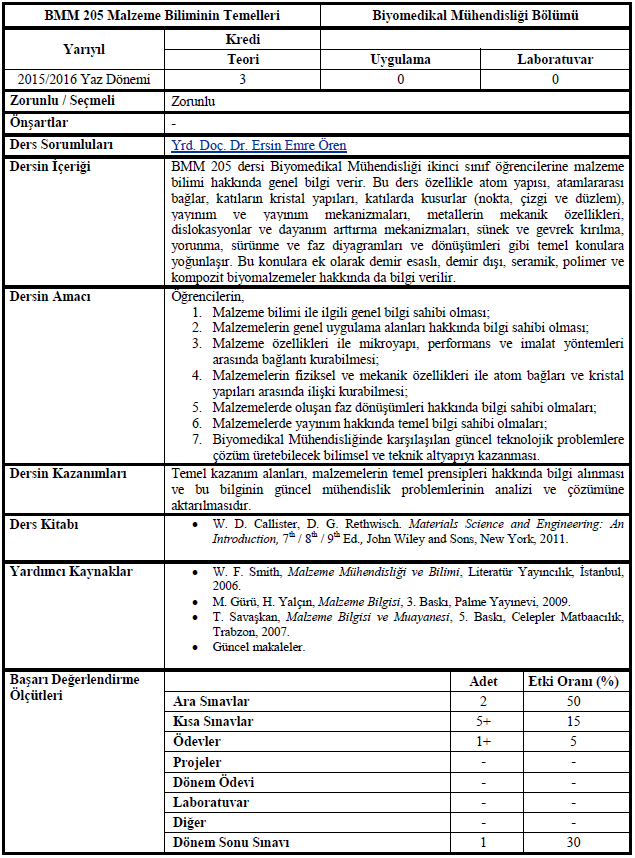 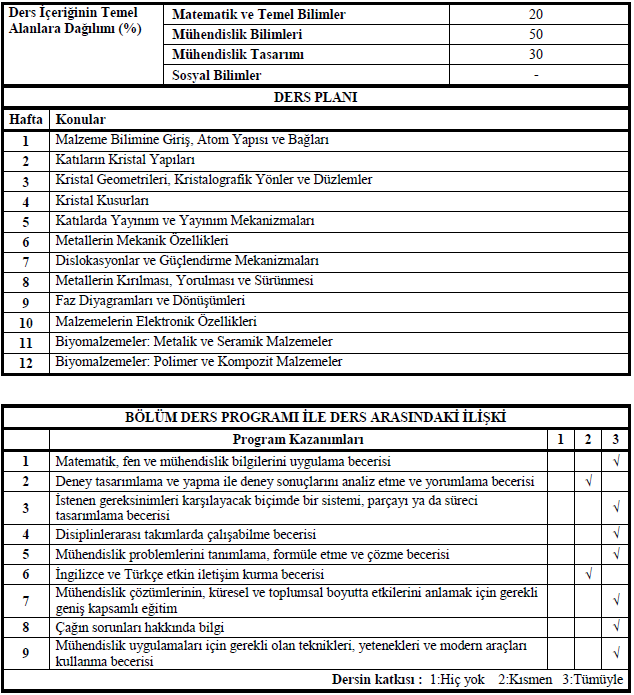 EK- 5: BMM 305 Biomaterials Ders Müfredatı (Ders İngilizce verilmektedir)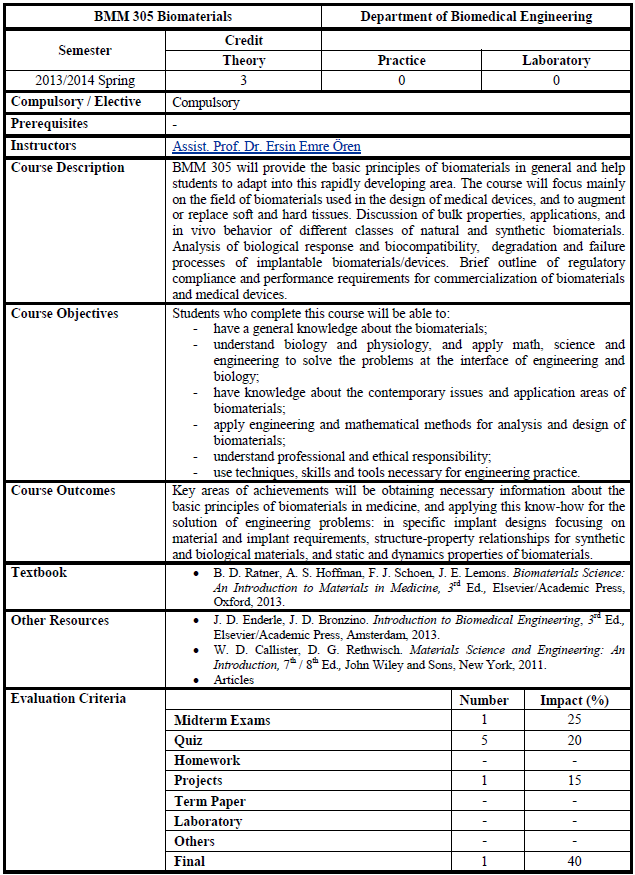 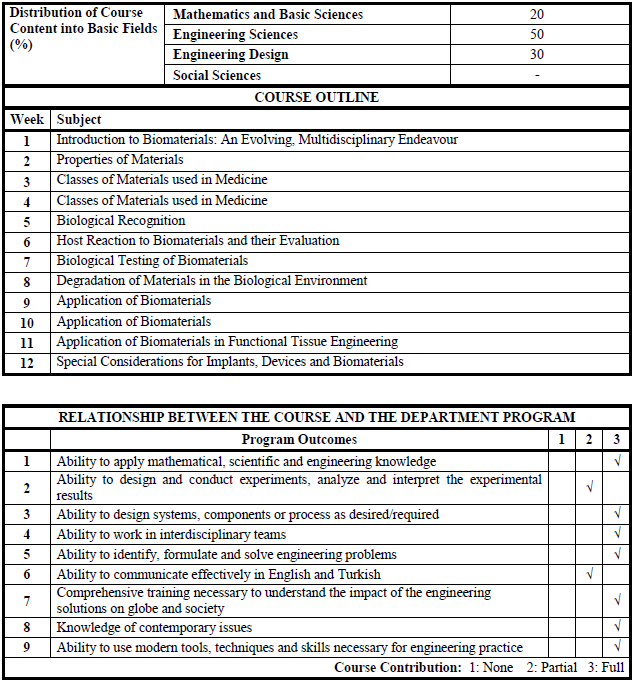 EK- 6:  Tıp Fakültesi İlk 3 Sınıfta Yer Alan Ders Programının AKTS DağılımıEK-7 : Hukuk Fakültesi Eğitim-Öğretim Programı  EK- 8: Biyomedikal Mühendisliği Bölümü Mezuniyet Kriterleri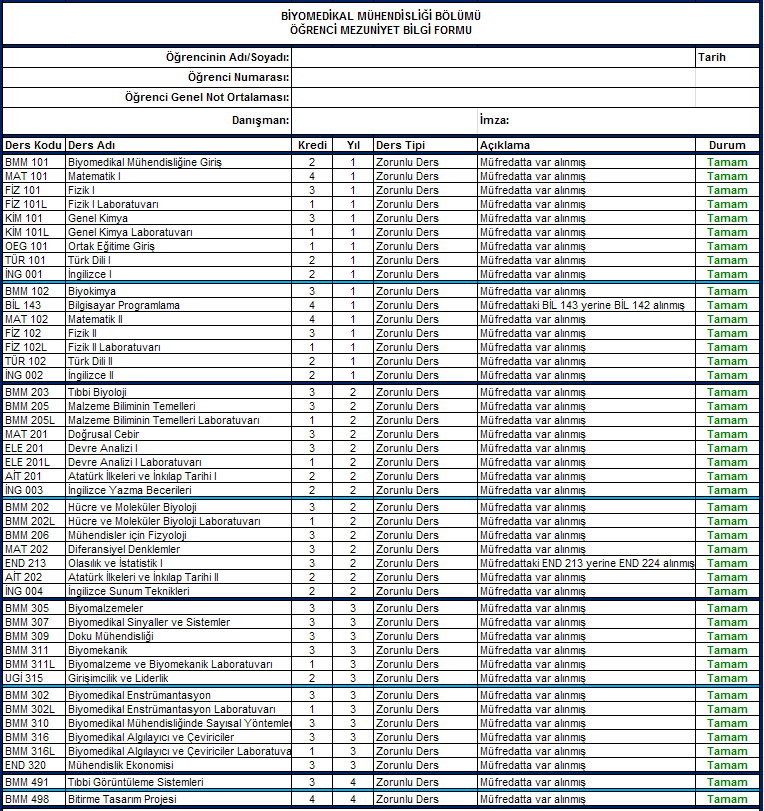 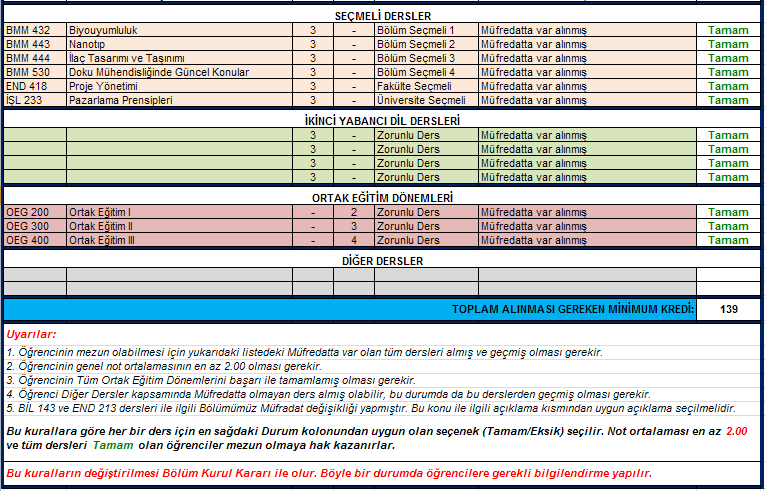 EK- 9: TOBB ETÜ İzin YönergesiTOBB EKONOMİ VE TEKNOLOJİ ÜNİVERSİTESİ İZİN YÖNERGESİ Amaç MADDE 1- (1) Bu Yönergenin amacı, Türkiye Odalar ve Borsalar Birliği Ekonomi ve Teknoloji Üniversitesinde (TOBB-ETÜ) kullanılacak izinlerin ilke ve kurallarını belirlemektir. Kapsam MADDE 2- (1) Bu Yönerge TOBB-ETÜ’nün bütün akademik ve idarî personelini kapsar. Dayanak MADDE 3- (1) Bu Yönerge, 2547 Sayılı Yükseköğretim Kanunu, Vakıf Yükseköğretim Kurumları Yönetmeliğinin 23 üncü maddesi, TOBB ETÜ Ana Yönetmeliğinin 66 ncı maddesi ve 4857 sayılı İş Kanunu’na dayanılarak hazırlanmıştır. İzin kullanma esas ve usulleri MADDE 4- (1) Personele izin kullandırılmasında Üniversitenin iş yoğunluğunun dikkate alınması ve eğitim-öğretim faaliyetlerinin aksatılmaması esastır. (2) İzinlerde aşağıdaki usullere göre hareket edilir: a) İzne çıkmak isteyen akademik ve idari personel, ekte örneği bulunan İzin Formunu (bkz. Ek I) doldurduktan ve form izin vermeye yetkili amirlerce imzalandıktan sonra izne çıkabilir. b) Akademik birimlerde görev yapan idarî personel, görev yaptığı birimdeki amirin de onayını almak zorundadır. c) İzin Formları onaylandıktan sonra İnsan Kaynakları Müdürlüğüne gönderilir ve ilgilinin dosyasına konur. İzin türleri MADDE 5- (1) TOBB ETÜ’de izinler aşağıdaki kategorilerde kullanılır: a) Yıllık ücretli izin, b) Avans izin, c) Hastalık izinleri, ç) Doğum izni, d) Sosyal izin, e) Mazeret izni, f) Ücretsiz izin, g) Akademik araştırma izni. Yıllık ücretli izin MADDE 6- (1) TOBB ETÜ’de deneme süresi dâhil en az bir yıl çalışmış olan personel, yıllık ücretli izne hak kazanır. (2) Personelin yıllık izin sürelerinin hesaplanmasında, yurt içi veya yurt dışında herhangi bir sosyal güvenlik kuruluşuna bağlı olarak çalıştığı süreler, belgelendirilmek kaydıyla dikkate alınır. (3) Akademik ve idari personelden, hizmet süresi; a) Bir yıldan beş yıla kadar (beş yıl dâhil) olanlara 15 iş günü, b) Beş yıldan fazla on beş yıldan az olanlara 20 iş günü, c) On beş yıl (dâhil) ve daha fazla olanlara 26 iş günü, ücretli izin verilir. (4) On sekiz ve daha küçük yaştaki çalışanlar ile elli ve daha yukarı yaştaki çalışanlara 20 iş gününden az izin verilemez. (5) (Değişik: 28.04.2016 tarih ve 10/6 sayılı Senato Kararı ) İzin süreleri, tarafların anlaşması ile bir bölümü 10 (on) günden aşağı olmamak üzere bölümler halinde kullanılabilir. (6) İzinlerin hesaplanmasında Cumartesi günleri iş günü sayılır. Ancak yıllık izne mahsuben Cuma günü için bir günlük izin alındığı takdirde Cumartesi, iş günü hesabına katılmaz. (7) Personelin herhangi bir nedenle işten ayrılması halinde, TOBB ETÜ’de fiilen çalıştığı süreye bağlı olarak hak kazanıp da kullanamadığı yıllık izin süresine ait ücret, sözleşmenin sona erdiği tarihteki son ücreti göz önünde tutulmak suretiyle ödenir. (8) Başka bir kurumda çalışmış olarak TOBB ETÜ’de işe başlamış personel, geldiği kurumda kullanmadığı son bir yıllık iznini, belgelendirmek kaydıyla TOBB ETÜ’de kullanabilir. Bu şekilde transfer edilen izin bir sonraki yıla devredemez ve bu maddenin 7 nci fıkrası kapsamında değerlendirilmez. (9) Yıllık ücretli izin süresine rastlayan Pazar günleri, ulusal bayramlar ve genel tatil günleri izin süresinden sayılmaz. (10) Kısmi süreli olarak çalışan personele de aynı kurallar uygulanır. Kısmi süreli personel her yıl için hak ettiği iznini bir sonraki yıl izin süresi içine isabet eden kısmi süreli iş günlerinde çalışmayarak kullanır. (11) Yılı içinde kullanılmayan izin bir sonraki yıla aktarılır. Avans izin MADDE 7- (1) Personele (bir yılını doldurmayanlar dâhil), hak edecekleri yıllık izinden mahsup edilmek üzere altı iş gününe kadar avans izni verilebilir. (2) Avans izni, yıllık izin tamamlandıktan sonra, ya da varsa yıllık iznin kullanılmamış son bölümü ile birleştirilerek, kullanılabilir. Hastalık izinleri MADDE 8- (1) Hastalık raporu alan personele, Sosyal Güvenlik Kurumu (SGK) Mevzuatı doğrultusunda işlem yapılır. (2) Personel, SGK ile anlaşmalı hastaneler veya Üniversite hekiminden aldığı rapor hakkında aynı gün İnsan Kaynakları Müdürlüğüne bilgi verir. Raporun bir nüshasını iki gün içinde İnsan Kaynakları Müdürlüğüne, bir nüshasını da TOBB-ETÜ Evrak-Arşiv birimine verir. (3) Emekli olup TOBB-ETÜ’de çalışan personelin, emekli oldukları kurumların anlaşmalı oldukları sağlık kuruluşlarından alacakları raporlar geçerlidir ve raporlu olunan süreye ait ücret kesilmez. (4) Emekli olarak çalışan personel dışındaki personelin sağlık raporları için aşağıdaki işlemler yapılır: a) Sağlık raporlarının ilk iki günlük kısmı için her hangi bir kesinti yapılmaz. b) (Mülga: 01.02.2013 tarih 03/4 sayılı Senato Kararı) c) Sağlık raporu nedeniyle ücretten yapılan kesinti tutarı, raporun tamamlanmasını müteakip SSK Sigorta İl Müdürlüğünden personel tarafından tahsil edilir. Doğum izni MADDE 9- (1) Kadın personele, sağlık kuruluşları tarafından verilen doğum raporunu İnsan Kaynakları Müdürlüğüne vermeleri kaydıyla, doğumdan önce sekiz ve doğumdan sonra sekiz hafta olmak üzere toplam 16 hafta doğum izni verilir. Çoğul gebelik halinde doğumdan önceki sekiz haftalık süreye iki hafta süre daha eklenir. (2) Kadın personelin sağlık durumu uygun ise, kendi isteği ve doktor raporuyla doğuma üç hafta kalıncaya kadar çalışabilir. Bu durumda, kadın işçinin çalıştığı süreler doğum sonrası sürelere eklenir. (3) İsteği halinde kadın personele, 16 haftalık sürenin tamamlanmasından veya çoğul gebelik halinde 18 haftalık süreden sonra bir yıla kadar ücretsiz izin verilir. Bu süre, 6 ncı maddede belirtilen yıllık ücretli izin hakkının hesabında dikkate alınmaz. (4) Doğumdan sonra anneye bir yaşından küçük çocuğunu emzirmek üzere günde toplam 1,5 saat süt izni verilir. Bu iznin gün içinde bölünmesi veya biriktirilmek suretiyle haftada bir gün olarak kullanılması mümkün olup, buna ilişkin düzenleme, ilgili birim yöneticisiyle birlikte yapılır. (5) Doğum izni süresince SSK primi ve ücret kesilir. Personel, doğum yaptıktan sonra raporlu olduğu döneme ait ücretini SSK Ankara Sigorta İl Müdürlüğünden yasal kesintiler uygulanmış olarak tahsil eder. (6) Doğum raporu, doğumun gerçekleştiği tarihten itibaren bir gün içinde, bir nüshası İnsan Kaynakları Müdürlüğüne bir nüshası da TOBB-ETÜ Evrak-Arşiv birimine verilir. Sosyal izin MADDE 10- (1) Evlenen; yakın akrabası ölen (eş, çocuk, anne, baba, kardeş) ve eşi doğum yapan personele, her vaka için altı iş günü sosyal izin verilir. Mazeret izni MADDE 11- (1) (Değişik: 25.12.2014 tarih ve 22/2 sayılı Senato Kararı ) Personele her takvim yılında toplam altı iş gününü geçmemek şartıyla ve en fazla üç gün üst üste kullanılabilecek şekilde mazeret izni verilebilir. Mazeret izni bir sonraki yıla devredilemez. İşe girişin yapıldığı takvim yılı için bu izin süresi o yılın kalan kısmına orantılanarak belirlenir. (2) (Mülga: 25.12.2014 tarih 22/2 sayılı Senato Kararı) Ücretsiz izin MADDE 12– (1) Personele, bir yılı geçmemek şartıyla ücretsiz izin verilebilir. (2) İdari personel, izin talebini bir ay öncesinden yazılı olarak ilgili birim yöneticisine bildirir; Rektörlüğün onayıyla izin alır. (3) Akademik personel, izin talebini iznin başlama tarihinden bir ay öncesinden yazılı olarak ilgili birim yöneticisine iletmelidir. Akademik personel, 15 güne kadar olan ücretsiz iznini Rektörlük Oluru ile 15 günü aşan ücretsiz iznini Üniversite Yönetim Kurulunun kararı ile alır. Ücretli akademik araştırma izinleri MADDE 13– (1) (Değişik: 07.05.2013 tarih ve 10/8 sayılı Senato Kararı ) En fazla bir yıla kadar ücretli akademik araştırma izinleri, Fakülte Yönetim Kurulunun önerisi, Üniversite Yönetim Kurulunun kararı ve Mütevelli Heyet Başkanının onayı ile verilebilir. Öğretim üyeleri için uzun süreli akademik araştırma izni (sabatical) MADDE 13/A – (Ek: 23.02.2016 tarih 05/4 sayılı Senato Kararı) (1) TOBB ETÜ öğretim üyelerine, yeni fikirlerle tanışıp, yeni yöntemler öğrenmelerini sağlamak suretiyle mesleki gelişimlerine ve araştırma performanslarını yükseltmelerine destek olmak amacıyla saygın üniversite ve araştırma kurumlarında yapacakları çalışmalar için ücretli araştırma izni verilebilir. (2) TOBB ETÜ’de göreve başlamasından veya daha önceki ücretli akademik araştırma izninin tamamlanmasından itibaren TOBB ETÜ’de altı yıl çalışmış akademik personele talebi halinde 12 aya kadar ücretli akademik araştırma izni verilebilir. (3) Ücretli akademik araştırma izni başvuruları, öğretim üyesinin bağlı olduğu Bölüm Başkanlığına talep edilen iznin başlayacağı dönemden en az bir dönem önce yapılır. Başvurunun değerlendirildiği Fakülte Yönetim Kurulu Kararı Rektörlüğe iletilir ve Üniversite Yönetim Kurulunca karara bağlanır. (4) İzin başvurusu kabul edilen öğretim üyesine, izinde geçen bir yıla kadar süre için her ay, izne çıkmadan önce aldığı maaşının ödenmesine devam edilir. (5) Ücretli akademik araştırma izin süresinin tamamlanmasını müteakip, ilgili öğretim üyesinin talebi üzerine Üniversite Yönetim Kurulunun kararı ile altı aya kadar ücretsiz akademik araştırma izni verilebilir. Bu şekilde verilen izin 12 nci maddede belirtilen ücretsiz izin süresine dâhil edilmez. (6) Öğretim üyesi, ücretli akademik iznin tamamlanmasından sonra, kullandığı ücretli akademik izin süresinin üç katı kadar süre için Üniversitede çalışmayı kabul ettiğine dair bir taahhütname sunar. (7) Bir eğitim yılı içinde aynı bölümden en fazla iki kişi akademik izinden yararlanabilir. (8) Akademik iznini kullanıp dönen öğretim üyesi izin süresince yaptığı akademik çalışmalarla ilgili bir raporu Bölüm Başkanlığına ve Dekanlığa sunar. Yürürlük MADDE 14- (1) Bu Yönergenin 11 inci maddesinin ikinci fıkrası 2011 yılında, diğer maddeleri ise Senato tarafından kabul edildiği tarihte yürürlüğe girer. Yürürlükten kaldırılan yönerge MADDE 15- (1) 12/06/2007 tarihli ve S-2007-06 sayılı Senato kararının 7. maddesi ile kabul edilen TOBB Ekonomi ve Teknoloji Üniversitesi İzin Yönergesi yürürlükten kaldırılmıştır. Yürütme MADDE 16- (1) Bu Yönerge Rektör tarafından yürütülür.EK- 10: Biyomedikal Mühendisliği Laboratuvarları ve Kullanılan CihazlarBu laboratuvarlarda bulunan cihazlar aşağıda listelenmiştir:Aşağıdaki liste, Biyomedikal Mühendisliği Laboratuvarları için alım işlemleri devam etmekte olan, tüm malzemelerin tedarik edildiği varsayılarak hazırlanmıştır.Biyoalgılayıcılar LaboratuvarıBiyomalzemeler Laboratuvarı Biyonanotasarım Laboratuvarı Biyoteknoloji LaboratuvarıDoku MühendisliğiNanotıp Laboratuvarı Tıbbi Görüntüleme ve Enstrümantasyon LaboratuvarıEK- 11: TOBB ETÜ Kütüphanesi Verileri EK- 12: ETÜ SEM-Kurumsal Eğitim Programları (1 Eylül 2014 - 31 Ağustos 2015)EK- 13: TOBB ETÜ Üniversite Dışı Görevlendirme,  Destekleme, Davet ve Harcırah YönergesiTOBB EKONOMİ VE TEKNOLOJİ ÜNİVERSİTESİÜNİVERSİTE DIŞI GÖREVLENDİRME,  DESTEKLEME, DAVET VE HARCIRAH YÖNERGESİ Senato KararTarih:01.02.2012 Sayı: S-2012-04/1BİRİNCİ BÖLÜMAmaç, Kapsam, Dayanak ve TanımlarAmaç MADDE 1 – (1) Bu yönergenin amacı, TOBB Ekonomi ve Teknoloji Üniversitesi akademik ve idari personeli ile öğrencilerinin yurtiçi veya yurtdışı faaliyetlere katılmalarında ve Üniversite dışından kişilerin akademik ve idari konularda davet edilmesinde yapılacak işlemler ve ödemelere ilişkin kuralları düzenlemektir.KapsamMADDE 2 – (1) Bu yönerge, TOBB Ekonomi ve Teknoloji Üniversitesinde görevli tüm personelin geçici olarak görevlendirilmesi, çeşitli kişilerin görüş ve bilgisine başvurulmak veya geçici görevle ders, konferans, sergi vb. çalışmalarda bulunmak üzere Üniversiteye davet edilmesi, Üniversite öğrencilerinin bireysel veya grup olarak Üniversiteyi temsilen ulusal veya uluslararası seminer, toplantı, konferanslar, sergi, fuar ve tanıtım programlarına katılımı, öğrencilerin kendi çabalarıyla belirledikleri ve bilimsel ve kültürel açıdan eğitim başarılarını etkileyecek faaliyetlere katılmalarında maddi destek sağlanması hususlarını kapsar. (2) Rektörün Üniversiteye ilişkin seyahatleri bu yönerge kapsamında değerlendirilmez.DayanakMADDE 3 – (1) Bu yönerge TOBB Ekonomi ve Teknoloji Üniversitesi Ana Yönetmeliğinin 57 inci maddesi uyarınca düzenlenmiştir.TanımlarMADDE 4 – (1) Bu yönergede geçen;a) Üniversite: TOBB Ekonomi ve Teknoloji Üniversitesini,b) Personel: Üniversitede sürekli veya geçici görevle çalışan akademik ve idari personeli,c) Öğrenci: Üniversitenin lisans öğrencileri ile lisansüstü programlarda öğrenim gören öğrencileri,ç) Bilimsel etkinlik: öğretim elemanlarının bilim, meslek ve sanat alanı ile ilgili olarak katıldıkları, toplantı, sempozyum, kongre, konferans, seminer ve benzeri bilimsel toplantılar, çalışma grubu, araştırma gezisi, sergi vb. vs. faaliyetleri, d) Katılımcı: Bu yönerge kapsamında geçici görevlendirilen personel ve öğrencileri, katılacağı faaliyet için destek talep eden öğrencileri ve Üniversite mensubu olmayıp, seminer, konferans vermek, sergi açmak, görüş bildirmek, çalışma gruplarında yer almak vb. yoluyla akademik veya teknik katkı sağlamak üzere Üniversiteye davet edilen veya Üniversite adına görevlendirilen kişiler ile Üniversitenin gerçekleştirdiği bilimsel, sosyal, kültürel faaliyetler kapsamında davet edilen diğer yükseköğretim kurumu öğrencilerini, e) Etkinlik yeri: Katılımcının görevlendirme/destekleme veya davet sırasında bulunacağı yeri,f) Yolluk: Katılımcılara, oturduğu yer  ile etkinlik yeri arasındaki yolculuk giderleri için ödenmesi gereken tutarı, (oturduğu yer veya etkinlik yeri ile en yakın istasyon, iskele, havaalanı veya terminal arasındaki nakil vasıta masrafları dâhil) g) Gündelik: Katılımcılara ilgili faaliyet süresince ödenen günlük ödenek tutarı,  ğ) Harcırah: Katılımcılara ilgili faaliyet süresi boyunca ödenmesi gereken yolluk, gündelik ve diğer masrafların tamamını,h) Araştırma ödeneği: Akademik Personel Performans Değerlendirme ve Uygulama Yönergesine istinaden Üniversitede tam zamanlı olarak görev yapan akademik personele her yıl bütçeden tahsis edilen öğretim elemanı araştırma ödeneğini,ı) Proje bütçesi: Üniversitede yürütülmekte olan dış kaynaklı projelerin bütçelerini,ifade eder.İKİNCİ BÖLÜMPersonelin Üniversite Dışında Görevlendirilmesi Öğretim elemanlarının görevlendirilmesiMADDE 5 – (1) Öğretim elemanları bilimsel etkinlikler veya diğer üniversiteler ve kurumlar ile işbirliği veya öğretim elemanı temini için yapılacak ziyaretlerde Üniversite tarafından resen görevlendirilebileceği gibi, gerekçesini belirterek şahsen görevlendirme talebinde de bulunabilir.(2) Bilimsel etkinlikler için görevlendirilmelerde seyahat masrafları –varsa- katılımcının araştırma ödeneğinden mahsup edilmek üzere Üniversite bütçesinden karşılanır. Ancak, seyahatin zorunlu olduğu ve araştırma ödeneğinde yeterli kaynak bulunmadığı durumlarda masraflar kısmen veya tamamen, ilgili görev onay formunda belirtilmiş olmak kaydıyla Üniversite bütçesinden karşılanabilir.(3) Görevlendirmenin Üniversite tarafından resen yapıldığı durumlarda masraflar Üniversite bütçesinden karşılanır.Yurt dışı bilimsel etkinlikler için onay süreciMADDE 6 – (1)  Üniversite bütçesinden (araştırma ödeneği dâhil) masraf talep edilmediği durumlarda;a) Bir haftaya kadar dekan izni ile görevlendirme yapılır. b) Bir haftayı aşan ve 15 güne kadar olan süreler için ilgili fakülte yönetim kurulunun görüşü ve Rektörün onayı ile görevlendirme yapılır.  c) 15 günü aşan süreli görevlendirmelerde ilgili fakülte yönetim kurulunun görüşü ve Üniversite Yönetim Kurulunun kararı gereklidir.(2) Masrafların Üniversite bütçesinden (araştırma ödeneği dâhil) karşılanması durumunda görevlendirmenin süresine bakılmaksızın ilgili fakülte yönetim kurulunun görüşü ve Üniversite Yönetim Kurulunun kararı gereklidir.Yurt içi bilimsel etkinlikler için onay süreciMADDE 7 – (1) Üniversite bütçesinden (araştırma ödeneği dâhil) masraf talep edilmediği durumlarda;a) Bir haftaya kadar dekan izni ile görevlendirme yapılır. b) Bir haftayı aşan ve 15 güne kadar olan süreler için ilgili fakülte yönetim kurulunun görüşü ve Rektörün onayı ile görevlendirme yapılır.  c) 15 günü aşan süreler için ilgili fakülte yönetim kurulunun görüşü ve Üniversite Yönetim Kurulu ile görevlendirme yapılır.  (2) Üniversiteden (araştırma ödeneği dâhil) masraf talep edildiği durumlarda;a) 15 güne kadar ilgili fakülte yönetim kurulunun görüşü ve Rektör onayı ile görevlendirme yapılır. b) 15 günü aşan süreler için ilgili fakülte yönetim kurulunun görüşü ve Üniversite Yönetim Kurulu ile görevlendirme yapılır.  Akademik personelin idari nitelikli görevlendirmeleri için onay süreciMADDE 8 – (1)  Akademik personelin bilimsel toplantılar dışındaki, üniversiteler veya kurumlar ile işbirliği veya öğretim elemanı temini gibi temaslarda bulunmak amacıyla idari nitelikli yurt içinde ve yurt dışında görevlendirilmelerinde (Rektör tarafından resen görevlendirmeler hariç)  ilgili fakülte yönetim kurulunun görüşü ve Rektörün onayı gerekir.İdari personelin görevlendirilmesiMADDE 9 – (1) İdari personelin, Ankara dışında Üniversite adına her türlü görevlendirilmesi için sıralı birim amirlerinin izni ve Rektör onayı gerekir. Görev onay formuMADDE 10 – (1) Bu yönerge kapsamında yapılacak seyahatler için görevlendirilecek akademik ve idari personelin Görev Onay Formunu (GOF) doldurması gerekir.(2) Bütün görev onay formlarında ilgili katılımcının ve sıralı birim amirlerinin imzasının bulunması zorunludur. Görevlendirilen personelin yerine bakacak kişiMADDE 11 – (1) Personelin yurt içi veya yurt dışı görev süresince Üniversitedeki görev ve sorumluluklarının aksamaması açısından görev onay formu üzerinde;a) Yerine bakacak bir personelin, b) Yönetici konumunda ise yerine vekâlet edecek kişinin, isimleri önerilir. ÜÇÜNCÜ BÖLÜMÖğrencilerin Üniversite Dışı Etkinliklere KatılımıÖğrencilerin bilimsel etkinliklere katılımıMADDE 12– (1) Lisans programları öğrencileri ile lisansüstü programlarda burslu olarak eğitim yapan öğrencilerin bilimsel kapasitelerinin geliştirilmesini desteklemek amacıyla yurt içi ve dışı konferans, kongre, sempozyum vb. bilimsel etkinliklere katılımları Üniversite bütçesinden desteklenebilir.  (2) Öğrencinin, desteklenmesini istediği faaliyete, TOBB ETÜ adresli bildiri sunarak katılması gerekir. (3) Bilimsel etkinlikte sunulacak bildirinin birden fazla öğrenci yazarı bulunması halinde en fazla katkı sağlayan öğrencinin harcamaları için destek sağlanır.(4) Katılacakları bilimsel amaçlı seyahat masraflarının karşılanması için, Üniversitenin Akademik Personel Performans Değerlendirme ve Uygulama Yönergesine göre o yıl için belirlenen “q” tutarı esas alınarak, öğrenci başına bilimsel etkinlik bütçesi aşağıdaki gibi belirlenir;a) Lisans öğrencileri: Yurtiçi etkinlikler için en fazla q/2,  yurtdışı etkinlikler için q tutarında bütçe tahsis edilir.b) Burslu lisansüstü öğrencileri: Yurtiçi etkinlikler için en fazla q, yurtdışı etkinlikler için ise bildirinin niteliğine göre, azami 3q tutarında bütçe tahsis edilir. (5) Ücretli lisansüstü program öğrencileri, masrafları sadece Üniversite bütçesi dışı kaynaklardan karşılanan (proje, öğretim elemanı araştırma ödeneği gibi) etkinlikler için görevlendirilebilir.Öğrencilerin sportif, sanatsal, kültürel ve sosyal etkinliklere katılımı MADDE 13 – (1) Öğrenciler, sanatsal, kültürel, sportif ve sosyal konularda, bireysel veya grup olarak Üniversiteyi temsilen ulusal veya uluslararası seminer, toplantı, konferans, sergi,  fuar ve tanıtım programları vb. organizasyonlara katılım için masrafların kısmen veya tamamen karşılanarak görevlendirilmeyi ya da görevlendirme olmaksızın, yapılacak katılım ile ilgili masrafların kısmen veya tamamen ödenmesini talep edebilirler. (2) Öğrencilerin bu madde kapsamındaki etkinliklere katılım talebi ilgili idari birimler tarafından bütçe imkânları çerçevesinde değerlendirilir. Öğrencilerin başvuru ve onay süreciMADDE 14 – (1) Öğrenciler, Üniversite dışında görevlendirme veya destek talep ettikleri etkinliklere katılmak için aşağıdaki usule göre başvuru yaparlar:a) Bilimsel etkinliklere katılmak isteyen lisans öğrencileri isteklerini yazılı olarak Bölüm Başkanlığına, burslu lisansüstü öğrencileri ise bağlı oldukları Anabilim Dalı Başkanlığına iletir. Lisansüstü ücretli öğrencileri proje kapsamındaki görevlendirme isteklerini yazılı olarak, ilgili proje yürütücüsü aracılığıyla bağlı oldukları Anabilim Dalı Başkanlığına iletir. Dilekçeye göre hazırlanan onay formu ilgili Bölüm Başkanı/Anabilim Dalı Başkanının ve Dekan/Enstitü Müdürünün olumlu görüşü üzerine Rektörlüğe iletilir. b) Sosyal, sanatsal, sportif ve kültürel faaliyetlere katılmak isteyen öğrenci Rektörlüğe bir dilekçe ile başvurur. Öğrenci topluluğu faaliyeti kapsamındaki katılımlar için Öğrenci Etkinlikleri Komitesi Başkanının da görüşü alınır. (2) Form, konu ile ilgili birim tarafından işleme konulur; Rektör imzasıyla onay süreci tamamlanır. (3) Öğrencilerin grup halinde katılacakları bu maddede belirtilen etkinlikler için, tarih, katılımcı sayısı, harcama kalemleri ve toplam harcama belirtilmek suretiyle ilgili akademik veya idari birim tarafından Rektörlük Oluru alınır. Bu durumda, katılım masrafları toplu olarak değerlendirilip, kalemler itibarıyla belirtilir; kişisel form doldurulması gerekmez.DÖRDÜNCÜ BÖLÜMÜniversiteye Akademik Personel, Uzman, Konuk ve Öğrencilerin Davet EdilmesiDavetin onay süreciMADDE 15 – (1) Üniversiteye yurt içindeki veya yurt dışındaki çeşitli yükseköğretim/araştırma kurumu veya diğer kurumlardan akademik personel, araştırmacı ve uzmanlar, sanatçılar, tasarımcılar, politikacılar, çeşitli özel/kamu kurumlarından inşaat, bakım, onarım, hukuki ihtilafların çözümü ve benzeri konularda uzman kişiler veya diğer yükseköğretim kurumu öğrencileri; yolculuk ve barınma masrafları ödenmeksizin ya da bu masraflar Üniversite bütçesinden (ilgili öğretim elemanının araştırma ödeneği dâhil) veya proje bütçesinden karşılanmak üzere davet edilebilir.(2) Üniversiteye herhangi bir maddi külfet getirmeyen ya da masrafları tamamen, ilgili öğretim elemanının araştırma ödeneğinden veya proje bütçesinden karşılanan akademik nitelikli davetlerde;a) Bir haftaya kadar ilgili fakülte yönetim kurulunun görüşü ve Rektörün onayı gereklidir b) Bu paragraf kapsamında bir haftayı aşan davetler için ilgili fakülte yönetim kurulunun görüşü ve Üniversite Yönetim Kurulunun kararı gereklidir.(3) Masrafları kısmen veya tamamen Üniversite bütçesinden (araştırma ödeneği hariç) karşılanan akademik nitelikli davetlerde süresine bakılmaksızın ilgili fakülte yönetim kurulunun görüşü ve Üniversite Yönetim Kurulunun kararı gereklidir.(4) Bilimsel nitelikli olmayıp Üniversitenin genelini ilgilendiren idari konular veya öğrenci topluluklarının faaliyetlerine ilişkin davetlerde süresine bakılmaksızın Rektörün onayı gereklidir.  Davet onay formunun hazırlanmasıMADDE 16 – (1) Davet işlemi, daveti yapacak birim tarafından, davet edilecek kişinin seyahat masraflarını ve davete ilişkin bilgileri belirtmek üzere ilgili formun hazırlanmasıyla başlatılır. Formda, ilgili birim tarafından belirlenen irtibat sorumlusunun isim ve iletişim bilgisi yer alır.  (2) Davet edilen kişinin bu yönergede öngörülen harcamalar dışındaki organizasyona ilişkin istekleri  (otel rezervasyonu, bilet alınması ile bölüm adına yemekli toplantı vs. ilave harcamalar) davet formu üzerinde belirtilen irtibat kişisi tarafından takip edilir. BEŞİNCİ BÖLÜMOnay Formlarının İşleme Konulmasıİşlemlerin başlatılmasında süreMADDE 17– (1) Yurt dışına yapılacak görevlendirmeler ve bireysel katılım talepleri ile yurt dışından davet edilecek kişiler için başvuruların, faaliyetin en geç 15 gün öncesinde ilgili birime yapılması gerekir. (2) Yurt dışındaki bilimsel toplantılara katılım taleplerinde, toplantıya kabul yazısının gecikmesi durumunda ise kabul yazısından (elektronik posta dâhil) sonraki en geç iki gün içinde başvurunun yapılmış olması gerekir.(3) Yurt içindeki görevlendirme ve bireysel katılım talepleri ile yurt içinden davet edilecek kişiler için yapılacak davetlerde ilgili birimin, işlemleri faaliyetin başlangıcından en geç 1 hafta önce başlatması gerekir.(4) Bu maddede belirtilen sürelere zorunlu nedenlerle uyulamaması halinde gerekçe onay formunda belirtilir.Başvuruların ilgili birimlere iletilmesiMADDE 18 – (1) Görevlendirme, katılımı destekleme veya davet için, ilgili onay formuna varsa bilgi, belge, resmi yazışma fotokopisi vb. eklenir; ilgili kurul kararları alınmış ise form üzerinde tarih ve sayısı belirtilir.  (2) İşlemleri başlatan birim, onay formunun imzalanma sürecinin tamamlanmasını müteakip ödemeye esas dosyada bulunmak üzere formun aslını Mali İşler Müdürlüğüne, birer fotokopisini seyahat vasıtasının rezervasyonu ve varsa diğer hizmetler için İdari İşler Müdürlüğüne, katılımcıya (davet için irtibat kişisine)  ve ilgili akademik/idari birime iletir. ALTINCI BÖLÜMYolluk Giderleri Üniversitenin aracının kullanılmasıMADDE 19 – (1) Görevlendirmenin niteliği, katılımcıların sayısı ve taşınacak malzeme ve ekipman dikkate alınarak Üniversiteye ait veya Üniversitenin hizmetinde bulunan kiralık araçlar ile seyahat edilebilir. Bu takdirde görevli personele bu güzergâhlar için yolluk ödenmez. (2) Üniversitenin kiralık hizmet aracı ile yapılan seyahatlerde şoförün konaklama ve yemek masraflarının, görevli personel tarafından ödendiği durumlarda bu harcamalar masraf beyan formunda belirtilmiş olmak kaydıyla personele ödenir.(3) Üniversitenin kiralık hizmet aracı ile yapılan seyahatlerde şoförün konaklama ve yemek masrafları harcama belgelerine istinaden Üniversite tarafından karşılanır. Araç şoförüne ait harcamalar için, beraberindeki görevli personele, idari personele ödenen en düşük gündelik tutarı üzerinden avans verilir. Görevli personelin masraf beyan formunda şoför için yapılan harcamalar ayrıca belirtilerek mahsup işlemi yapılır.Taşıt kiralamaMADDE 20– (1) Görevlendirmenin konusu, niteliği, süresi, taşınacak malzeme ve ekipman dikkate alınarak görev süresince kara taşıt araçları kiralanabilir. (2) Taşıt kiralama Üniversite ile görev mahalli arasındaki güzergâhı gidişi ve/veya dönüşü kapsar. Ancak, Üniversite ile görev mahalli arasındaki güzergâhta toplu taşıma araçları kullanılabilir olmakla birlikte, görev mahallinin birbirine ulaşımı kolay olmayan birçok noktayı kapsadığı durumlarda (tanıtım ve ortak eğitim programı gibi) sadece bu noktalar arasındaki ulaşım için de taşıt kiralanabilir. (3) Taşıt kiralama işleminin görev onay formuna istinaden İdari İşler Müdürlüğü tarafından yapılması esastır. Ancak seyahat programının görev mahallinde belirlenmesi durumlarında (tanıtım veya ortak eğitim firma ziyaretleri gibi) onay formunda belirtilmiş olmak kaydıyla, kiralama işlemlerini katılımcı görev mahallinde de yapabilir. Bu durumda kiralamaya ilişkin belgeleri süre, yakıt faturası ve mesafe gibi unsurları belirterek Üniversiteye ibraz eder.Katılımcının kendi aracıyla seyahati MADDE 21– (1) Katılımcı, işin veya hizmetin gerekli kıldığı tanıtım ve ortak eğitim programı gibi, görev mahallinin birbirine ulaşımı kolay olmayan birçok noktayı kapsadığı durumlarda, yurtiçindeki seyahatini özel aracı ile gerçekleştirebilir.  (2) Görev onay formunda özel aracı ile seyahati kabul edilen katılımcıya yol masrafı olarak, Üniversite ve görev/faaliyet mahalli arasındaki mesafe için her 100 kilometrede 9 litre - 95 oktan kurşunsuz benzin bedelini aşmayacak tutarda ödeme, ilgilinin beyanı üzerine yapılır. (3) Bu madde kapsamındaki mesafeler T. C. Karayolları Genel Müdürlüğü tarafından belirlenmiş cetveller üzerinden hesaplanır. Katılımcının diğer araçlarla seyahati MADDE 22 – (1) Katılımcıların oturdukları yer ile görev yeri arasında kullanacakları ulaşım aracı görev onay formunda belirtilir. Ulaşıma ilişkin gider belgelenemediği takdirde bu mesafedeki en ekonomik toplu taşım aracının rayiç bedeli üzerinden ödeme yapılır.(2) Katılımcılara görevleri dolayısıyla, oturdukları yer veya görev mahalli ile en yakın istasyon, iskele, havaalanı, terminal arasında kullanılan nakil vasıta masrafları ve benzeri diğer giderler belgelenmek şartıyla ödenir. (3) Zorunlu durumlarda ve Onay Formunda belirtilmiş olmak kaydıyla, görev veya faaliyet süresince katılımcıya, bu görev/faaliyet için görevin yürütülmesi amacıyla beraberinde taşıması gereken mal ve teçhizatın (tanıtım malzemesi, deney düzeneği, ekipman, sergi malzemesi vs.) taşıma ücreti de ödenebilir. (4) Ulaşım bedelinin sadece ana ulaşım aracı için başka kurum tarafından karşılandığı durumlarda yolculukla ilgili diğer bağlantılı ulaşım giderleri, belgelenmek şartıyla, Üniversite tarafından ödenir.  YEDİNCİ BÖLÜMGündelik tutarının tespiti ve ödenmesiGündelik tutarıMADDE 23 – (1) Bu yönerge kapsamında görevlendirilmesi veya desteklenmesi onaylanan Akademik ve idari personele, Üniversite Yönetim Kurulunun belirlediği ve Mütevelli Heyet Başkanınca onaylanan Geçici Görevlendirmelerde Ödenecek Gündelik Tablosu kapsamında gündelik ödenir. (2) Lisans ve lisansüstü program öğrencilerine, bireysel olarak katılacakları bilimsel, sportif, sanatsal,  kültürel ve sosyal etkinlikler için onay formunda belirtilmek kaydıyla, yolculuk masraflarıyla birlikte idari personele ödenen en alt düzeydeki gündelik tutarını aşmayacak miktarda gündelik ödenir.(3) Öğrencilerin grup olarak görevlendirmelerinde masraf kalemleri belirtilmek suretiyle Rektörlük Oluruyla işlem yapılır. Bu durumda ilgili birim tarafından önerildiği takdirde gündelik tutarı da onay formunda belirtilir.	Gündelik hesaplanmasında seyahatin tarih ve süresiMADDE 24 – (1) Gündelik ödenecek gün sayısı, ilgili onay formunda belirtilen etkinlik tarihlerinin en fazla bir gün önce ve bir gün sonrasını kapsamak üzere ödenir. Seyahat süresi, masraf beyan formuna eklenen yolculuk bilet veya belgelerinin tarihleri ve katılımcının varış saatine ilişkin beyanı esas alınarak belirlenir. Ancak, aşağıdaki durumlarda seyahat süresinin gidiş ve dönüşte birer günü aşan kısımları için de yolluk ödenebilir:a) Etkinlik mahalline zamanında ulaşılmasını sağlamak amacıyla faaliyetin başlangıcından önce yola çıkılması gereken sürenin zorunlu olarak bir günü aşması.b) Etkinliğin bittiği tarihin bir gün sonrasındaki gün içinde yola çıkıldığı halde coğrafi saat farkı veya yolculuğun süresi nedeniyle dönüş süresinin ikinci güne sarkması. (2) Ankara il hudutları içindeki görevlendirmelerde ve daimi görev yeri Ankara dışında bulunanların, bulundukları il sınırları içindeki görevlendirmelerinde gündelik ödenmez. (3) Yurt içi seyahatlerde gidiş-dönüşün uçak ile gerçekleştirilmesi durumunda yolda geçen süreye ait toplam gündelik tutarı en fazla bir gün üzerinden hesaplanır. Ancak uçak tarifesi veya makul nedenlerle seyahatin bir gün daha uzaması gerektiği durumlarda, gerekçenin masraf beyan formunda belirtilmesi kaydıyla (Bölüm Başkanı/Birim Yöneticisinin onayıyla) ödeme iki gün için de yapılabilir.(4) Aynı günde tamamlanan (kısa süreli) yolculuklar bir gün sayılır. (5) Seyahat süresi birden fazla gün olan yolculuklarda ikamet yeri veya görev mahallinden hareketin saat 19.00’dan önce; varışın ise saat 05.00’den sonra olması hallerinde hareket ve varış günlerinin gündelik tutarları da tam olarak ödenir.  Zorunlu durumlarda yola devam edememe halinde gündelik MADDE 25 – (1)Yurt içi ve dışında katılımcının; aktarma ve karantinada beklemesi, alınan bir emir üzerine yola devam edememesi veya yolun kapanması gibi mücbir sebeplerle uzayan görevlendirme günlerinin her biri için gündelik ödenir. Hastalık yüzünden olsa dahi özel sebeplere dayanan süre uzatımlarında gündelik ödenmez. Ancak, ani ve ağır bir hastalık veya şahsi kusuru olmaksızın meydana gelen bir kaza dolayısıyla yola devam etmesinin hayatı için tehlike arz ettiği belgelenen katılımcıya yolculuk yapabilecek hale gelinceye kadar gündelik ödenir. Bu durumları dolayısıyla hastanelerde yataklı tedavi gördükleri takdirde tüm masrafları Üniversite tarafından ödenir,  ayrıca gündelik ödenmez. Gündeliklerin ödenmesiMADDE 26 – (1) Yurt içi seyahatler için katılımcılara gündelikleri, zorunlu haller dışında peşin olarak (avans) ödenmez. Yurt dışı seyahatler için gündelik, seyahatten en az iki gün öncesine kadar katılımcı tarafından Mali İşler Müdürlüğünden dilekçe ile ya da e-posta yoluyla talep edildiği takdirde, avans olarak ödenir. Yurt dışı gündelik için avans, ilgiliye yabancı para cinsinden ödenir. Avansın mahsup işlemlerinde ise ilgiliye ödenme tarihindeki Türkiye Cumhuriyet Merkez Bankasınca ilan edilen efektif satış kuru esas alınır. AB projeleri kapsamında gerçekleştirilen seyahatlerde, söz konusu projeye  ait Üniversitemiz ile AB arasında yapılmış sözleşme kurallarına göre döviz kuru çevrimi yapılır.(2) Gündelik için avans verilmemiş ise, yurtdışı gündeliklerinin Türk Lirası cinsinden tutarı; yabancı para cinsinden gündelik miktarının masraf beyan formunun düzenlenme tarihindeki Türkiye Cumhuriyet Merkez Bankasınca ilan edilen döviz satış kuruyla çarpılması suretiyle bulunur. (3) Masraf beyan formuna istinaden ödenmesi gereken yabancı para cinsinden gündelik miktarının avans miktarından fazla olması halinde fazla olan kısım için, formun düzenlendiği tarihteki Türkiye Cumhuriyet Merkez Bankasınca ilan edilen döviz satış kuru esas alınır. (4) Yurt dışında görevli bulunduğu süre içinde katılımcıya, özel anlaşmaları gereğince yabancı devlet, uluslararası kuruluş veya resmî diğer kuruluşlar tarafından ödeme yapıldığı takdirde bu ödemeler gündelik tutarından indirilir.(5) Üniversite, hizmetin özellikleri, mevcut ödenek miktarı, yabancı devlet, uluslararası kuruluş, resmî veya özel diğer kurum ve kuruluşlar tarafından ödeme yapılması, Üniversite tarafından görev yerinde ücretsiz veya düşük ücretli yatacak yer temin edilmesi, yemek ihtiyaçlarının kısmen veya tamamen karşılanması gibi hususları dikkate almak suretiyle, Geçici Görevlendirmelerde Ödenecek Gündelik Tablosundaki miktarlardan daha aşağı miktarda gündelik ödeyebilir. Katılımcının formda imzasının bulunması, ödenecek gündelik miktarının kabul edildiğini gösterir. (6) Bu Yönerge çerçevesinde yurtdışına gönderilenlere, seyahat ve ikamet süresinin onbeş günü aşan kısmı için ödenecek gündelikler, Geçici Görevlendirmelerde Ödenecek Gündelik Tablosundaki miktarların yüzde 20 azaltılması suretiyle hesaplanır.(7) Yurt içinde veya yurt dışındaki görev/faaliyet süresinin (seyahat ve ikamet dâhil) ilk onbeş günü ile sınırlı olmak ve gün sayısı belirtilerek fatura ile belgelendirmek kaydıyla, otel ücreti (oda-kahvaltı dâhil) ilgiliye ödenebilir. Bu durumda otel faturasının ibraz edildiği gün başına, 1/3 oranında gündelik ödenir. (8) Yatacak yer temini için ödenecek günlük ilave miktar nedeniyle artırılan gündelik tutarı, katılımcının ait olduğu kategoride belirtilen gündelik tutarının iki katından fazla olamaz. (9) Teknik veya diplomatik nedenlerle, görevlendirme konusu faaliyetin gerçekleştiği otelde kalınmasının zorunlu olduğu veya toplantı yerine yakın ve uygun başka bir otel bulunmadığı takdirde, görev onay formunda belirtilmek kaydıyla, otel ücreti bu maddenin sekizinci fıkrasında belirtilen sınırlamaya tabi değildir. Üniversite bütçesinden kısmi ödemeMADDE 27 – (1) Proje bütçesinde öngörülen gündelik miktarının Üniversite tarafından uygulanan gündelik miktarından düşük olması halinde, dış kaynak sağlayan kurumun aksine bir düzenlemesi bulunmaması ve onay formunda belirtilmiş olması kaydıyla,  aradaki fark Üniversite bütçesinden  (varsa öncelikle araştırma fonu ödeneğinden) karşılanabilir. SEKİZİNCİ BÖLÜMHarcıraha Dâhil Olan Diğer GiderlerToplantı kayıt, temsil ve ağırlama giderleriMADDE 28 – (1) Katılımcıların etkinliğe ilişkin toplantı kayıt ücreti, sponsorluk, kitap, basım, temsil ve ağırlama giderleri onay formunda (varsa Üniversite Yönetim Kurulu kararında) belirtilmiş olmak kaydıyla ödenebilir. (2) Katılımcı yolluk ve gündelik dışında öngörülen bütün harcama kalemlerini onay formunda azami tutarları ile belirtir. Bu tutarları aşan veya onay formunda yer almayan harcamalar için ödeme yapılmaz.(3) Ödeme için ilgili harcamalara ait geçerli belgelerin masraf beyan formuna eklenmesi gerekir.Yurt dışı seyahatlerde pasaport, vize v.s. harç ödemeleriMADDE 29 – (1) Katılımcılara yurt dışı görevlendirme için yapılacak vize masrafı harcırah kapsamında ödenir. (2) Yurt dışına bu yönerge kapsamında Üniversite görevlendirmesiyle çıkacak katılımcının en fazla bir yıl süreli pasaport harcı ve defter ücreti harcırah kapsamında ödenir. (3) Yurt dışı çıkış harcı katılımcı tarafından ödenir. DOKUZUNCU BÖLÜMHarcamaların MahsubuMasrafların beyanı MADDE 30 – (1) Görev veya faaliyet konusu seyahatin tamamlanmasından sonra ilgili kişi tarafından Masraf Bildirim Formu doldurulur.  Bu form, onay formunun fotokopisi ve öngörülmüş olan bütün harcama belgeleri ile birlikte, gerekli ödemelerin yapılabilmesi için, görev veya faaliyetin tamamlanmasını müteakip en geç 15 gün içinde Mali İşler Müdürlüğüne iletilir. (2) Davetliler için Masraf Beyan(Bildirim ) Formu ilgili birim tarafından doldurulur. İrtibat görevlisi, katılımcı ile temasa geçerek gerekli belgelerin masraf beyan formuna eklenmesini sağlar.(3) Mali İşler Müdürlüğü, onaylı masraf bildirim formunun görev onay formuna uygunluğunu kontrol etmeye ve belgelerin geçerliğini inceleyerek masraf bildirim formunda gerekli değişiklikleri yapmaya yetkilidir. Kesinleşen harcırah miktarı, alınan avanstan fazla ise bakiye miktar ilgiliye ödenir; az ise bakiye miktar ilgilinin tahakkuk eden ilk alacağından (maaş, ikramiye vb.) tahsil edilir. (4) Masraf beyan formuna eklenecek belgelerin bir kısmının tedarikinin mümkün olmaması halinde, bu imkânsızlığın nedenleri ile gerçekleşen masrafların hesabı ilgili tarafından Mali İşler Müdürlüğüne yazılı olarak bildirilir. İmkânsızlık nedenleri, belirtilen birimler tarafından uygun görüldüğü ve masrafın hesabında bir fazlalık bulunmadığı sonucuna varıldığı takdirde Üniversite ita amirinin onayıyla bu hesaba göre işlem yapılır, alınacak onay masraf beyan formuna eklenir. (5) Masraf beyan formunda görev mahalline gidiş-dönüş hareket tarihleri ile yola çıkış ve varış saatleri de belirtilir. Gerçeğe aykırı beyanda bulunanlarMADDE 31– (1) Yönerge hükümlerine göre tahakkuk edecek harcırahın miktarını artıracak şekilde gerçeğe aykırı harcama belgesi kullananlar,  gerçek dışı beyanda bulunanlar ve mükerrer olarak harcırah ve benzeri ödemelerden yararlananlar hakkında disiplin hükümleri uygulanır. Ayrıca, gerçeğe aykırı bildirimde bulunanlara yapılmış fazla ödemeler, alındığı tarihten itibaren hesaplanacak yasal faiziyle birlikte ilgililerin Üniversiteden herhangi bir nedenle alacakları ilk istihkaklarından rızalarına bakılmaksızın re’sen tahsil edilir. Alınan avansın mahsubuMADDE 32– (1) Avans alanların masraf beyan formu ve mahsuplaşma için gerekli belgeleri bu yönergenin 30 uncu maddesinin birinci fıkrasında belirtilen sürede vermemesi veya artan parayı iade etmemesi halinde, bu sürenin bitimini takip eden ilk iş gününden başlamak kaydıyla,  avans miktarından artan tutar yasal faiziyle birlikte alınır. 	(2) Katılımcıya, almış olduğu harcırah avansını mahsup etmeden başka bir görevlendirme için yeniden avans verilmez.ONUNCU BÖLÜMÇeşitli ve Son HükümlerFormlarMADDE 33  – (1) Bu yönergenin yürütülmesine ilişkin onay formları ve masraf bildirim formu Rektörlük tarafından düzenlenir.Onaylanmış görev ve faaliyetin gerçekleştirilmemesiMADDE 34  – (1) Harcırahına mahsuben gündelik veya diğer harcamalar için avans alanlardan herhangi bir nedenle etkinlik ya da oturma yerine onay formunda belirtilen tarihlerde gitmeyenler veya geç gidenler, aldıkları avanstan hak etmedikleri kısmı derhal iade etmek zorundadırlar. İade edilecek avans için günlük gecikme zammının hesaplanması, vazgeçilen faaliyetin başlama tarihini izleyen on günlük sürenin sonunda,  süre sonunun tatile rastlaması halinde tatili izleyen ilk iş gününde başlar. (2) Katılımcının onay formunda imzaların tamamlanmış olmasına rağmen geçerli bir nedeni olmaksızın başlatamadığı veya tamamlayamadığı etkinlik için yaptığı harcamalar (kayıt ücreti, ulaşım bedeli gibi) ilgiliye ödenmez; Üniversitenin yaptığı harcamalar ise katılımcıya borç çıkarılır. (3) Katılımcının onaylanmış etkinliğe katılamamasına ilişkin mazeretler (hastalık, hava ve yol şartları, ailevi durum, yakınının vefatı vb.) görevlendirme usulüne benzer işlemle değerlendirilir. (4) Şehir dışı ve yurt dışı görevlendirmelerde, yolda veya görev mahallinde vefat edenlere ödenen harcırah varislerinden geri alınmaz.Dış destekli projeler kapsamında harcırah ödenmesiMADDE 35  – (1) Üniversitede yürütülmekte olan bireysel ve kurumsal projeler kapsamında davet edilen kişilerin ödemelerinde Dış Destekli Projelerin Yürütülmesine Dair Yönerge hükümleri saklıdır. KKTC’ye yapılan seyahatlerMADDE 36 – (1) Kuzey Kıbrıs Türk Cumhuriyetine bu yönerge kapsamında yapılacak seyahatler yurt içi seyahat olarak değerlendirilir. YürürlükMADDE 37– (1) Bu Yönerge Üniversite Senatosu tarafından kabul edildiği tarihte yürürlüğe girer.YürütmeMADDE 38– (1) Bu Yönerge TOBB Ekonomi ve Teknoloji Üniversitesi Rektörü tarafından yürütülür.EK- 14:           2013-2014 Yılı Akademik Performans Değerlendirme Süreci←TOBB ETÜ TIP FAKÜLTESİ PROGRAM ÇIKTILARI →←TOBB ETÜ TIP FAKÜLTESİ PROGRAM ÇIKTILARI →←TOBB ETÜ TIP FAKÜLTESİ PROGRAM ÇIKTILARI →←TOBB ETÜ TIP FAKÜLTESİ PROGRAM ÇIKTILARI →←TOBB ETÜ TIP FAKÜLTESİ PROGRAM ÇIKTILARI →←TOBB ETÜ TIP FAKÜLTESİ PROGRAM ÇIKTILARI →←TOBB ETÜ TIP FAKÜLTESİ PROGRAM ÇIKTILARI →←TOBB ETÜ TIP FAKÜLTESİ PROGRAM ÇIKTILARI →←TOBB ETÜ TIP FAKÜLTESİ PROGRAM ÇIKTILARI →←TOBB ETÜ TIP FAKÜLTESİ PROGRAM ÇIKTILARI →←TOBB ETÜ TIP FAKÜLTESİ PROGRAM ÇIKTILARI →←TOBB ETÜ TIP FAKÜLTESİ PROGRAM ÇIKTILARI →←TOBB ETÜ TIP FAKÜLTESİ PROGRAM ÇIKTILARI →←TOBB ETÜ TIP FAKÜLTESİ PROGRAM ÇIKTILARI →←TOBB ETÜ TIP FAKÜLTESİ PROGRAM ÇIKTILARI →←TOBB ETÜ TIP FAKÜLTESİ PROGRAM ÇIKTILARI →←TOBB ETÜ TIP FAKÜLTESİ PROGRAM ÇIKTILARI →←TOBB ETÜ TIP FAKÜLTESİ PROGRAM ÇIKTILARI →←TOBB ETÜ TIP FAKÜLTESİ PROGRAM ÇIKTILARI →←TOBB ETÜ TIP FAKÜLTESİ PROGRAM ÇIKTILARI →←TOBB ETÜ TIP FAKÜLTESİ PROGRAM ÇIKTILARI →←TOBB ETÜ TIP FAKÜLTESİ PROGRAM ÇIKTILARI →TYYÇ ↓BAŞLIKLARI↓TYYÇ ↓BAŞLIKLARI↓12345678910111213141516171819202122BİLGİ1BİLGİ2BİLGİ3BECERİ1BECERİ2BECERİ3BECERİ4YETKİNLİK (Bağımsız Çalışabilme ve Sorumluluk Alabilme Yetkinliği)1YETKİNLİK (Bağımsız Çalışabilme ve Sorumluluk Alabilme Yetkinliği)2YETKİNLİK (Bağımsız Çalışabilme ve Sorumluluk Alabilme Yetkinliği)3YETKİNLİK (Bağımsız Çalışabilme ve Sorumluluk Alabilme Yetkinliği)4YETKİNLİK (Öğrenme  Yetkinliği)1YETKİNLİK (Öğrenme  Yetkinliği)2YETKİNLİK (Öğrenme  Yetkinliği)3YETKİNLİK (Öğrenme  Yetkinliği)4YETKİNLİK (Öğrenme  Yetkinliği)5YETKİNLİK (İletişim ve Sosyal Yetkinlik)1YETKİNLİK (İletişim ve Sosyal Yetkinlik)2YETKİNLİK (İletişim ve Sosyal Yetkinlik)3YETKİNLİK (İletişim ve Sosyal Yetkinlik)4YETKİNLİK (İletişim ve Sosyal Yetkinlik)5YETKİNLİK (İletişim ve Sosyal Yetkinlik)6YETKİNLİK (İletişim ve Sosyal Yetkinlik)7YETKİNLİK (İletişim ve Sosyal Yetkinlik)8YETKİNLİK (İletişim ve Sosyal Yetkinlik)9YETKİNLİK (Alana Özgü Yetkinlik)1YETKİNLİK (Alana Özgü Yetkinlik)2YETKİNLİK (Alana Özgü Yetkinlik)3YETKİNLİK (Alana Özgü Yetkinlik)4YETKİNLİK (Alana Özgü Yetkinlik)5YETKİNLİK (Alana Özgü Yetkinlik)6YETKİNLİK (Alana Özgü Yetkinlik)7YETKİNLİK (Alana Özgü Yetkinlik)8Ders Kurulunun AdıTIP 206 Hastalıkların Biyolojik TemelleriTIP 206 Hastalıkların Biyolojik TemelleriTIP 206 Hastalıkların Biyolojik TemelleriTIP 206 Hastalıkların Biyolojik TemelleriTIP 206 Hastalıkların Biyolojik TemelleriYarıyılKuramsalUygulamaUygulamaToplam SaatiToplam SaatiDönem II, III. Yarıyıl1011919120120Ders KuruluProf.Dr.Nejat AKAR*, Prof.Dr.Şükriye AYTER, Prof.Dr.Müjdat BALKAN*, Uz.Dr.Şafak BULUT*, Prof.Dr.Meriç ÇOLAK**, Doç.Dr.Berrin DEMİRBAŞ*, Prof.Dr.Ediz DEMİRPENÇE, Prof.Dr.Bengül DURMAZ***, Doç.Dr.Devrim GÜNER+, Prof.Dr.Ömer GÜNHAN++, Prof.Dr.Kamer KILINÇ, Doç.Dr.Özgül KISA++Prof.Dr.Nejat AKAR*, Prof.Dr.Şükriye AYTER, Prof.Dr.Müjdat BALKAN*, Uz.Dr.Şafak BULUT*, Prof.Dr.Meriç ÇOLAK**, Doç.Dr.Berrin DEMİRBAŞ*, Prof.Dr.Ediz DEMİRPENÇE, Prof.Dr.Bengül DURMAZ***, Doç.Dr.Devrim GÜNER+, Prof.Dr.Ömer GÜNHAN++, Prof.Dr.Kamer KILINÇ, Doç.Dr.Özgül KISA++Prof.Dr.Nejat AKAR*, Prof.Dr.Şükriye AYTER, Prof.Dr.Müjdat BALKAN*, Uz.Dr.Şafak BULUT*, Prof.Dr.Meriç ÇOLAK**, Doç.Dr.Berrin DEMİRBAŞ*, Prof.Dr.Ediz DEMİRPENÇE, Prof.Dr.Bengül DURMAZ***, Doç.Dr.Devrim GÜNER+, Prof.Dr.Ömer GÜNHAN++, Prof.Dr.Kamer KILINÇ, Doç.Dr.Özgül KISA++Prof.Dr.Nejat AKAR*, Prof.Dr.Şükriye AYTER, Prof.Dr.Müjdat BALKAN*, Uz.Dr.Şafak BULUT*, Prof.Dr.Meriç ÇOLAK**, Doç.Dr.Berrin DEMİRBAŞ*, Prof.Dr.Ediz DEMİRPENÇE, Prof.Dr.Bengül DURMAZ***, Doç.Dr.Devrim GÜNER+, Prof.Dr.Ömer GÜNHAN++, Prof.Dr.Kamer KILINÇ, Doç.Dr.Özgül KISA++Prof.Dr.Nejat AKAR*, Prof.Dr.Şükriye AYTER, Prof.Dr.Müjdat BALKAN*, Uz.Dr.Şafak BULUT*, Prof.Dr.Meriç ÇOLAK**, Doç.Dr.Berrin DEMİRBAŞ*, Prof.Dr.Ediz DEMİRPENÇE, Prof.Dr.Bengül DURMAZ***, Doç.Dr.Devrim GÜNER+, Prof.Dr.Ömer GÜNHAN++, Prof.Dr.Kamer KILINÇ, Doç.Dr.Özgül KISA++Dersin AmacıDeğişik metabolik süreçlerde ortaya çıkan değişiklikler, bağışıklık sisteminin yapısı ve çalışma biçimi ile hücre zedelenmesi, çoğu hastalığın temel mekanizmasında yer alan yangı oluşum süreci ve hasta dokunun yenilenme ve tamir süreçlerinin kavranması.İlaçla tedavi kavramının temelini oluşturan ilaç yapı ve etki bilgisinin öğrenilmesiMevcut veriyi bir hipotez doğrultusunda değerlendirmeyi mümkün kılan istatistiksel testlerin öğrenilmesiDeğişik metabolik süreçlerde ortaya çıkan değişiklikler, bağışıklık sisteminin yapısı ve çalışma biçimi ile hücre zedelenmesi, çoğu hastalığın temel mekanizmasında yer alan yangı oluşum süreci ve hasta dokunun yenilenme ve tamir süreçlerinin kavranması.İlaçla tedavi kavramının temelini oluşturan ilaç yapı ve etki bilgisinin öğrenilmesiMevcut veriyi bir hipotez doğrultusunda değerlendirmeyi mümkün kılan istatistiksel testlerin öğrenilmesiDeğişik metabolik süreçlerde ortaya çıkan değişiklikler, bağışıklık sisteminin yapısı ve çalışma biçimi ile hücre zedelenmesi, çoğu hastalığın temel mekanizmasında yer alan yangı oluşum süreci ve hasta dokunun yenilenme ve tamir süreçlerinin kavranması.İlaçla tedavi kavramının temelini oluşturan ilaç yapı ve etki bilgisinin öğrenilmesiMevcut veriyi bir hipotez doğrultusunda değerlendirmeyi mümkün kılan istatistiksel testlerin öğrenilmesiDeğişik metabolik süreçlerde ortaya çıkan değişiklikler, bağışıklık sisteminin yapısı ve çalışma biçimi ile hücre zedelenmesi, çoğu hastalığın temel mekanizmasında yer alan yangı oluşum süreci ve hasta dokunun yenilenme ve tamir süreçlerinin kavranması.İlaçla tedavi kavramının temelini oluşturan ilaç yapı ve etki bilgisinin öğrenilmesiMevcut veriyi bir hipotez doğrultusunda değerlendirmeyi mümkün kılan istatistiksel testlerin öğrenilmesiDeğişik metabolik süreçlerde ortaya çıkan değişiklikler, bağışıklık sisteminin yapısı ve çalışma biçimi ile hücre zedelenmesi, çoğu hastalığın temel mekanizmasında yer alan yangı oluşum süreci ve hasta dokunun yenilenme ve tamir süreçlerinin kavranması.İlaçla tedavi kavramının temelini oluşturan ilaç yapı ve etki bilgisinin öğrenilmesiMevcut veriyi bir hipotez doğrultusunda değerlendirmeyi mümkün kılan istatistiksel testlerin öğrenilmesiDersin Hedefleri, Öğrenme Çıktıları, Yeterlikleri (Kuramsal Dersler İçin)İnsan organizması ile hastalık etkenleri arasındaki ilişkileri açıklarBağışıklık sistemi – hastalık ilişkisini tanımlarBağışıklık türlerini ve bağışıklık sisteminde yer alan yapıların fonksiyonlarını tarif eder.Hücre zedelenmesini açıklar.Yangı tiplerini sayar, farklarını tarif ederDoku onarımı ve tamir sürecini tarif eder, örnekler verir.Mikroorganizmaların genel özelliklerini tarif ederMikroorganizmaların hastalık yapma yeteneklerini ve mekanizmalarını tanımlarAntijen tiplerini sayar ve antijen işlenmesini tarif eder.Mikroorganizmaların üremesinde etkin unsurları açıklarİlaçların farmasötik şekillerini tarif ederDoz konsantrasyon etki ilişkisini açıklarİlaçlar arası farmakokinetik ilişkileri tartışır.Önemli metabolizma bozukluklarını sıralarHipotez testlerini ve nasıl uygulandıklarını tarif eder.İnsan organizması ile hastalık etkenleri arasındaki ilişkileri açıklarBağışıklık sistemi – hastalık ilişkisini tanımlarBağışıklık türlerini ve bağışıklık sisteminde yer alan yapıların fonksiyonlarını tarif eder.Hücre zedelenmesini açıklar.Yangı tiplerini sayar, farklarını tarif ederDoku onarımı ve tamir sürecini tarif eder, örnekler verir.Mikroorganizmaların genel özelliklerini tarif ederMikroorganizmaların hastalık yapma yeteneklerini ve mekanizmalarını tanımlarAntijen tiplerini sayar ve antijen işlenmesini tarif eder.Mikroorganizmaların üremesinde etkin unsurları açıklarİlaçların farmasötik şekillerini tarif ederDoz konsantrasyon etki ilişkisini açıklarİlaçlar arası farmakokinetik ilişkileri tartışır.Önemli metabolizma bozukluklarını sıralarHipotez testlerini ve nasıl uygulandıklarını tarif eder.İnsan organizması ile hastalık etkenleri arasındaki ilişkileri açıklarBağışıklık sistemi – hastalık ilişkisini tanımlarBağışıklık türlerini ve bağışıklık sisteminde yer alan yapıların fonksiyonlarını tarif eder.Hücre zedelenmesini açıklar.Yangı tiplerini sayar, farklarını tarif ederDoku onarımı ve tamir sürecini tarif eder, örnekler verir.Mikroorganizmaların genel özelliklerini tarif ederMikroorganizmaların hastalık yapma yeteneklerini ve mekanizmalarını tanımlarAntijen tiplerini sayar ve antijen işlenmesini tarif eder.Mikroorganizmaların üremesinde etkin unsurları açıklarİlaçların farmasötik şekillerini tarif ederDoz konsantrasyon etki ilişkisini açıklarİlaçlar arası farmakokinetik ilişkileri tartışır.Önemli metabolizma bozukluklarını sıralarHipotez testlerini ve nasıl uygulandıklarını tarif eder.İnsan organizması ile hastalık etkenleri arasındaki ilişkileri açıklarBağışıklık sistemi – hastalık ilişkisini tanımlarBağışıklık türlerini ve bağışıklık sisteminde yer alan yapıların fonksiyonlarını tarif eder.Hücre zedelenmesini açıklar.Yangı tiplerini sayar, farklarını tarif ederDoku onarımı ve tamir sürecini tarif eder, örnekler verir.Mikroorganizmaların genel özelliklerini tarif ederMikroorganizmaların hastalık yapma yeteneklerini ve mekanizmalarını tanımlarAntijen tiplerini sayar ve antijen işlenmesini tarif eder.Mikroorganizmaların üremesinde etkin unsurları açıklarİlaçların farmasötik şekillerini tarif ederDoz konsantrasyon etki ilişkisini açıklarİlaçlar arası farmakokinetik ilişkileri tartışır.Önemli metabolizma bozukluklarını sıralarHipotez testlerini ve nasıl uygulandıklarını tarif eder.İnsan organizması ile hastalık etkenleri arasındaki ilişkileri açıklarBağışıklık sistemi – hastalık ilişkisini tanımlarBağışıklık türlerini ve bağışıklık sisteminde yer alan yapıların fonksiyonlarını tarif eder.Hücre zedelenmesini açıklar.Yangı tiplerini sayar, farklarını tarif ederDoku onarımı ve tamir sürecini tarif eder, örnekler verir.Mikroorganizmaların genel özelliklerini tarif ederMikroorganizmaların hastalık yapma yeteneklerini ve mekanizmalarını tanımlarAntijen tiplerini sayar ve antijen işlenmesini tarif eder.Mikroorganizmaların üremesinde etkin unsurları açıklarİlaçların farmasötik şekillerini tarif ederDoz konsantrasyon etki ilişkisini açıklarİlaçlar arası farmakokinetik ilişkileri tartışır.Önemli metabolizma bozukluklarını sıralarHipotez testlerini ve nasıl uygulandıklarını tarif eder.Dersin Hedefleri, Öğrenme Çıktıları, Yeterlikleri (Uygulamalı Dersler İçin)Tekniğine uygun biçimde mikroskop kullanırTekniğine uygun preperat boyarBesiyerine ekim yaparLateks aglütinasyon testlerini yaparSPSS programını kullanarak hipotez testleri yaparTekniğine uygun biçimde mikroskop kullanırTekniğine uygun preperat boyarBesiyerine ekim yaparLateks aglütinasyon testlerini yaparSPSS programını kullanarak hipotez testleri yaparTekniğine uygun biçimde mikroskop kullanırTekniğine uygun preperat boyarBesiyerine ekim yaparLateks aglütinasyon testlerini yaparSPSS programını kullanarak hipotez testleri yaparTekniğine uygun biçimde mikroskop kullanırTekniğine uygun preperat boyarBesiyerine ekim yaparLateks aglütinasyon testlerini yaparSPSS programını kullanarak hipotez testleri yaparTekniğine uygun biçimde mikroskop kullanırTekniğine uygun preperat boyarBesiyerine ekim yaparLateks aglütinasyon testlerini yaparSPSS programını kullanarak hipotez testleri yaparÖnerilen KaynaklarLehninger Principles of Biochemistry, 6th Edition, D.L. Nelson, M.M. Cox. WH Freeman and Company, 2013. Harper's Illustrated Biochemistry, 29th Edition, R.K. Murray, D.A. Bender, K.M. Botham, P.J. Kennelly, V.W. Rodwell, P.A. Weil. McGraw Hill & Lange, 2012. Molecular Biology of the Cell, 5th Edition, B. Alberts, A. Johnson, J. Lewis, M. Rafi, K. Roberts, P. Walter. Garland Science, Taylor & Francis, 2008. Thompson & Thompson Genetics in Medicine, 7th Edition, R.L. Nussbaum, R.R. McInnes, H.F. Willard. Saunders, 2007.Akılcıl Tedavi Yönünden Tıbbi Farmakoloji 1-2, S. Oğuz KAYAALP, Güneş Tıp Kitabevi, 2012Basic and Clinical Pharmacology, 13th Edition, B.Katzung and A.Trevor, Lange- McGraw-Hill Medical, 2014Rubin's Pathology: Clinicopathologic Foundations of Medicine, 7th Ediition, D.S.Strayer, Wolters Kluwer, 2014Robbins Temel Patoloji, Çeviri Ed.S.Tuzlalı,M.Güllüoğlu,U.Çevikbaş, Nobel Tıp Kitabevi 2014Lippincott İmmünoloji, Çeviri Ed.S.Tuzlalı,G. Deniz,G.Erten, Y.Camcıoğlu, Nobel Tıp Kitabevi 2014Cellular and Molecular Immunology, 8th Edition, AK Abbas, AHH Lichtman, Saunders, 2014Lehninger Principles of Biochemistry, 6th Edition, D.L. Nelson, M.M. Cox. WH Freeman and Company, 2013. Harper's Illustrated Biochemistry, 29th Edition, R.K. Murray, D.A. Bender, K.M. Botham, P.J. Kennelly, V.W. Rodwell, P.A. Weil. McGraw Hill & Lange, 2012. Molecular Biology of the Cell, 5th Edition, B. Alberts, A. Johnson, J. Lewis, M. Rafi, K. Roberts, P. Walter. Garland Science, Taylor & Francis, 2008. Thompson & Thompson Genetics in Medicine, 7th Edition, R.L. Nussbaum, R.R. McInnes, H.F. Willard. Saunders, 2007.Akılcıl Tedavi Yönünden Tıbbi Farmakoloji 1-2, S. Oğuz KAYAALP, Güneş Tıp Kitabevi, 2012Basic and Clinical Pharmacology, 13th Edition, B.Katzung and A.Trevor, Lange- McGraw-Hill Medical, 2014Rubin's Pathology: Clinicopathologic Foundations of Medicine, 7th Ediition, D.S.Strayer, Wolters Kluwer, 2014Robbins Temel Patoloji, Çeviri Ed.S.Tuzlalı,M.Güllüoğlu,U.Çevikbaş, Nobel Tıp Kitabevi 2014Lippincott İmmünoloji, Çeviri Ed.S.Tuzlalı,G. Deniz,G.Erten, Y.Camcıoğlu, Nobel Tıp Kitabevi 2014Cellular and Molecular Immunology, 8th Edition, AK Abbas, AHH Lichtman, Saunders, 2014Lehninger Principles of Biochemistry, 6th Edition, D.L. Nelson, M.M. Cox. WH Freeman and Company, 2013. Harper's Illustrated Biochemistry, 29th Edition, R.K. Murray, D.A. Bender, K.M. Botham, P.J. Kennelly, V.W. Rodwell, P.A. Weil. McGraw Hill & Lange, 2012. Molecular Biology of the Cell, 5th Edition, B. Alberts, A. Johnson, J. Lewis, M. Rafi, K. Roberts, P. Walter. Garland Science, Taylor & Francis, 2008. Thompson & Thompson Genetics in Medicine, 7th Edition, R.L. Nussbaum, R.R. McInnes, H.F. Willard. Saunders, 2007.Akılcıl Tedavi Yönünden Tıbbi Farmakoloji 1-2, S. Oğuz KAYAALP, Güneş Tıp Kitabevi, 2012Basic and Clinical Pharmacology, 13th Edition, B.Katzung and A.Trevor, Lange- McGraw-Hill Medical, 2014Rubin's Pathology: Clinicopathologic Foundations of Medicine, 7th Ediition, D.S.Strayer, Wolters Kluwer, 2014Robbins Temel Patoloji, Çeviri Ed.S.Tuzlalı,M.Güllüoğlu,U.Çevikbaş, Nobel Tıp Kitabevi 2014Lippincott İmmünoloji, Çeviri Ed.S.Tuzlalı,G. Deniz,G.Erten, Y.Camcıoğlu, Nobel Tıp Kitabevi 2014Cellular and Molecular Immunology, 8th Edition, AK Abbas, AHH Lichtman, Saunders, 2014Lehninger Principles of Biochemistry, 6th Edition, D.L. Nelson, M.M. Cox. WH Freeman and Company, 2013. Harper's Illustrated Biochemistry, 29th Edition, R.K. Murray, D.A. Bender, K.M. Botham, P.J. Kennelly, V.W. Rodwell, P.A. Weil. McGraw Hill & Lange, 2012. Molecular Biology of the Cell, 5th Edition, B. Alberts, A. Johnson, J. Lewis, M. Rafi, K. Roberts, P. Walter. Garland Science, Taylor & Francis, 2008. Thompson & Thompson Genetics in Medicine, 7th Edition, R.L. Nussbaum, R.R. McInnes, H.F. Willard. Saunders, 2007.Akılcıl Tedavi Yönünden Tıbbi Farmakoloji 1-2, S. Oğuz KAYAALP, Güneş Tıp Kitabevi, 2012Basic and Clinical Pharmacology, 13th Edition, B.Katzung and A.Trevor, Lange- McGraw-Hill Medical, 2014Rubin's Pathology: Clinicopathologic Foundations of Medicine, 7th Ediition, D.S.Strayer, Wolters Kluwer, 2014Robbins Temel Patoloji, Çeviri Ed.S.Tuzlalı,M.Güllüoğlu,U.Çevikbaş, Nobel Tıp Kitabevi 2014Lippincott İmmünoloji, Çeviri Ed.S.Tuzlalı,G. Deniz,G.Erten, Y.Camcıoğlu, Nobel Tıp Kitabevi 2014Cellular and Molecular Immunology, 8th Edition, AK Abbas, AHH Lichtman, Saunders, 2014Lehninger Principles of Biochemistry, 6th Edition, D.L. Nelson, M.M. Cox. WH Freeman and Company, 2013. Harper's Illustrated Biochemistry, 29th Edition, R.K. Murray, D.A. Bender, K.M. Botham, P.J. Kennelly, V.W. Rodwell, P.A. Weil. McGraw Hill & Lange, 2012. Molecular Biology of the Cell, 5th Edition, B. Alberts, A. Johnson, J. Lewis, M. Rafi, K. Roberts, P. Walter. Garland Science, Taylor & Francis, 2008. Thompson & Thompson Genetics in Medicine, 7th Edition, R.L. Nussbaum, R.R. McInnes, H.F. Willard. Saunders, 2007.Akılcıl Tedavi Yönünden Tıbbi Farmakoloji 1-2, S. Oğuz KAYAALP, Güneş Tıp Kitabevi, 2012Basic and Clinical Pharmacology, 13th Edition, B.Katzung and A.Trevor, Lange- McGraw-Hill Medical, 2014Rubin's Pathology: Clinicopathologic Foundations of Medicine, 7th Ediition, D.S.Strayer, Wolters Kluwer, 2014Robbins Temel Patoloji, Çeviri Ed.S.Tuzlalı,M.Güllüoğlu,U.Çevikbaş, Nobel Tıp Kitabevi 2014Lippincott İmmünoloji, Çeviri Ed.S.Tuzlalı,G. Deniz,G.Erten, Y.Camcıoğlu, Nobel Tıp Kitabevi 2014Cellular and Molecular Immunology, 8th Edition, AK Abbas, AHH Lichtman, Saunders, 2014DeğerlendirmeAra Sınav: YOKAra Sınav: YOKAra Sınav Sa.: 0Ara Sınav Sa.: 0Yılsonu Sınavına Etkisi: VAREK-3 DERSLER İLE PROGRAM YETERLİKLERİNİN İLİŞKİLENDİRİLMESİEK-3 DERSLER İLE PROGRAM YETERLİKLERİNİN İLİŞKİLENDİRİLMESİEK-3 DERSLER İLE PROGRAM YETERLİKLERİNİN İLİŞKİLENDİRİLMESİEK-3 DERSLER İLE PROGRAM YETERLİKLERİNİN İLİŞKİLENDİRİLMESİEK-3 DERSLER İLE PROGRAM YETERLİKLERİNİN İLİŞKİLENDİRİLMESİEK-3 DERSLER İLE PROGRAM YETERLİKLERİNİN İLİŞKİLENDİRİLMESİEK-3 DERSLER İLE PROGRAM YETERLİKLERİNİN İLİŞKİLENDİRİLMESİEK-3 DERSLER İLE PROGRAM YETERLİKLERİNİN İLİŞKİLENDİRİLMESİEK-3 DERSLER İLE PROGRAM YETERLİKLERİNİN İLİŞKİLENDİRİLMESİEK-3 DERSLER İLE PROGRAM YETERLİKLERİNİN İLİŞKİLENDİRİLMESİEK-3 DERSLER İLE PROGRAM YETERLİKLERİNİN İLİŞKİLENDİRİLMESİEK-3 DERSLER İLE PROGRAM YETERLİKLERİNİN İLİŞKİLENDİRİLMESİEK-3 DERSLER İLE PROGRAM YETERLİKLERİNİN İLİŞKİLENDİRİLMESİEK-3 DERSLER İLE PROGRAM YETERLİKLERİNİN İLİŞKİLENDİRİLMESİEK-3 DERSLER İLE PROGRAM YETERLİKLERİNİN İLİŞKİLENDİRİLMESİEK-3 DERSLER İLE PROGRAM YETERLİKLERİNİN İLİŞKİLENDİRİLMESİEK-3 DERSLER İLE PROGRAM YETERLİKLERİNİN İLİŞKİLENDİRİLMESİEK-3 DERSLER İLE PROGRAM YETERLİKLERİNİN İLİŞKİLENDİRİLMESİEK-3 DERSLER İLE PROGRAM YETERLİKLERİNİN İLİŞKİLENDİRİLMESİEK-3 DERSLER İLE PROGRAM YETERLİKLERİNİN İLİŞKİLENDİRİLMESİEK-3 DERSLER İLE PROGRAM YETERLİKLERİNİN İLİŞKİLENDİRİLMESİEK-3 DERSLER İLE PROGRAM YETERLİKLERİNİN İLİŞKİLENDİRİLMESİEK-3 DERSLER İLE PROGRAM YETERLİKLERİNİN İLİŞKİLENDİRİLMESİEK-3 DERSLER İLE PROGRAM YETERLİKLERİNİN İLİŞKİLENDİRİLMESİDersin AdıDersin AdıTIP 206 Hastalıkların Biyolojik TemelleriTIP 206 Hastalıkların Biyolojik TemelleriTIP 206 Hastalıkların Biyolojik TemelleriTIP 206 Hastalıkların Biyolojik TemelleriTIP 206 Hastalıkların Biyolojik TemelleriTIP 206 Hastalıkların Biyolojik TemelleriTIP 206 Hastalıkların Biyolojik TemelleriTIP 206 Hastalıkların Biyolojik TemelleriTIP 206 Hastalıkların Biyolojik TemelleriTIP 206 Hastalıkların Biyolojik TemelleriTIP 206 Hastalıkların Biyolojik TemelleriTIP 206 Hastalıkların Biyolojik TemelleriTIP 206 Hastalıkların Biyolojik TemelleriTIP 206 Hastalıkların Biyolojik TemelleriTIP 206 Hastalıkların Biyolojik TemelleriTIP 206 Hastalıkların Biyolojik TemelleriTIP 206 Hastalıkların Biyolojik TemelleriTIP 206 Hastalıkların Biyolojik TemelleriTIP 206 Hastalıkların Biyolojik TemelleriTIP 206 Hastalıkların Biyolojik TemelleriTIP 206 Hastalıkların Biyolojik TemelleriTIP 206 Hastalıkların Biyolojik TemelleriTOBB ETÜ TF PROGRAM YETERLİKLERİTOBB ETÜ TF PROGRAM YETERLİKLERİTOBB ETÜ TF PROGRAM YETERLİKLERİTOBB ETÜ TF PROGRAM YETERLİKLERİTOBB ETÜ TF PROGRAM YETERLİKLERİTOBB ETÜ TF PROGRAM YETERLİKLERİTOBB ETÜ TF PROGRAM YETERLİKLERİTOBB ETÜ TF PROGRAM YETERLİKLERİTOBB ETÜ TF PROGRAM YETERLİKLERİTOBB ETÜ TF PROGRAM YETERLİKLERİTOBB ETÜ TF PROGRAM YETERLİKLERİTOBB ETÜ TF PROGRAM YETERLİKLERİTOBB ETÜ TF PROGRAM YETERLİKLERİTOBB ETÜ TF PROGRAM YETERLİKLERİTOBB ETÜ TF PROGRAM YETERLİKLERİTOBB ETÜ TF PROGRAM YETERLİKLERİTOBB ETÜ TF PROGRAM YETERLİKLERİTOBB ETÜ TF PROGRAM YETERLİKLERİTOBB ETÜ TF PROGRAM YETERLİKLERİTOBB ETÜ TF PROGRAM YETERLİKLERİTOBB ETÜ TF PROGRAM YETERLİKLERİTOBB ETÜ TF PROGRAM YETERLİKLERİTOBB ETÜ TF PROGRAM YETERLİKLERİDERSİN KATKI DÜZEYİHekimHekimHekimHekimHekimHekimHekimHekimHekimHekimSağlık SavunucusuSağlık SavunucusuSağlık SavunucusuBilim İnsanıBilim İnsanıİletişimciİletişimciİletişimciİletişimciEkip ÜyesiLider ve YöneticiLider ve YöneticiLider ve YöneticiDERSİN KATKI DÜZEYİ1123456789101112131415161718192021221XXXXXXXXXXXXXX2XX3XX4XX5XXXDers ve öğrenme çıktısı ilişkisi en az 1, en çok 5 düzeyinde, ilgili kutu işaretlenerek belirlenecektir.Ders ve öğrenme çıktısı ilişkisi en az 1, en çok 5 düzeyinde, ilgili kutu işaretlenerek belirlenecektir.Ders ve öğrenme çıktısı ilişkisi en az 1, en çok 5 düzeyinde, ilgili kutu işaretlenerek belirlenecektir.Ders ve öğrenme çıktısı ilişkisi en az 1, en çok 5 düzeyinde, ilgili kutu işaretlenerek belirlenecektir.Ders ve öğrenme çıktısı ilişkisi en az 1, en çok 5 düzeyinde, ilgili kutu işaretlenerek belirlenecektir.Ders ve öğrenme çıktısı ilişkisi en az 1, en çok 5 düzeyinde, ilgili kutu işaretlenerek belirlenecektir.Ders ve öğrenme çıktısı ilişkisi en az 1, en çok 5 düzeyinde, ilgili kutu işaretlenerek belirlenecektir.Ders ve öğrenme çıktısı ilişkisi en az 1, en çok 5 düzeyinde, ilgili kutu işaretlenerek belirlenecektir.Ders ve öğrenme çıktısı ilişkisi en az 1, en çok 5 düzeyinde, ilgili kutu işaretlenerek belirlenecektir.Ders ve öğrenme çıktısı ilişkisi en az 1, en çok 5 düzeyinde, ilgili kutu işaretlenerek belirlenecektir.Ders ve öğrenme çıktısı ilişkisi en az 1, en çok 5 düzeyinde, ilgili kutu işaretlenerek belirlenecektir.Ders ve öğrenme çıktısı ilişkisi en az 1, en çok 5 düzeyinde, ilgili kutu işaretlenerek belirlenecektir.Ders ve öğrenme çıktısı ilişkisi en az 1, en çok 5 düzeyinde, ilgili kutu işaretlenerek belirlenecektir.Ders ve öğrenme çıktısı ilişkisi en az 1, en çok 5 düzeyinde, ilgili kutu işaretlenerek belirlenecektir.Ders ve öğrenme çıktısı ilişkisi en az 1, en çok 5 düzeyinde, ilgili kutu işaretlenerek belirlenecektir.Ders ve öğrenme çıktısı ilişkisi en az 1, en çok 5 düzeyinde, ilgili kutu işaretlenerek belirlenecektir.Ders ve öğrenme çıktısı ilişkisi en az 1, en çok 5 düzeyinde, ilgili kutu işaretlenerek belirlenecektir.Ders ve öğrenme çıktısı ilişkisi en az 1, en çok 5 düzeyinde, ilgili kutu işaretlenerek belirlenecektir.Ders ve öğrenme çıktısı ilişkisi en az 1, en çok 5 düzeyinde, ilgili kutu işaretlenerek belirlenecektir.Ders ve öğrenme çıktısı ilişkisi en az 1, en çok 5 düzeyinde, ilgili kutu işaretlenerek belirlenecektir.Ders ve öğrenme çıktısı ilişkisi en az 1, en çok 5 düzeyinde, ilgili kutu işaretlenerek belirlenecektir.Ders ve öğrenme çıktısı ilişkisi en az 1, en çok 5 düzeyinde, ilgili kutu işaretlenerek belirlenecektir.Ders ve öğrenme çıktısı ilişkisi en az 1, en çok 5 düzeyinde, ilgili kutu işaretlenerek belirlenecektir.Ders ve öğrenme çıktısı ilişkisi en az 1, en çok 5 düzeyinde, ilgili kutu işaretlenerek belirlenecektir.DERS KURULUAKTSTIP 101 Hücre Bilimleri I: Molekülden Hücreye14TIP 102 Hücre Bilimleri II: Hücreden Dokuya I12TIP 103 Hücre Bilimleri III: Hücreden Dokuya II12TIP 104 Hücre Bilimleri IV: Dokudan Sisteme12Toplam50TIP 201 Kas ve Periferik Sinir Sistemi9TIP 202 Kan, Dolaşım ve Solunum Sistemleri 9TIP 203 Gastrointestinal Sistem ve Metabolizma 8TIP 204 Merkez Sinir Sistemi Ders Kurulu 8TIP 205 Endokrin ve Üreme Sistemleri 8TIP 206 Hastalıkların Biyolojik Temelleri 8Toplam50TIP 301 Neoplazi, Kan, Deri Hastalıklarının Patolojik Temelleri10TIP 302 Enfeksiyon Hastalıkları ve İmmün Sistem Hastalıklarının Patolojik Temelleri10TIP 303 Solunum ve Dolaşım Hastalıklarının Patolojik Temelleri10TIP 304 Sindirim ve Üriner Sistem Hastalıklarının Patolojik Temelleri10TIP 305 Endokrin ve Üreme Hastalıklarının Patolojik Temelleri10TIP 306 Sinir-Duyu, Kas-İskelet Hastalıklarının Patolojik Temelleri10Toplam601. YIL  //  1. DÖNEM Güz1. YIL  //  1. DÖNEM Güz1. YIL  //  1. DÖNEM Güz1. YIL  //  1. DÖNEM Güz1. YIL  //  1. DÖNEM Güz1. YIL  //  1. DÖNEM Güz1. YIL  //  1. DÖNEM GüzDers KoduDers AdıKuramsalUygulamaKrediECTSZ/SHUK 101Hukuk Başlangıcı2023zHUK 103Medeni Hukuk I414 5zHUK 105Anayasa Hukuku I4044zHUK 109Legal English I2023zHUK 113Roma Hukuku I2023zIKT 103 Introduction to Economics4048zING 001İngilizce I1223zTÜR 101Türk Dili I2022zToplam14z+7ü:211z+2ü:314z+8ü:2218z+13ü311. YIL  //  2. Dönem Bahar1. YIL  //  2. Dönem Bahar1. YIL  //  2. Dönem Bahar1. YIL  //  2. Dönem Bahar1. YIL  //  2. Dönem Bahar1. YIL  //  2. Dönem Bahar1. YIL  //  2. Dönem BaharDers KoduDers AdıKuramsalUygulamaKrediECTSZ/SHUK 104Medeni Hukuk II414 5zHUK 106Anayasa Hukuku II313 5zHUK 110Legal English II2023zHUK 114Roma Hukuku II2023zHUK 116Genel Kamu Hukuku2023zHUK 118International Human Rights Law3245zING 002İngilizce II1223zTÜR 102Türk Dili II202 2zOEG 101Ortak Eğitime Giriş1012zToplam16z+4ü:204z+2ü:617z+5ü:2224z+7ü:31DERSLERKREDİAKTS (ECTS)SAATDERS SAYISIFakülte Dersleri14+1718+2414+165+6Üniversite Dersleri8+513+77+43+3I. SINIF TOPLAM31+13=4442+20=6230+11=4111+6=172. YIL  //  1. DÖNEM Yaz2. YIL  //  1. DÖNEM Yaz2. YIL  //  1. DÖNEM Yaz2. YIL  //  1. DÖNEM Yaz2. YIL  //  1. DÖNEM Yaz2. YIL  //  1. DÖNEM Yaz2. YIL  //  1. DÖNEM YazDers KoduDers AdıKur.Uyg.KrediECTSZ/SHUK 201Borçlar Hukuku I313 4zHUK 203Ceza Hukuku I313 4zHUK 205İdare Hukuku I3034zHUK 215International Law I3245zHUK 217Sociology of Law3245zAİT 201Atatürk İlkeleri ve İnkılâp Tarihi I2023zING 003İngilizce Yazma Becerileri1223zToplam15z+3ü 186z+2ü817z+4ü2122z+6ü282. YIL  //  2. DÖNEM Güz2. YIL  //  2. DÖNEM Güz2. YIL  //  2. DÖNEM Güz2. YIL  //  2. DÖNEM Güz2. YIL  //  2. DÖNEM Güz2. YIL  //  2. DÖNEM Güz2. YIL  //  2. DÖNEM GüzDers KoduDers AdıKur.Uyg.KrediECTSZ/SHUK 202Borçlar Hukuku II 313 4zHUK 204Ceza Hukuku II313 4zHUK 206İdare Hukuku II3034zHUK 212Ticaret Hukuku I 3034zHUK 216International Law II2234zHUK 218Philosophy of Law3244zAİT 201Atatürk İlkeleri ve İnkılâp Tarihi II2023zING 004İngilizce Sunum Teknikleri1223zToplam17z+3ü206z+2ü819z+4ü2324z+6ü30DERSLERKREDİ AKTS(ECTS)SAAT DERS SAYISI Fakülte Dersleri17+1922+2415+175+6Üniversite Dersleri4+46+63+32+2II. SINIF TOPLAMI36+8=4446+12=5832+6=3811+4=153. YIL  //  1. DÖNEM Bahar3. YIL  //  1. DÖNEM Bahar3. YIL  //  1. DÖNEM Bahar3. YIL  //  1. DÖNEM Bahar3. YIL  //  1. DÖNEM Bahar3. YIL  //  1. DÖNEM Bahar3. YIL  //  1. DÖNEM BaharDers KoduDers AdıKur.Uyg.KrediECTSZ/SHUK 301İfa Engelleri ve Sözleşmeler Hukuku I3034zHUK 303Eşya Hukuku I 3134zHUK 305Ticaret Hukuku II 3244zHUK 307Medeni Usul Hukuku I3034zHUK 309İdari Yargı2023zHUK 313Law of European Union2235zHUKSD-1Hukuk Modüler Seçmeli Dersi2023sÜSD Üniversite Seçmeli Ders3033sİYD1İkinci Yabancı Dil 13033zToplam16z+2s+6ü:245z18z+2s+6ü:2624z+3s+6ü:333. YIL  //  2. DÖNEM Güz3. YIL  //  2. DÖNEM Güz3. YIL  //  2. DÖNEM Güz3. YIL  //  2. DÖNEM Güz3. YIL  //  2. DÖNEM Güz3. YIL  //  2. DÖNEM Güz3. YIL  //  2. DÖNEM GüzDers KoduDers AdıKur.Uyg.KrediECTSZ/SHUK 302İfa Engelleri ve Sözleşmeler Hukuku II3033zHUK 304Eşya Hukuku II313 4zHUK 306Ceza Hukuku Özel Hükümler313 4zHUK 308Medeni Usul Hukuku II3034zHUK 310Vergi Hukuku I2023zHUK 312Intellectual Property Law3244zHUKSD-2Hukuk Modüler Seçmeli Dersi2023sİYD2İkinci Yabancı Dil 23033zUGİ 315Girişimcilik ve Liderlik2023zToplam17z+2s+5ü:244z18z+2s+5ü: 2522z+3s+6ü: 31DERSLERKREDİ AKTS(ECTS)SAAT DERS SAYISI Fakülte Dersleri18+1824+2216+176+6Seçmeli Dersler2+23+32+21+1Üniversite Dersleri6+56+66+52+2III. SINIF TOPLAMI36+4+11=5146+6+12=6433+4+11=4812+2+4=184. YIL  //  1. DÖNEM Yaz4. YIL  //  1. DÖNEM Yaz4. YIL  //  1. DÖNEM Yaz4. YIL  //  1. DÖNEM Yaz4. YIL  //  1. DÖNEM Yaz4. YIL  //  1. DÖNEM Yaz4. YIL  //  1. DÖNEM YazDers KoduDers AdıKur.Uyg.KrediECTSZ/SHUK 401Kıymetli Evrak Hukuku3033zHUK 403Ceza Usul Hukuku I3034zHUK 405İcra Hukuku3134zHUK 407İş Hukuku 3033zHUK 411Vergi Hukuku II2024zHUKSD-3Hukuk Modüler Seçmeli Dersi2023sHUKSD-4Hukuk Modüler Seçmeli Dersi2023sİYD3İkinci Yabancı Dil 33033zToplam14z+4s+3ü: 211z14z+4s+3ü: 2118z+6s+3ü:274. YIL  //  2. DÖNEM Bahar4. YIL  //  2. DÖNEM Bahar4. YIL  //  2. DÖNEM Bahar4. YIL  //  2. DÖNEM Bahar4. YIL  //  2. DÖNEM Bahar4. YIL  //  2. DÖNEM Bahar4. YIL  //  2. DÖNEM BaharDers KoduDers AdıKur.Uyg.KrediECTSZ/SHUK 402Miras Hukuku3134zHUK 404Ceza Usul Hukuku II3034zHUK 406Hukuk Metodolojisi2234zHUK 408Uluslararası Özel Hukuk 3034zHUK 412Law of International Sale of Goods3245zHUKSD-5Hukuk Modüler Seçmeli Dersi2023sHUKSD-6Hukuk Modüler Seçmeli Dersi2023sİYD4İkinci Yabancı Dil 43033zToplam14z+4s+3ü:215z16z+4s+3ü: 2321z+6s+3ü:30DERSLERKREDİAKTS(ECTS)SAATDERS SAYISIFakülte Dersleri14+1618+2114+145+5Seçmeli Dersler4+46+64+42+2Üniversite Dersleri3+33+33+31+1IV. SINIF TOPLAMI30+8+6=4439+12+6= 5728+8+6=4210+4+2=16HUKUK FAKÜLTESİ EĞİTİM ÖĞRETİM PROGRAMIHUKUK FAKÜLTESİ EĞİTİM ÖĞRETİM PROGRAMIHUKUK FAKÜLTESİ EĞİTİM ÖĞRETİM PROGRAMIHUKUK FAKÜLTESİ EĞİTİM ÖĞRETİM PROGRAMIHUKUK FAKÜLTESİ EĞİTİM ÖĞRETİM PROGRAMIDERSLERKREDİAKTS (ECTS)SAATDERS SAYISIFakülte Dersleri13317312344Seçmeli Dersler1218126Üniversite Dersleri38503416TOPLAM18324116966BİYOMEDİKAL MÜHENDİSLİĞİ BÖLÜMÜ LABORATUVARLARIBİYOMEDİKAL MÜHENDİSLİĞİ BÖLÜMÜ LABORATUVARLARIBİYOMEDİKAL MÜHENDİSLİĞİ BÖLÜMÜ LABORATUVARLARILABORATUVAR ADIAlan (m2)Sorumlu Öğretim ÜyesiBiyoalgılayıcılar Laboratuvarı64Prof. Dr. Mehmet MUTLUBiyomalzemeler Laboratuvarı100Yrd. Doç. Dr. Cevat ERİŞKENBiyonanotasarım Laboratuvarı64Yrd. Doç. Dr. Ersin Emre ÖRENBiyoteknoloji Laboratuvarı64Prof. Dr. Mehmet MUTLUDoku Mühendisliği100Doç. Dr. Birsen Can DEMİRDÖĞENNanotıp Laboratuvarı64Doç. Dr. Fatih BÜYÜKSERİNTıbbi Görüntüleme ve Enstrümantasyon Laboratuvarı100Prof. Dr. Osman EROĞULCihaz adıAdetBiyodönüştürücüler Deney Seti4Peristaltik pompa1Tüp Gaz Dolabı1Viskozimetre1Elektrospinning Sistemi1Düşük Basınç RF+LF Plasma1Injection Pump (Şırınga Pompa)1Elektrokimyasal Test Sistemi1Kuartz Kristal Mikroterazi1Otomatik pipetler ve pipet uçları1Peristaltik pompa1Hassas ısıtıcılı manyetik karıştırıcı2Yangına Dayanıklı Kimyasal Madde Muhafaza Dolabı1Cihaz adıAdetAtomik kuvvet mikroskobu1Değme Açısı Ölçüm Sistemi (Contact Angle Measurement System)1Ultrasonik Homojenizatör (Ultrasonik Parçalayıcı ve Yayıcı)1Ultrasonik Temizleyici1Otoklav1İnkübatör1Biyogüvenlik Kabini1Çeker Ocak13 Boyutlu Yazıcı1Elektroeğirme sistemi1Vortex karıştırıcı1Cihaz adıAdetHP Z210 İş İstasyonu (1 cpu, Xeon E3-1225, 4/4) 4 GB Ram 3HP Z600 İş İstasyonu (2 cpu, Xeon E5645, 12/24) 32 GB Ram2HP Z620 İş İstasyonu (2 cpu, Xeon E5-2620, 12/24) 48 GB Ram 1HP Z420 İş İstasyonu (1 cpu, Xeon E5-1650v2, 6/12) 32 GB Ram 16MathCad 1510Mathcad Prime 2 10Cihaz adıAdetFloresans Spektrometre1Emmeli Bırakmalı Pipet (Pipetboy)1LPG ayarlı Bunsen Beki1Soğutucu, 4 oC1Ters Florosans Mikroskobu (Inverted Flourescence Microscope)1UV Çaprazbağlayıcı (UV-Crosslinker)1Otomatik Ayarlanabilir Pipetler, değişen hacimlerde2 setSekiz ve 12 Kanallı Otomatik Pipet Setleri1 setUltrasonik Temizleyici1Laminar Flow Cabin (Biyogüvenlik kabini-Class IIA)1Cihaz adıAdetLaminar Flow Cabin (Biyogüvenlik kabini-Class IIA) 1PCR çalışma kabini1Thermal cycler1Mini Jel elektroforez ünitesi1Midi Jel elektroforez ünitesi1Elektroforez ünitesi için güç kaynağı1Jel görüntüleme sistemi1Buz makinesi (kar tipi)1Etüv 1CO2 Etüv 2Sıvı Azot Tankı, 35 L3Sıvı Azot Taşıma Kapları, 7 L2Otoklav1Derin Dondurucu -30 oC1Derin Dondurucu -80 oC1Soğutucu, 4 oC1Mikroplaka Okuyucu (ELISA reader)1UV-Vis Spektrofotometre1Ultrasaf Su Unitesi1Öğrenci eğitim mikroskobu5Ters Floresan Mikroskobu1Soğutmalı Santrifüj, değişik rotorlarıyla birlikte1Mikrosantrifüj1Çalkalamalı su banyosu 1Hassas Terazi (0,001 g)1Hassas Terazi  (0,1 g)1Çalkalamalı soğutmalı ve ısıtmalı inkübatör1Vortex1Santrifüj-vorteks-multispin2Isıtıcılı Manyetik Karıştırıcı2Kuru blok ısıtıcı1pH Metre1Otomatik Ayarlanabilir Pipetler, değişen hacimlerde 2 setSekiz ve 12 Kanallı Otomatik Pipet Setleri1 setDijital dispenser pipet2Vacumlu Etüv1Cihaz adıAdetGüç Kaynağı (5 kw) (AMETEK-SORENSEN/SGA160X31D)1Isı Kontrollü Manyetik Karıştırıcı (IKAMAG/RCT CLASSIC)1Manyetik Karıştırıcı (IKA/RET BASIC)1Soğutucu (VWR/ 1160S)1Isı kontrol paneli (VWR/VT 5-S40)1Fırın (KOÇİNTOK)1Vorteks (VELP SCIENTIFICA/ZX3)1Terazi (KERN/ EMB 1200-I)1Akım/ Voltaj kaynağı (YOKOGAWA/GS200)1Sonikatör (DIGITAL ULTRASONIC CLEANER/CD-4820)1Vakum Pompası (MILLIPORE)1Cihaz adıAdetBiyomedikal Mühendisliği Öğrenci Deney Seti9Lehimleme sistemi ve aksesuarları2Sayısal osiloskop2Masa tipi hassas multimetre1El tipi multimetre1Fonksiyon Jeneratörü2Masa tipi programlanabilir Güç kaynağı2Takım çantası12010-112011-122012-132013-142014-15Basılı Kitap4839151714540495588359235Koleksiyona Eklenen Basılı Kitap21373089224118343348Satın Alınan Kitap861706606744410Bağış Kitap ve Tez12762383163510902938Elektronik Kitap60.01485.00090.000120.000132.015Koleksiyona Eklenen Elektronik Kitap9.01424.986500030.00012.015Basılı/Elektronik Tez115231279382454Koleksiyona Eklenen Basılı/Elektronik Tez351164810372Ciltli Dergi43204448480151815357Basılı Dergi Aboneliği192165184189176Bağış/Değişim Dergi22558711895Elektronik Dergi1776320531262632565527582Veritabanı5455705259Veritabanı : Kurumsal lisanslı46Veritabanı : Ulusal lisanslı (ULAKBİM EKUAL)13Multimedya (DVD, Video Kaset)18061972201022182318OPAC Erişimi_____Kişisel Bilgisayar1011121414Kullanıcı Eğitimi (Grup/Kişi)*Elektronik Tez Kullanımı_____Kütüphane Tanıtım Turu/Katılımcı Sayısı_____Uzun Süreli Ödünç Verilen Kitap263882679224041244725723Kısa Süreli  Ödünç Verilen Kitap263882679224041244725723Kütüphanelerarası Ödünç Verilen Kitap/Sağlanan Makale171118142119181Oturma Kapasitesi276278350**400**560**Kapı Giriş _____Personel68777* Kütüphane Müdürü Selma Aslan'ın Mustafa Durmuş'a ait Türk Dili Sözlü ve Yazılı Anlatım El Kitabı içindeki "Bilgi Kaynaklarına Ulaşma ve Kütüphane Kullanımı" bölümü ilgili servis dersinde işlenmektedir.* Kütüphane Müdürü Selma Aslan'ın Mustafa Durmuş'a ait Türk Dili Sözlü ve Yazılı Anlatım El Kitabı içindeki "Bilgi Kaynaklarına Ulaşma ve Kütüphane Kullanımı" bölümü ilgili servis dersinde işlenmektedir.* Kütüphane Müdürü Selma Aslan'ın Mustafa Durmuş'a ait Türk Dili Sözlü ve Yazılı Anlatım El Kitabı içindeki "Bilgi Kaynaklarına Ulaşma ve Kütüphane Kullanımı" bölümü ilgili servis dersinde işlenmektedir.* Kütüphane Müdürü Selma Aslan'ın Mustafa Durmuş'a ait Türk Dili Sözlü ve Yazılı Anlatım El Kitabı içindeki "Bilgi Kaynaklarına Ulaşma ve Kütüphane Kullanımı" bölümü ilgili servis dersinde işlenmektedir.* Kütüphane Müdürü Selma Aslan'ın Mustafa Durmuş'a ait Türk Dili Sözlü ve Yazılı Anlatım El Kitabı içindeki "Bilgi Kaynaklarına Ulaşma ve Kütüphane Kullanımı" bölümü ilgili servis dersinde işlenmektedir.* Kütüphane Müdürü Selma Aslan'ın Mustafa Durmuş'a ait Türk Dili Sözlü ve Yazılı Anlatım El Kitabı içindeki "Bilgi Kaynaklarına Ulaşma ve Kütüphane Kullanımı" bölümü ilgili servis dersinde işlenmektedir.**Fuayelerdeki 7/24 oturma kapasitesi dahil (2012-13: 54, 2013-14: 100, 2014-15:160)**Fuayelerdeki 7/24 oturma kapasitesi dahil (2012-13: 54, 2013-14: 100, 2014-15:160)**Fuayelerdeki 7/24 oturma kapasitesi dahil (2012-13: 54, 2013-14: 100, 2014-15:160)**Fuayelerdeki 7/24 oturma kapasitesi dahil (2012-13: 54, 2013-14: 100, 2014-15:160)**Fuayelerdeki 7/24 oturma kapasitesi dahil (2012-13: 54, 2013-14: 100, 2014-15:160)**Fuayelerdeki 7/24 oturma kapasitesi dahil (2012-13: 54, 2013-14: 100, 2014-15:160) SIRA NOEĞİTİMİN VERİLDİĞİ KURUMPROGRAMIN ADITARİH ARALIĞIKATILIMCI SAYISI1AG Yazılım aracılığıyla İller BankasıProje Değerlemesi3-4-5 Eylül 2014182BOTAŞMali Tablo Analizi17 Eylül 2014333TOBBOda/Borsa Meclis Üyeleri Bilgilendirme Semineri22-23 Eylül 2014974Çorum TSOE-Defter Semineri1 Ekim 2014385Kütahya TSOTorba Yasa ile Sosyal Güvenlik ve İş Mevzuatında Yapılan Değişiklikler  Semineri16 Ekim 2014386TOBBOda/Borsa Meclis Üyeleri Bilgilendirme Semineri18 Ekim 20141167Enerji ve Tabii Kaynaklar BakanlığıUygulamalı Ekonometri ve Zaman Serileri Analizi Eğitimi20 Ekim-4 Aralık 2014238Niğde TSOTorba Yasa ile Sosyal Güvenlik ve İş Mevzuatında Yapılan Değişiklikler  Semineri21 Ekim 2014709TOBBOda/Borsa Meclis Üyeleri Bilgilendirme Semineri25 Ekim 20141410TOBBOda/Borsa Meclis Üyeleri Bilgilendirme Semineri1 Kasım 20149111Aydın TOTorba Yasa ile Sosyal Güvenlik ve İş Mevzuatında Yapılan Değişiklikler  Semineri10 Kasım 20145612TOBBOda/Borsa Meclis Üyeleri Bilgilendirme Semineri15 Kasım 201413713TOBBEğiticinin Eğitimi20 Kasım-15 Aralık 20141114Uzunköprü Ticaret BorsasıKOBİ’lerde Sürdürülebilirlik ve Girişimcilik   Semineri22 Kasım 20145915TOBBOda/Borsa Meclis Üyeleri Bilgilendirme Semineri22 Kasım 201411116TOBBOda/Borsa Meclis Üyeleri Bilgilendirme Semineri29 Kasım 201410117TOBBProblem Çözme Teknikleri Eğitimi5 Aralık 20142118Adana SOİşletmelerde E-Defter / E-Fatura / E-Arşiv Zorunluluğu ve Uygulaması Eğitimi8 Aralık 20144619Ayvalık TOİşletmelerde E-Defter / E-Fatura / E-Arşiv Zorunluluğu ve Uygulaması Eğitimi12 Aralık 20144320TOBBOda/Borsa Meclis Üyeleri Bilgilendirme Semineri13 Aralık 201416021Aile ve Sosyal Politikalar BakanlığıUzman  Yardımcıları Eğitimi18-26 Aralık 20147222Menemen TOİşletmelerde E-Defter / E-Fatura / E-Arşiv Zorunluluğu ve Uygulaması Eğitimi12 Aralık 20144723TOBBOda/Borsa Meclis Üyeleri Bilgilendirme Semineri20 Aralık 201416724TOBBİdare Hukuku Eğitimi23-26 Aralık 20141025TOBBOda/Borsa Meclis Üyeleri Bilgilendirme Semineri27 Aralık 201412026Ege Bölgesi Sanayi Odasıİşletmelerde E-Defter / E-Fatura / E-Arşiv Zorunluluğu ve Uygulaması Eğitimi29 Aralık 20143227TOBBOda/Borsa Meclis Üyeleri Bilgilendirme Semineri10 Ocak 201512628TOBBKapasite Raporu Eksperleri Eğitimi10-11 Ocak 201512229TOBBOda/Borsa Meclis Üyeleri Bilgilendirme Semineri17 Ocak 201514530TOBBKapasite Raporu Eksperleri Eğitimi17-18 Ocak 201513031TOBBOda/Borsa Meclis Üyeleri Bilgilendirme Semineri24 Ocak 201515132TOBBKapasite Raporu Eksperleri Eğitimi24-25 Ocak 201512433Türk Ekonomi Bankası (TEB)Uzmanları için “Dış Ticaret Mevzuatı Eğitimi”26-27-28 Ocak 20151834TOBB ETÜ İkiz Kuleler Teknoloji Merkeziİş Hukuku, Sosyal Güvenlik Mevzuatı ve Bordro Sertifika Programı27 Ocak-25 Şubat 20151435TOBBAkademik Danışmanlar için Kuşak Yönetimi Semineri3 Şubat 20152436TOBBOda/Borsa Meclis Üyeleri Bilgilendirme Semineri7 Şubat 201514737TOBBKapasite Raporu Eksperleri Eğitimi7-8 Şubat 201514938TOBBMini MBA Sertifika Programı10 Şubat - 5 Mayıs 20152739TOBBOda/Borsa Meclis Üyeleri Bilgilendirme Semineri14 Şubat 2015154